דיני חברות- מחברת קורססילבוס-סוגי תאגידים- שותפויות/ חברות פרטיות וציבוריות.מאפייני חברה- ישות משפטית נפרדת והגבלת אחריות.הרמת מסך מלאה ומדומה.מבנה הירארכי של חברה וחובות התנהגות.מנגנוני אישור עסקאות חריגות ועסקאות עם בעלי עניין.תורת האורגנים.אמצעי אכיפה- תביעה ייצוגית ותביעה נגזרת.מקורות סטטוטוריים-חוק החברות.חוק ניירות ערך.פקודת החברות.פקודת השותפויות.תקנות.רכיב הציון- 90% מבחן. 10%- עבודה (אפשרית). ישנה רשימת קריאה שתישלח במודל בה ניתן להירשם. ההרשמה משמעותה שאותו אדם ישאל על החומר בצורה יזומה. ניתן להירשם תוך 3 שבועות. ניתן עד חצי שעה לפני השיעור לסמן X ולא להישאל באותו שיעור. ניתן לקבל עד 5 נק׳ מיטיב. הקריאה לא תעלה על 40 עמודים. המבחן יכיל 3 חלקים עם *ספר פתוח*- החלק הראשון יהיה שאלת קייס, החלק השני יהי כ-60% מהמבחן- 10 שאלות אמריקאיות. השאלות הנ״ל יהיו על נושאים שנדון בהם אבל קשה להעלות אותן בקייס (7 שאלות על החומר + 2/3 שאלות לגבי דברים שלא נאמרו בכיתה על סעיפים בחוק). החלק השלישי כ-20% יהיה שאלת מדיניות- תישאל על סוגיה שלא עלתה בכיתה, מהפסיקה, מהעיתונות וכו. הרעיון הוא לבחון את הכלים שלנו (אין צ׳קליסט), כל תשובה אינטליגנטית מתקבלת. שיעור 1- 27.10.19סיפור- אבטיפוס למכונה לייצור סלט. משאבים נדרשים: 2 מיליון ש״ח + ניהול ייצור + ניהול מכירות. השאלה היא כיצד ניתן להשיג את הכסף. נקודת ההנחה שלנו היא שלפלוני יש צורך במיליון ש״ח + הון אנושי של מכירות מאחר וכבר יש לו מיליון ש״ח וידע בייצור. הצעד הראשון יכול להיות לקיחת הלוואה מהבנק. הבנק ככל הנראה לא יוכל להתניע מיזמים מהסוג הזה בגלל רמת הסיכון- לא ניתן להראות תזרימים או פוטנציאל והבנקים הם גופים פיננסיים שמרניים. אם כך, האפשרות הראשונה היא למצוא אדם שישלים את החצי החסר (מיליון שקל + הון אנושי של מכירות). גם האופציה הזו בעייתית מאחר וקשה לאתר מישהו שיש לו גם את הכישורים הנדרשים וגם ההון הנדרש יחדיו. החלופה היא פיצול של השותפים, לפלוני יהיו 50% ולכל אחד מהשותפים יהיו 25%. הפיצול הנ״ל מעורר רצון לפצל גם את התשומות של פלוני עצמו כגיוון השקעות/פיזור סיכונים. ״לשים את כל הביצים בסל אחד״ זוהי טעות נפוצה של עובדים המשקיעים בחברה שבה הם עובדים או להשקיע במנייה אחת. את ההון האנושי לא ניתן לפזר, הוא תמיד יהיה מושקע במקום אחד  לכן תמיד כדאי להפנות את ההון הכספי במקום אחר. לפי המרצה, כדי לגוון עדיף להגיע ל-30 מניות שונות ולא ליותר מכך. לאחר מכן, ניתן לפצל לא רק את כישורי הניהול אלא גם את המשקיעים, במקום משקיע אחד עם מיליון ש״ח או 4 משקיעים וכן הלאה- כך יהיה פשוט יותר לגייס את ההון הפיזי הנדרש. המהלך הנ״ל הינו ניתוק בין הניהול לבין ההון- כל גורם יביא את שלו. למהלך יש יתרונות וחסרונות- מתאפשרת  גמישות מצד אחד אך מצד שני נוצרות עלויות מו״מ ופיקוח. ישנם יותר גורמים שצריך לשתף איתם פעולה, בין היתר בגלל שקבוצה אחת מנהלת את הכסף של הקבוצה השנייה. הדבר בעייתי בגלל קונפליקט של אינטרסים שלא עולים בקנה אחד (רצון לסיכון- המנהלים בדרך כלל לא לוקחים סיכונים מוגזמים כי הם דואגים למקום עבודתם בניגוד לקבוצה שתרמה את ההון ויכולה להרשות לעצמה את הסיכון תודות לגיוון, יש להם רצון שכל מניה תעשה את המקסימום שלה). בדיני החברות החוק הוא בעל משמעות ולא הפסיקה. החוק מנסה להתמודד עם ההתנגשויות הנוצרות בין הקבוצות. הוא מציג לנו מנגנונים שמאפשרים ליהנות מהגמישות הניהולית לצד צמצום המחיר שלה (פיקוח הדדי בין הצדדים). זוהי אחת המטרות המרכזיות של חוק החברות- התמודדות עם מערכות היחסים של המו״מ והפיקוח. סוגי תאגידיםהאופציה הראשונה (כישורים + הון X 2) הינה שותפות- זוהי שותפות קלאסית. שותפות יכולה גם להיות מותנת- אחד השותפים הוא זה שמנהל והשני איננו מתעסק בניהול כלל. רוב ההסדרים בפקודת השותפויות הינם המקרה הקלאסי. השותפות היא מינימום 2 אנשים. סעיף 1 לפקודת השותפויות  "שותפות" – חבר בני האדם שהתקשרו בקשרי שותפות;מהם קשרי שותפות? "קשרי שותפות" – הקשרים שבין בני אדם המנהלים יחד עסק לשם הפקת רווחים, למעט את הקשרים שבין חברי תאגיד שהואגד לפי כל דין אחר;מאפייני שותפות לפי חוקבשותפות צריכים להיות מינימום 2 שותפים.שותפות היא תאגיד לשם הפקת רווח.ניהול משותף בפועל.שותפות היא דין שיורי (ברירת מחדל).זכות משותפת בנכס לא יוצרת בהכרח שותפות- אם פלוני ואלמוני מחזיקים כל אחד ב-50% מדירה הדבר לא  הופך אותם לשותפים (ס׳ 2(1)).גם עובד (ס׳ 2(4)) או מלווה (ס׳ 2(6)), על אף שהם מקבלים חלק מהרווחים לא יחשבו לשותפים. המשמעות המשפטית מי שותף ומי לא היא ששותפים חבים ביחד ולחוד לחובות החברה. אם יש הפסד, כל מי שנקרא שותף אחראי על כל החובות. הנקודה היא ששותף לוקח חלק בהחלטות ניהוליות ולכן גם לוקח חלק בחובות (במידה ויש). אדם יכול לקבל החלטות ולא להיות שותף (מנכ״ל שמועסק ע״י השותפים). ניתן להתנות שותפות לשני הכיוונים כך שאדם יקבל החלטות אבל לא יהיה שותף או שאדם לא ינהל ועדיין יהיה שותף.הסטטיות של השותפות- כברירת מחדל, החלטה בשותפות מתקבלת בפה אחד (הסכמה מתמדת) אך ניתן להתנות על כך (ס׳ 36). בגלל שהשותפות יוצרת תלות בשותפים האחרים, לא מאפשרים לשותפים להעביר לאדם אחר את אפשרות הניהול. כדי לבצע העברה של השותפות יש לקבל הסכמה של שאר השותפים. שותפות עם אחריות מוגבלת- ישנה אפשרות לשותף שמוגבל באחריות שלו כלפי חובות החברה. אדם שלא ניתן ״לרדוף״ אחריו לקבלת החוב. הגבלת האחריות משמעותה שפלוני ואלמוני מקימים שותפות מוגבלת- בעלי החוב יוכלו לגבות רק את הכסף של השותפות. יש לכך חריג- אי אפשר שכל השותפים יהיו עם הגבלת אחריות. תמיד צריך להיות שותף אחד שאינו מוגבל- שותף כללי. הבעיה היא שאם כך אף אחד לא ירצה להיות השותף הכללי, הפתרון לבעיה היא להפוך את השותף לחברה בע״מ כך שלבסוף לא ניתן יהיה להגיע אליו ישירות (החברה היא השותף הכללי). דרישת רישום בשותפותלפי פקודת השותפויות יש להירשם אצל רשם השותפויות בעת הקמת השותפות. האם פעולת הרישום היא הכרחית? גם בשאלה זו התשובה לא ברורה. מצד אחד כתוב כי השותפות חייבת ברישום וכל יום בו היא לא נרשמה גורר קנס אך השותפות תהיה קיימת גם אם לא נרשמה. בסעיף 66 (א) בפקודת השותפויות נכתב כי רק שותפות רשומה היא תאגיד (שותפות היא סוג מסוים של תאגיד) אך עקרונית סעיף 6 הוא הנהוג בפועל. שיעור 2- 03.11.19חברה כמנגנון משפטי לשיתוף פעולה[השיקול העיקרי להקים ישות משפטית כזו או אחרת הוא שיקול המס. שותפות עדיפה כי למיזם עם סיכונים גדולים יש סיכוי גדול להפסדים, הפסדים מבחינת מס הם כמו נכס- אם יש רווחים מעסקים אחרים אפשר להשתתף בהפסדים מהשותפות ולקזז בהם את הרווחים בעסקים אחרים. היתרון של שותפות מול חברה הוא ששותפות מבחינת מס היא כמו אישיות שקופה- אם יש הפסד במיזם אפשר לקחת את ההפסד ולזקוף אותו לכל שותף באופן אישי. אם זאת הייתה החברה ההפסד היה נשאר שלה ולא עובר לכל אחד מהשותפים. תעשיות עתירות סיכון כמו הפקות הוליוודיות או חברות חיפוש נפט, יעדיפו להקים שותפות כאשר השיקול העיקרי הוא מיסויי]- לא למבחן.חברה- שיתוף הפעולה השני שהצגנו. המאפיין המרכזי שלה הוא הפרדה בין הניהול לבין ההון. בחברה יש גורמים שנותנים את ההון ויש את אלו שמנהלים אותו. בחוק החברות נראה התמודדות עם הפיקוח והמו״מ הרלוונטיים לחברה ולא לשותפות. חברה היא תאגיד המורכב מבעלי מניות. בפקודת השותפויות כלל לא מופיעה המילה מניה. מניה היא ״אגד של זכויות בחברה הנקבעות דין ובתקון״.הזכויות היסודיות המגיעות איתן הן:זכות להשתתף באסיפה הכללית של החברה ולהצביע בה (ס׳ 188)- אסיפה המתכנסת כפעם בשנה. זכות שליטה. זכות להשתתף ברווחי החברה השוטפים- דיבידנד (ס׳ 190). זכות הונית.זכות שיורית בנכסי החברה בפירוקה (ס׳ 248)- אם החברה מתפרקת לכל בעל מניה יש זכות לקבל חלק מהנכסים שנשארים. זוהי זכות יחסית נדירה כי לרוב חברה שמתפרקת היא בחובות אז אין לה מה להשאיר למשקיעים בה. זוהי זכות שיורית לכן המשקיע יהיה האחרון לקבל את הנכסים (אחרי הנושים). זכות הונית.המפתח לדינמיות בחברה היא המנייה. בשותפות כדי לקבל החלטה יש צורך באישור ״פה אחד״ של כל השותפים בעוד המניה מאפשרת להעביר זכויות בצורה קלה ופשוטה מאוד למישהו אחר. תכלית החברהתכלית החברה11.  (א) תכלית חברה היא לפעול על פי שיקולים עסקיים להשאת רווחיה, וניתן להביא בחשבון במסגרת שיקולים אלה, בין השאר, את עניניהם של נושיה, עובדיה ואת ענינו של הציבור; כמו כן רשאית חברה לתרום סכום סביר למטרה ראויה, אף אם התרומה אינה במסגרת שיקולים עסקיים כאמור, אם נקבעה לכך הוראה בתקנון.          (ב)  הוראת סעיף קטן (א) לא תחול על חברה לתועלת הציבור.בשורה התחתונה- התכלית של החברה היא להרוויח כסף. חשוב יותר שיהיה את הסעיף הנ״ל בחוק החברות מאשר בפקודת השותפויות כי כפועל יוצא מההפרדה בין הניהול לבין ההון, יש לוודא כי  הגורם המנהל ידע בבירור הוא צריך לעשות. בשותפות זה לא קריטי כי מי שנותן את ההון הוא גם זה שמנהל את הכסף. סעיף התכלית שלנו איננו ברור לחלוטין, מצד אחד הוא מבקש להשיא רווחים ומצד שני גם לדאוג לעובדים או לתרום לציבור, הוא מאוד חד משמעי בתחילתו ואז מאוד מעומעם בסופו. עקרונית, בעלי המניות לא שותפים לניהול השוטף של החברה. ישנם כמה פתרונות לעמימותו של הסעיף:לפי פרופ׳ ידידיה שטרן- הצורה להבין את הסעיף היא בכך שניתן להתחשב ״בקהלים נוספים״ מעבר לבעלי המניות לצורך מקסום רווחי החברה בטווח הרחוק. הסיפא נוכח כאשר בודקים את האופק של הרווחים. חלק גדול מבעלי המניות מעניין אותם הרווח בטווח הקצר אבל לטווח הארוך הרבה פעמים צריך לדאוג לנושים, לעובדים וכן הלאה. לפי מילטון פרידמן- לחברה צריכה להיות פונקציה אחת והיא לעשות עסקים. הפרטים לאחר קבלת הרווח יוכלו לבחור אם לתרום או לא. הגישה הרווחת בארה״ב כיום היא לתרום לציבור. הרבה פעמים תרומה היא מעין תחליף לפרסום שמסייעת לבנות מוניטין. בארה״ב יש לא מעט מדינות שלהן יש סעיף תכלית חברה שהולך אף יותר רחוק מהסעיף הישראלי ובו נקבע כי ניתן לקחת בחשבון אינטרסים נוספים, גם כשזה על חשבון בעלי המניות בחברה. יש לכך גורם היסטורי- בשנות ה-80׳ התקיים בארה״ב עידן מפרקי החברות. גורמים איתרו חברות עם נכסים יקרים אך בלי רווח רציני מהם בטווח הארוך. לכן יהיה יותר רווחי לפרק את החברה ולמכור את נכסיה. המדינות מאוד לא אהבו זאת כי הטקטיקה יצרה עיירות רפאים שהתרוקנו מעובדיהן בעקבות פירוק המפעל המרכזי.כיום השיח הזה מאוד מתחזק. בוועידות האחרונות של המנכ״לים הכי גדולים בארה״ב, נקבע כי תכלית החברה היא לא רק למקסם את הרווחים אלא גם לדאוג לקהלים נוספים. ניתן גם להביט על הפורום הזה מנק׳ מבט צינית- שהמנ״כלים אומרים שהם לא חייבים רק למקסם רווחים, הם לא הנפגעים העיקריים (מאחר והם לא בעלי ההון). אפשרות נוספת היא שהם יכולים אפילו להרוויח מהתרומה הזו- כשיש יותר מרק פרמטר אחד של רווח קשה יותר לאמוד את אותם מנכ״לים. תקנון החברהלכל חברה צריך להיות תקנון. התקנון הוא מעין ״חוזה״ בין כל בעלי המניות של החברה. בתקנון חייבים להיות 3 דברים:שם החברה.מטרות החברה- אם אדם רוצה לעשות משהו למרות תכלית החברה, לדוגמה רק מיקסום רווח, ההתניה הזו תוכנס כאן.הון מניות רשום- כמות המניות שהחברה יכולה להנפיק בעתיד, להבדיל מכמות המניות שהיא הנפיקה בפועל. אדם יכול למכור 10 מיליון ש״ח מניות כשבפועל יכולת ההנפקה של החברה היא 20 מיליון ש״ח. הון מונפק= המניות שכבר הונפקו והתקבלה תמורה עבורן. הון מניות רשום= כמה מניות אפשר בפוטנציה למכור. אם אדם קונה 5% הוא צריך לדעת כמה ניתן ״לדלל אותו״. אדם יכול לא להנפיק את כל המניות שלו כי הוא חושב שהערך של החברה יעלה בעתיד, הוא ירצה למכור חלק מהמניות כשהחברה תהיה יותר מפותחת. הון מניות נפרעות (לא חייב להיות בתקנון)= לא תמיד ההון שאדם מנפיק הוא יקבל את התמורה במקום אז יש מניות שהונפקו אבל טרם התקבלה עבורן תמורה. כמו כן יהיו בתקנון התניות- כל מידע או כלל שיהיה שונה מהחוק או מעבר לו. אדם שקונה מניה חייב לקרוא את התקנון כי הוא מחייב.שינוי תקנוןניתן לבצע שינוי בתקנון ע״י רוב של בעלי המניות (ס׳ 20א). יחד עם זאת ישנן כמה החלטות בהן לא מספיק רוב רגיל:אם התקנון קובע רוב אחר- רוב משוריין (20ב).ההצעה לשינוי הרוב לצורך תיקון, מצריכה אישור של הרוב המוצע (20ג)- מי שרוצה לשנות את התקנון מרוב רגיל לרוב מיוחד, צריך לבצע זאת ע״י האחוז שאותו מציעים בתיקון (לדוגמה, אם מעלים את הרוב ל-80%, יש לאשר את השינוי ברוב של 80%).אם יש שינוי הפוגע בזכויות של המניות או ביחס בין מניות שונות, לא מספיק רוב של כל המניות אלא צריך רוב מכל סוג של מניות- עד עתה דיברנו על חברות עם סוג מניה אחד, בה לכל בעל מניה יש את אותה הזכות. יש מקרים בהם לחברה יהיו 2 סוגי מניות או יותר. לעיתים נרצה שיהיו מניות שמקנות הרבה זכויות הוניות ומעט זכויות שליטה או להפך. זה נותן לגורמים מסוימים אפשרות לשלוט בחברה בלי לשים בה הון משמעותי. דוגמה- ישנה חברה בה יש 2 סוגי מניות. סוג א׳- מקנה זכות שליטה אחת וזכות הונית אחת. סוג ב׳- מקנה 5 זכויות שליטה וזכות הונית אחת. הונפקו 10 מניות מסוג ב׳  + 49 מניות מסוג א׳ (לאדם אחר). המשמעות היא שחברה יכולה לתת יחס שונה בין הזכויות ההוניות לבין זכויות השליטה. בשני הסוגים כל מי שמחזיק במנייה יקבל יחידה אחת מההון. מחלקים את ההון בין 59 מניות באופן פרופורציונאלי. ההבדל נמצא בשליטה- בעוד שבסוג מניות א׳, יש לכל מניה קול אחד, בסוג ב׳ כל בעל מניה יכול להצביע כ-5 קולות. ההבדל הוא במחיר- סוג ב׳ יהיה יקר יותר ומי שיהיה מוכן לשלם עליו יותר הוא מי שרוצה לשלוט בחברה. המנגנון מאפשר לאדם לשלוט בחברה למרות שהוא במיעוט מבחינת הון. להרבה מהחברות הטכנולוגיה האמריקאיות (פייסבוק, גוגל וכו) יש 2 סוגי מניה מאחר והמקימים שלהם רצו לשמור על האפשרות לשלוט בחברה בלי להשקיע את רוב ההון בה. ״סנאפצ׳אט״ הנפיקה את החברה תוך כדי ניסיון להנפיק מניות הוניות בלבד (ללא שליטה). הדבר יכול להיות מסוכן למשקיע כי אין לו שליטה כלל על הנעשה בחברה. אם רוצים לשנות את הזכויות ולהעביר החלטה כי לסוג א׳ יהיו מעתה 0 זכויות הוניות (יעבירו את ההחלטה הזו רק בעלי ההצבעה כי הם הרוב- 5X50), יש צורך בהסכמה גם של רוב אותו סוג מניה. יש צורך באספות סוג- כל סוג מניות יתכנס לבדו ובכל הסוגים השינוי צריך לעבור ברוב.  מי שמחזיק מניות גם בסוג א׳ וגם בסוג ב׳, האינטרס שלו שונה מהאינטרס של סוג א׳ ולכן עליו לעשות אספה נפרדת, המבחן הוא מבחן האינטרס ולא מבחן ״הסוג״ (פס״ד פס"ד כבלי ציון נ' לאומי פיא).אופציות למימון חברהמניה- צורה אחת לממן חברה. במיזם ניתן למכור מניות ותמורתן לקבל הכנסה.אגרת חוב (אג״ח)- מעין הלוואה שבמקום דיבידנד היא מצמיחה ריבית קבועה ללא קשר לרווחים. הדבר מאפשר למכור את הזכות לקבל בחזרה את ההלוואה. אם פלוני הנפיק אג״ח, יהיה לו פשוט יותר ״למכור״ אותה מאשר הלוואה או חוזה כזה או אחר. בהסכם הלוואה רגיל (אישי) יש פחות גמישות כי הוא נפדה לאחר x שנים בלבד בעוד באיגרת חוב ניתן ״להנזיל״ את ההשקעה ולקבל את הכסף באותו הרגע. זהו מימון באמצעות חוב.ההבדל בין מניה לבין אג״ח היא בסוג הזכות- במניה יש גם זכויות שליטה, דבר שלא קיים באג״ח.בשתי האופציות הרעיון הוא הנזילות והקלות בהעברת הזכות. שיעור 3- 10.11.19בשאלה מה יותר נזיל- מניה או אג״ח, אין תשובה ברורה. הדבר תלוי בחברה ובכמה ״סיכון״ יש לכל אופציה. לדוגמה, אג״ח ממשלתית, בין אם ישראלית או בארה״ב היא בטוחה מאוד ולכן היא שווה כמעט כמו כסף- נזילה מאוד.באופן טיפוסי, הסיכון של אג״ח הוא יותר נמוך כי בעלי האג״ח אינם נושים שיוריים ולא יהיו האחרונים לקבל את הכסף. באג״ח ידוע מראש מהי הריבית שתתקבל. יחד עם זאת, מי שמעוניין בסיכוי להרוויח הרבה כדאי לו להשקיע במניה- בהנחה שמי שמשקיע בה חושב שערך החברה יעלה.עולה השאלה האם גם הערך של האג״ח יכול לעלות ולרדת ביחס לרווחים של חברה מסוימת? ככל שחברה מצליחה הסיכון פוחת ואיתו גם ״והמחיר של הסיכון״ עבור הפרמיה של הסיכון (=הריבית שניתנת בעבור הסיכון) לכן על אף שהתנועה כלפי מעלה היא מוגבלת, גם אג״ח מושפע ורגיש לערך החברה. כלפי מעלה- יש מקסימום, אגרת חוב לא מעלה מעל הריבית שניתנה בעבור הסיכון. כל עוד לחברה יש כסף הבעלים של האיגרת יקבל את הכסף, כשאין כסף- לא תתקבל הפרמיה של הסיכון. לדוגמה, אם נמכרה אג״ח על סך 1,000 ש״ח עם ריבית של 10%, מעולם לא ניתן יהיה למכור אותה ביותר מ-1,100 ש״ח כי לא משנה מה יקרה זה המקסימום שניתן לקבל מהחברה. אם החברה מצליחה ויש לה יותר כסף בקופה, כשרוצים להעביר את האג״ח למישהו אחר, הסיכון נמוך יותר ולכן מי שיקנה את האג״ח בשנית יקנה אותה עם אחוז סיכון נמוך יותר וריבית נמוכה יותר (לדוגמה, עם ריבית של 8% ולא 10%). קובננט, נגזר מהמילה covenant- הסכם. אלמנט חוזי של אג״ח המאפשר להגביל את בעל החברה בסיכונים שלו. לדוגמה, אפשר להסכים שההלוואה בעזרת אג״ח היא תמורת התחייבות שבעל החברה לא יקח הלוואות מעל לסכום מסוים או לא יעשה פעילויות מסוכנות מדי מסוגים שונים. הסכמים כאלה הופכים את האג״ח לפחות סחירה מבדרך כלל.מניות בכורה- יש כלים שהם על הספקטרום בין חוב לבין הון. מניה בכורה היא מניה שכאשר תהיה חלוקת רווחים הבעלים שלה יהיה הראשון לקבל את הכסף עד שיחזיר את ההשקעה שלו. כשבעל החברה מחליט לחלק סכום מסוים, אף אחד מבעלי המניות לא יקבל כלום עד שבעל מניית הבכורה יקבל את הסכום שכתוב במניות שלו. למניות בכורה יש אלמנט הוני (מניה) וגם אלמנט של חוב (סכום מסוים שבו יש קדימות על השאר). טיפוסי שקרנות הון סיכון שמשקיעות בסטרטאפים ובהשקעות מסוכנות יקבלו מניות בכורה. כמו כן, אפשר לשחק עם העניין כך שההשקעה היא 100 אלף ש״ח אבל ההחזר יהיה בסך 300 אלף ש״ח וכו׳. אגרות חוב להמרה- אגרת חוב שיש בה אופציה להמיר אותה לזכות של מניה. כלי פיננסי נגזר שיש בו שילוב אלמנטים של הון ושל חוב.סוגי חברותיש 2 סוגים מרכזיים של חברותחברה פרטית- מניות שלא הונפקו לציבור הרחב.חברה ציבורית- מניות שמונפקות לציבור הרחב.המשמעות של חברה ציבורית היא שהיא מונפקות בבורסה אבל זה לא הכרחי (לרוב זה עובד ככה). כדי שחברה תהיה ציבורית, עליה להציע ל-35 אנשים במשך שנה הצעה לציבור (גם בלי ללכת לבורסה, מספיק להציע לכיתה את המניות).משמעות הציבוריות של החברה היא שיש הרבה מאוד רגולציה שיש לעמוד בה. אחד הדברים המרכזיים בהם היא תשקיף- על החברה לפרט את הפרטים הפיננסיים שלה. רוב הפרטים הללו מוסדרים בחוק ניירות ערך. הסיבה שלחברה ציבורית שמציעה נייר ערך ישנם חובות גילוי מוגברים היא בגלל שזכויות הן מוצר פיננסי- זכויות באוויר- אפשר באמצעותן לשחוט אנשים שלא מבינים בנושא יותר מאשר במוצרים פיזיים. כשמציעים הצעה לציבור של שחקנים לא מתוחכמים, חייבים ברגולציה מאוד מוגברת בצורת מנגנוני גילוי. לרגולציה הזו יש 2 סוגי מחירים. הראשון הוא עלויות עסקה- הכנת הדוחות והתשקיפים מגוללים עלויות כמו שכר טרחה לעורכי דין ולרואי חשבון- אלו עלויות ישירות של חובות הגילוי. יחד עם זאת לדבר גם יש יתרונות: כשיש מקסימום של משקיעים (מתחת ל-35) נוצר מינימום של השקעה בסכומים גבוהים ולכן קשה יותר לגייס את ההון הנדרש. המחיר השני הוא שכעת כל הפרטים העסקיים של החברה גלויים לציבור ובעיקר למתחרים. עצם הגילוי של המידע עולה כסף. לכן היום יש תופעה גדלה והולכת של חברות ״יוניקורן״ המגייסות ממשקיעים בודדים מיליארד דולר ומעלה. לדוגמה, דרופבוקס, או wework. כל החברות האלה שוות הרבה מאוד כסף אבל כדי לגייס את ההון היה להן חשוב לא להציע הצעות לציבור כדי לא לחשוף את הנתונים שלהן. השיקול העיקרי הוא לא העלות של עורכי הדין והחשבון אלא השארת המידע פרטי. ככל שאין גילוי משמעותי מתאפשר למכור למשקיעים ״אשליות״- מכפיל מאוד גבוה: אם ההון שגויס הוא מיליון הערך המדווח ע״י החברה יהיה מיליארד (הרווח שמתוכנן לכל שנה). לרוב מי שמשקיע בחברות הפרטיות הם מתוחכמים מאוד ואין גם צורך להגן עליהם ע״י רגולציה. כמעט תמיד כשעושים הצעה לציבור עושים אותה דרך הבורסה. הבורסה נותנת לנו לראות את המחיר הישיר של המניה. בבורסה מחיר כל מניה ידוע לכולם. לכאורה המחיר הזה משמש כערך של החברה בלי לקרוא את הדוחות והתשקיפים. ההנחה הזאת נתונה במחלוקת הידועה בשם ״יעילות השוק״.עד שנות ה-60׳ האמינו שישנה יעילות חזקה- המחיר מגלם את כל המידע הרלוונטי לחברה, כולל כל המידע הציבורי (הדוחות הרבעוניים) וגם את כל המידע הפרטי (המידע שאין אותו בתשקיפים, מידע שלא ״חייבים״ לגלות אותו בתשקיפים כמו הניסיון של המנכ״ל, עסקאות שמתבשלות וכו). ככל שזה נכון והיעילות חזקה, לאנליסטים או למנהלי השקעות יש פחות מקום בשוק כי תפקידם הוא להעריך מניות גם על סמך מידע שהוא מעבר לגלום במחיר. הם מתבססים על ההנחה שיש פער בין המחיר בשוק למחיר האמיתי אך לפי היעילות החזקה, אין פער כזה. ההנחה בזמנו הייתה שהשווקים פועלים בצורה מושלמת.יעילות חצי חזקה משמעותה שהמחיר משקף בצורה מושלמת רק את המידע הציבורי. עדיין יש מידע שלא מגיע לשוק, אותו מידע פרטי של העובדים בחברה, אנשים שיותר בקיאים בסקטור וכו. ניתן פחות לבנות על המחיר בשוק כמשקף את הרכיב של המידע הציבורי.יעילות חלשה משמעותה שגם את המידע הציבורי לא ניתן לשקף בצורה מושלמת במחיר. אם נסתכל בדוחות יתכן ונגיע למחיר קצת שונה מהמחיר בשוק. השוק יודע לעבד את מחירי העבר בתוך מחירי ההווה ולכן הוא יעיל, אפילו אם הוא חלש. לשוק יש רגישות לזמן ולכן אם הוא עלה פי 2 אז יש סיבה לכך. מבחינה פרקטית- בתמחור של השוק לאדם הפרטי אין סיבה להסתכל על ביצועי העבר של המניה כי זה כבר הופנם במחירי ההווה. מי שטוען שאין יעילות בכלל יטען שאפילו את ההסקה של הגרפים השוק לא יודע לעשות ולכן כדאי ללכת ולהסתכל בגרפים כדי להחליט אם המחיר ראוי או לא ראוי. במקרה כזה לאנליסטים יש סיבה ללכת ולהסתכל מה קרה למחירים בעבר כדי לדעת אם המחיר כיום נמוך או גבוה.עקרונית השוק מאפשר לך לצאת מנק׳ הנחה שכשיש מידע פרטי הוא יגיע לשוק ויופנם בתוך המחיר אבל ישנם גורמים נוספים שמשפיעים על היעילות. לדוגמה, מניה דואלית- מניה שנחסרת ביותר משוק אחד, בת״א ובניו יורק. אם שני השווקים יעילים באותה מידה, לדוגמה עם יעילות חזקה, המחיר של המניה תמיד יהיה אחיד. לעומת זאת, בפועל רואים משהו שנקרא פערי ארביטראז׳, אותו נכנס נמכר בשני השווקים במחירים שונים. הפער נגרם בגלל בעיית עיבוד של המידע הפרטי או הציבורי. עצם זה שיש פער זאת עדות לכך שלא יכול להיות ששני השווקים עם יעילות חזקה. כיום, הגישה המקובלת היא שאנחנו נמצאים איפשהו בין יעילות חצי חזקה לבין יעילות חלשה. הדבר יהיה רלוונטי לנו במשך הקורס כולו.היתרון של הבורסה טמון בכך שהיא מציגה לנו מחיר ולכן נותנת לנו מידע המאפשר לנו להשקיע בצורה הרבה יותר פשוטה. אבל מעבר לכך היתרון המשמעותי הוא מבחינת צורת ההשקעות הכלל משקית, הבורסה מאפשר גיוון השקעות ופיזור סיכונים. אם לפני כל השקעה היינו צריכים לקרוא דוחות היה לנו יקר מאוד להשקיע ב-100 חברות. זה מאפשר לגון בתחומים שונים וגיוון מנטרל סיכון כאשר כל אחת מההשקעות היא בלתי תלויה. בסיכונים הכלל שוקיים המשפיעים על כל המניות גיוון לא יסייע בנטור הסיכון.שיעור 4- 17.11.19חברת אגרות חוב- חברה פרטית שאמנם לא מנפיקה מניות אבל כן מנפיקה את החוב שלה- מוכרות אגרות חוב בבורסה. לדוגמה, חברת החשמל, היא לעולם לא הנפיקה מניות לציבור אבל החוב שלה נמכר בבורסה, כנ״ל המדינה. כמעט כל הרגולציה הנדרשת בחברה ציבורית נדרשת גם בחברות מהסוג הזה. מעבר לדוחות השנתיים והרבעוניים יש לדווח לבורסה מידע מיידי על כל אירוע מהותי בחברה. על האירוע יש לדווח תוך 24 שעות. פיקוח על הבורסה- הבורסה מוסדרת גם בחוק ניירות ערך, מבחינת התקנון, ההרכב וכו. הרשות לניירות ערך היא הרשות המפקחת על הבורסה ועל החברות הציבוריות. מי הם המשקיעים בבורסה?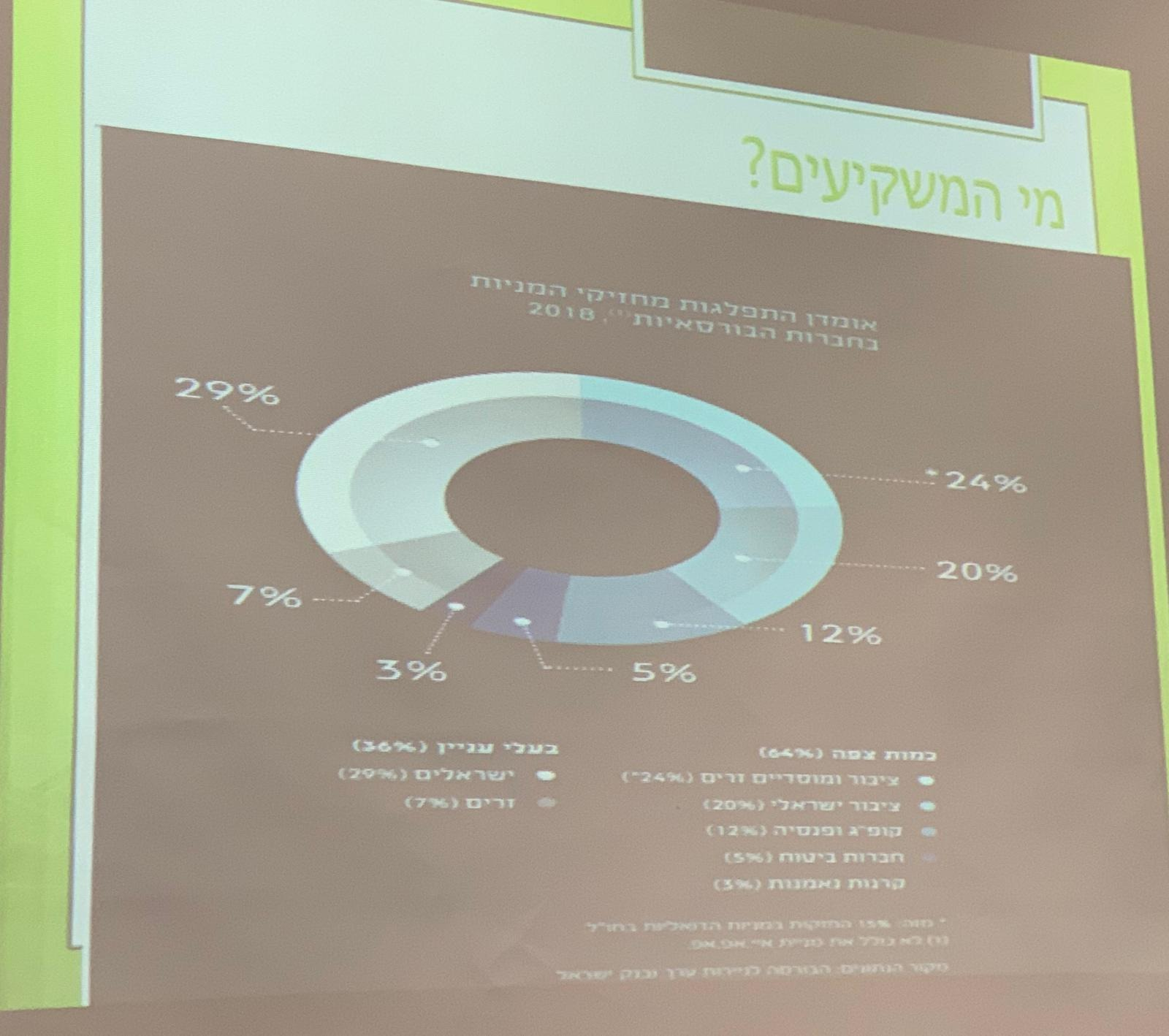 איזה סוג של אנשים קונים מניות בבורסה?החלוקה הראשונה היא בין בעלי עניין לבין הכמות הצפה.  "בעל מניה מהותי" – מי שמחזיק בחמישה אחוזים או יותר מהון המניות המונפק של החברה או מזכויות ההצבעה בה;          "בעל ענין" – בעל מניות מהותי, מי שיש לו הסמכות למנות דירקטור אחד או יותר או את המנהל הכללי, ומי שמכהן בחברה כדירקטור או כמנהל כללי;כל מי שמחזיק 5% ומעלה נחשב בעל עניין בחברה. מדוע ישנה קטגוריה משפטית? בעל עניין כולל בתוכו בעל מניות מהותי ובנוסף לכך מי שיש לו זכויות למנות דירקטור. אלה מניות זהב המקנות זכויות מיוחדות מעבר לזכויות של בעל מניה רגיל. מתוך כלל בעלי המניות בבורסה, בעלי העניין מהווים כ-36% מכלל המשקיעים במניות הנסחרות בבורסה בארץ. בעלי העניין הם משקיעים אסטרטגיים, הם לרוב בעלי אמירה חזקה יותר בחברה. מעבר לזה, בעלי העניין משקיעים באותה מניה לאורך זמן, לכן רוב המניות שנסחרות בבורסה באופן יומיומי נחסרות ע״י הכמות הצפה (64%). עליהם מבוסס רוב המסחר.ישנה חלוקה גם בתוך הכמות הצפההציבור- אנשים פרטיים- 20% מכלל הסוחרים.קרנות- השחקנים ״המוסדיים״, מוסדות פיננסיים כמו קופות גמל, קרנות פנסיה וחברות ביטוח. יש לכך השלכה משפטית משמעותית. האם ניתן לגוון את זכויות ההצבעה של בעלי המניות?בהנחה ויש 2 סוגי מניות (מניה הונית או מנית שליטה), עולה השאלה האם גיוון מסוג זה אפשרי בארץ כפי שהוא אפשרי בארה״ב? הדבר תלוי בסוג החברה- בחברה פרטית אין בעיה שיהיה גיוון במניות. לעומת זאת, לפי סעיף 46ב(1) לחוק החברות (שנחקק בשנת 2000), לחברה ציבורית אסור שיהיה יותר מסוג מניות אחד. הבעיה בגיוון מניות היא ש- 2 סוגי מניות מאפשרים לשלוט בחברה עם מעט הון, המנגנון הזה גורם להגברת הריכוזיות במשק. כל גורם שיש לו קצת הון יכול לשלוט בחלק הרבה יותר משמעותי. יכולות להיות משפחות בודדות שיחזיקו ב-60% מכלל החברות הישראליות.פונקציה של חברהניתן להסתכל על החברה כ- ״פקעת של חוזים״. ישנם הרבה גורמים שמשתפים פעולה וחוק החברות מסדיר את ההתנהלות ביניהם. במקום שכל פעם תהיה הסדרה חוזית מקומית ישנו חוק הממלא את המארג החוזי הנדרש. יתרון אחד הוא הוזלת עלויות עסקה- במקום ללכת לעו״ד שיקבע את המו״מ בין הגורמים השונים, החוק נותן משהו מוכן. ניתן ליצור את שיתוף הפעולה בצורה זולה ופשוטה יותר. יתרון נוסף הוא שכעת בכל השקעה אין צורך ללמוד מחדש את המערכת החוזית של אותה חברה- סטנדרטיזציה. הדבר מוריד את החיכוך בהתנהלות העסקית. חברה כפקעת חוזיתלפי חוק החברות, אין תפיסה ״חוזית טהורה״ עקב הוראות קוגנטית בחוק (לדוגמה הסירוב בגיוון מניות). כלל האצבע הוא שאם לא נכתב בסעיף שניתן לסטות מההוראה לא ניתן להתנות עליה. קיים חריג בו ניתן להתנות אפילו שלא כך במפורש (בג״צ קופות הגמל).האם הפונקציה היחידה של חברה היא להוות ״מוצר מדף״ של חוזה מורכב?התשובה היא לא. השאלה איזו עוד פונקציה המושג המשפטי של חברה ודיני חברות ממלאים חוץ מלשמש כמוצר מדף של חוזה? פס״ד (Salomon v. Salomon & Co. Ltd. [1897] A.C. 22 (H.Lלסולומון היה עסק מצליח והוא מכר אותו לחברת סולומון בע״מ. מי שמחזיק במניות של סולומון הוא סולומון עצמו (20,001 מניות) ובני משפחתו (6 מניות) מאחר והחוק האנגלי חייב 7 אנשים לצורך הקמת חברה. ברמה העקרונית הוא רצה להיות בעל השליטה העיקרי. הוא קיבל תשלום חלקי מהערך של העסק במזומן ואת שאר הסכום החברה חייבת לו בשעבוד צף (הוא הראשון שיכול לגבות כסף מנכס מסוים על אף שלא מדובר על נכס מוגדר- תהיה לו עדיפות על כל נושה אחר). הכסף של החברה ששולם לסולומון הגיע מאג״ח. החברה נקלעה לקשיים, מי שגבה את מה שנשאר מהכנסים הוא סולומון כי הוא לא רק בעל המניות אלא גם הנושה.  בכל הערכאות עד לבית הלורדים נאמר כי הם לא יכירו בחברה סולומון בע״מ בגלל שהחברה הוקמה מלכתחילה לצורך הונאת הנושים. הם התייחסו לרציונל של דיני החברות כי חברה אמורה לאפשר שיתוף פעולה בין גורמים שונים. לכן גם החוק האנגלי קובע שבדומה לשותפות, חברה לא יכולה להיות אדם אחד. בלי גורמים שמשתפים פעולה אין סיבה שיחולו על העסק דיני החברות. השאלה הזו הגיעה לבית הלורדים- האם יש פונקציה כלכלית נוספת שאותה החברה ממלאת? להבדיל מבתי המשפט קמא, בית הלורדים החליט כי יש להכיר בקיומה של חברת סולומון בע״מ בטענה כי ישנה פונקציה כלכלית נוספת להקמת החברה.שיעור 5- 24.11.19כעת נמשיך עם השאלה של שיעור שעבר- מה יכול להיות הרציונל הכלכלי של סולומון לצורך הקמת חברה? התשובה לכך היא הנושה הפוטנציאלי הנוסף של סולומון. בהנחה והעסק אצל סולומון אם יש לו נושים אישיים אז גם אם העסק מצליח יתכן והנושה לא יראה את כספו בחזרה עקב נושים ישירים או קודמים שיהיו זכאים לכספי העסק. אפשרות נוספת היא כי יתכן וכל נכסיו משועבדים להלוואות אחרות. הסיכונים של נושה החברה יהיו הרבה יותר גבוהים, הוא לוקח סיכון על הבעלים מעבר לסיכון על החברה. לכן, חברה מאפשרת הפרדה נכסית. הפרדה זו נותנת לנושה של החברה יותר שקט נפשי מאשר בהיותו נושה של אדם פרטי. למשקיעים בחברה יש קדימות בנכסי החברה לפני הנושים הפרטיים של בעל העסק. העסק יוכל לצמוח רק כחברה נפרדת. לכן, בית הלורדים בסולומון קבע כי אומנם אין שיתוף פעולה בין הגורמים בחברה אבל יש פונקציה נוספת והיא פונקציית ההפרדה הנכסית המתקבלת מהישות המשפטית הנפרדת. התכונה הזאת מאפשרת לקבל מימון בצורה הרבה יותר זולה.דוגמה לכך ניתן למצוא במאמר H. Hansmann & R. Kraakman, Organizational law as asset partitioning, European Econ. Rev. 44 (2000) 807 – 817- חברת תעופה חושבת להתרחב לעסקי השכרת הרכב. היא פונה ליועץ המשפטי של החברה ומתייעצת איתו לגבי השאלה כיצד להתאגד. דרך אחת היא באמצעות יציקת השכרת הרכבים אל חברת התעופה. האופציה החלופית היא באמצעות ״חברת בת״- חברה אחת בבעלות חברה אחרת. חברת התעופה (חברת האם) תקים חברה נפרדת אבל תחזיק ב-100% ממניות החברה העצמאית. במקרה 1 החברה זקוקה ל-2 ספקים שונים. מבחינת המלווים הללו, זה מאוד משמעותי איך החברות יהיו בנויות. הוצאות המימון יהיה נמוכות יותר באופציה מס׳ 2. מי שמספק חלקים למטוסים מכיר את הסקטור של ענף הטיסה מצוין אבל לא מכיר את סקטור השכרת הרכבים. לכן באופציה מס׳ 1 ההלוואה שהמשקיע ייתן תהיה בתוספת ריבית סיכון (פרמיית סיכון) גבוהה יותר- כנ״ל לגבי המלווה של עסק השכרת הרכבים. הרווח מההפרדה של שתי החברות היא שיש תעדוף- לכל גורם יש קדימות כאשר הוא הנושה הישיר. הנושה של המכוניות יוכל לפדות נכסים מחברת המטוסים אבל רק לאחר שנושה חברת המטוסים קיבל את חובו המלא.יש לשים לב כי למבנה משפטי זה גם יש חסרונות, בעיקר מבחינת העלויות.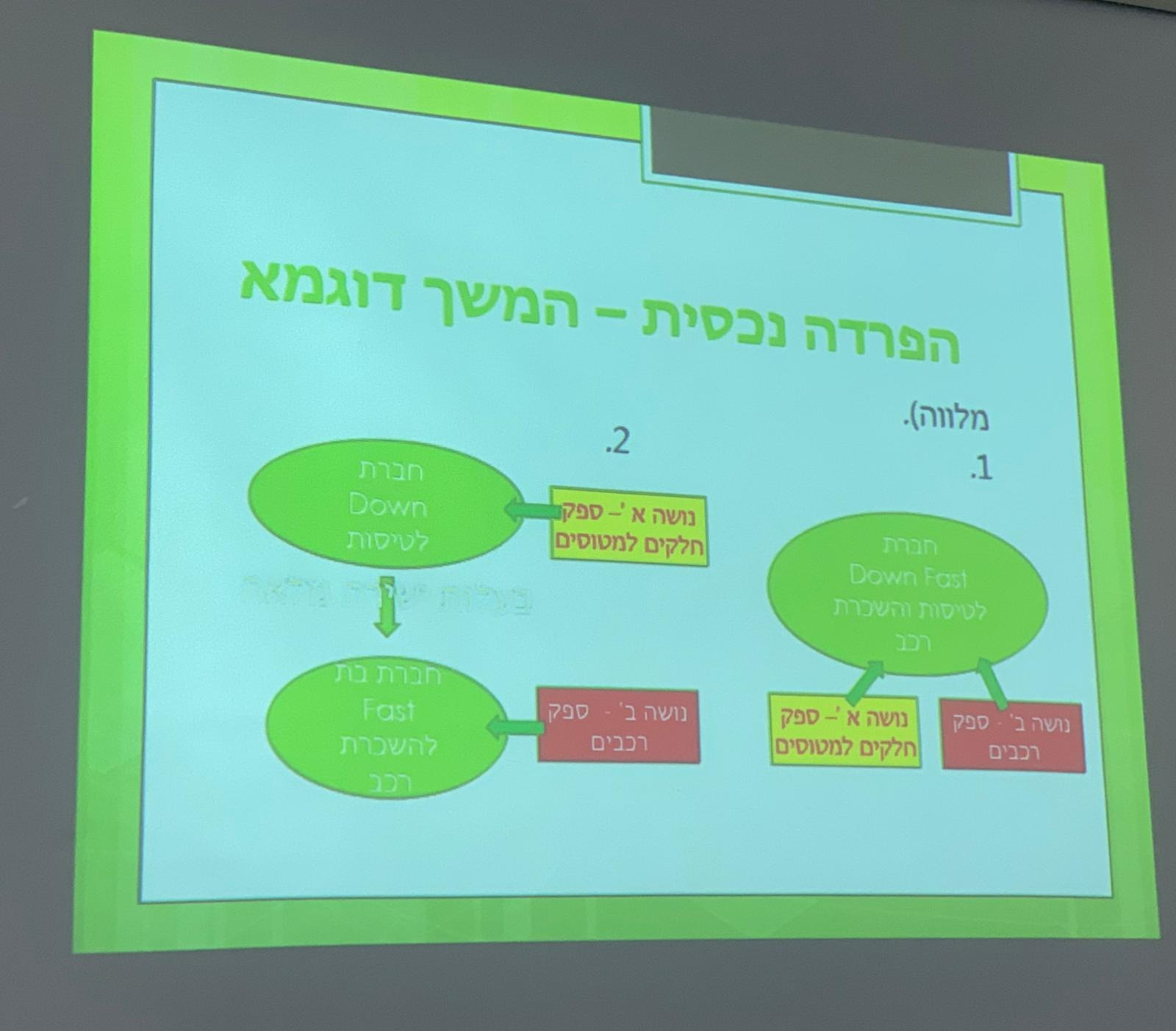 האישיות המשפטית הנפרדת של החברהמעוגן בסעיף 4 של חוק החברות:האישיות המשפטית של החברה4.    חברה היא אישיות משפטית כשרה לכל זכות, חובה ופעולה המתיישבת עם אופיה וטבעה כגוף מואגד.החברה היא אישיות משפטית נפרדת ולכן יש משמעות שונה לחוב- האם הוא של החברה או של הבעלים, החברה היא נשאית של זכויות וחובות.נציג מס׳ דוגמאות לכך שהאישיות המשפטית הנפרדת נלקחת ברצינות בביהמ״ש.הדוגמה הראשונה לאישיות משפטית נפרדת היא לא רק כלפי נושים אלא בביטויים נוספים- אישיות משפטית העומדת בפני עצמה באה לידי ביטוי בפס״ד ניו-זילנדי lee v. lee Faming LTD. למר לי הייתה חברת תעופה והוא גם שימש כטייס היחיד בה. בניו זילנד יש חוק המבטח את העובדים מפני תאונות עבודה. לאחר מותו של לי בהתרסקות, אשתו של לי ביקשה לקבל פיצוי מהמדינה. המדינה טוענת כי לא מגיע לו פיצוי מאחר ולי לא באמת היה עובד של החברה אלא הוא היה החברה. ביהמ״ש עונה כי בניגוד לערכאות הנמוכות, שאמרו כי אין הפרדה בין לי לחברה, שלמרות שהוא הבעלים של החברה, החברה היא אישיות משפטית נפרדת והוא משמש כעובד שלה. הדבר מבוסס על כך  שלחברה יש קיום משפטי נפרד.דוגמה שנייה היא רונזצוויג נ׳ מאפיית רונזצוויגרונזצוויג נפצע בצורה משמעותית במפעל שלו. עלתה שאלה דומה מבחינת דיני הביטוח כמו בסיפור של לי. לחברה היה ביטוח לעובדים וכעת מר רונזצוויג מבקש את הביטוח בתור עובד. הביטוח לעומת זאת אמר כי רונזצוויג איננו העובד אלא הבעלים. ביהמ״ש החליט כי יש להתייחס לאישיות המשפטית בנפרד- רונזצוויג הוא עובד של החברה. דוגמה שלישית היא פס״ד אחוזת רחמים בחלקה 8 בגוש 6591 בע״מ נ׳ קריסטלחבר גוש חלקה- חברה בעלת זכויות מקרקעין מסוימות. גברת אפרים הייתה הבעלים של החברה. לזכותה של החברה נרשם חלק מהקרקעות במרמה. עקרונית, החברה צריכה להחזיר את החלקה אבל טענת החברה הייתה שגברת אפרים מכרה את הזכויות בחברה לצד ג׳ וכעת הבעלים המקוריים תובע את צד ג׳ לקבל את הקרקע. צד ג׳ טוען לתקנת השוק- הוא קנה בתום לב את הזכות במקרקעין. הבעלים המקוריים טוען כי אם ניקח ברצינות את תכונת האישיות המשפטית הנפרדת, מי שמחזיק בזכות של המקרקעין היא החברה ולכן המקרקעין עצמו לא עבר ידיים. צד ג׳ הוא הבעלים של המניות של החברה אבל לא המחזיק של הזכות. ביהמ״ש הכריע כי הגנת חוק המקרקעין לא חלה במקרה הנ״ל- מתייחסים לאישיות המשפטית הנפרדת בצורה רצינית. עולה השאלה מה היה קורה אם אחוזת רחמים הייתה שותפות, האם היינו מתייחסים לכך אחרת? התשובה היא כן. בשותפות (הלכת מדינת ישראל נ׳ דובדבני) כששותפים מתחלפים, אנחנו מתייחסים לאישיות המשפטית הזו כאישיות משפטית חדשה. השותפים מכוננים את מהות השותפות ולכן אם כל השותפים מתחלפים אנחנו מסתכלים על כך כאילו קמה אישיות משפטית חדשה- מה שלא נכון בחברה. זהו חריג לעיקרון השותפויות ולכן הלכת אחוזת רחמים לא הייתה מתקיימת אם היה מדובר בשותפות. הגבלת אחריות של בעלי מניותהגבלת אחריות של בעלי מניות היא תכונה שהחברה יכולה לאמץ המחזקת את ההפרדה בין הבעלים לבין החברה ע״י הפיכת החברה לחברה בעירבון מוגבל. כמעט לכל החברות בבורסה יש הגבלת אחריות. מכך עולה השאלה היא למה כלי זה כל כך רווח, מהו הרציונל למנוע מהנושה לקבל את חובותיו בעוד נכסיו הפרטיים של הבעלים מוגנים?מתמרץ נטילת סיכון עסקי-  אם אדם יחשוש לנכסיו האישיים, הוא לא ירצה להשקיע. מנגד, יש דיכוי תמריץ לממן פעילות עסקית באמצעות חוב. אם כך, למה זה טוב לעולם העסקי, למה שנעדיף את בעלי ההון על פני בעלי החוב? התשובה לכך תמונה בעלויות עסקה- יש לבחון באיזה מצב יש לנו עלויות עסקה נמוכות יותר?לנושים יותר זול לתמחר פרמיית סיכון של חברה מאשר פרמיית סיכון של בעלי מניות. כדי לדעת מה ״הסיכון״ של בעל המניות יש לבחון את מצבו הכלכלי, דבר שעלול להיות יקר מאוד. כדי לחסוך בעלויות עדיף שברירית המחדל תהיה לתת ריבית יותר גבוהה ולא להתחשב במצבו של הנושה. מתן הזכות לנושה לגבות גם מהבעלים כרוכה בעלויות עסקה יקרות מאוד וקשה מאוד לתמחר זאת בתוך פרמיית הסיכון של בעל החוב. צריך לבדוק כמה שווה הזכות הזאת. יחד עם זאת, ניתן לקבוע בחוזה מול הנושה כי ניתן לפרוע את החוב של הנושה רק מול הנכסים של החברה וללא הגבלת אחריות. הדבר קשור לתיארמת קוז- בהיעדר עלויות עסקה, הצדדים יחליטו ביניהם כיצד להקצות את הזכויות. שיעור 6- 1.12.19במצב ברירת המחדל הלווה מעריך את הזכות יותר מהמלווה כי לו יש אינפורמציה מלאה לגבי הנכסים ולכן הזכות שווה לו הרבה. זהו ככל הנראה הרציונל החשוב והמרכזי ביותר אך יש גם נוספים: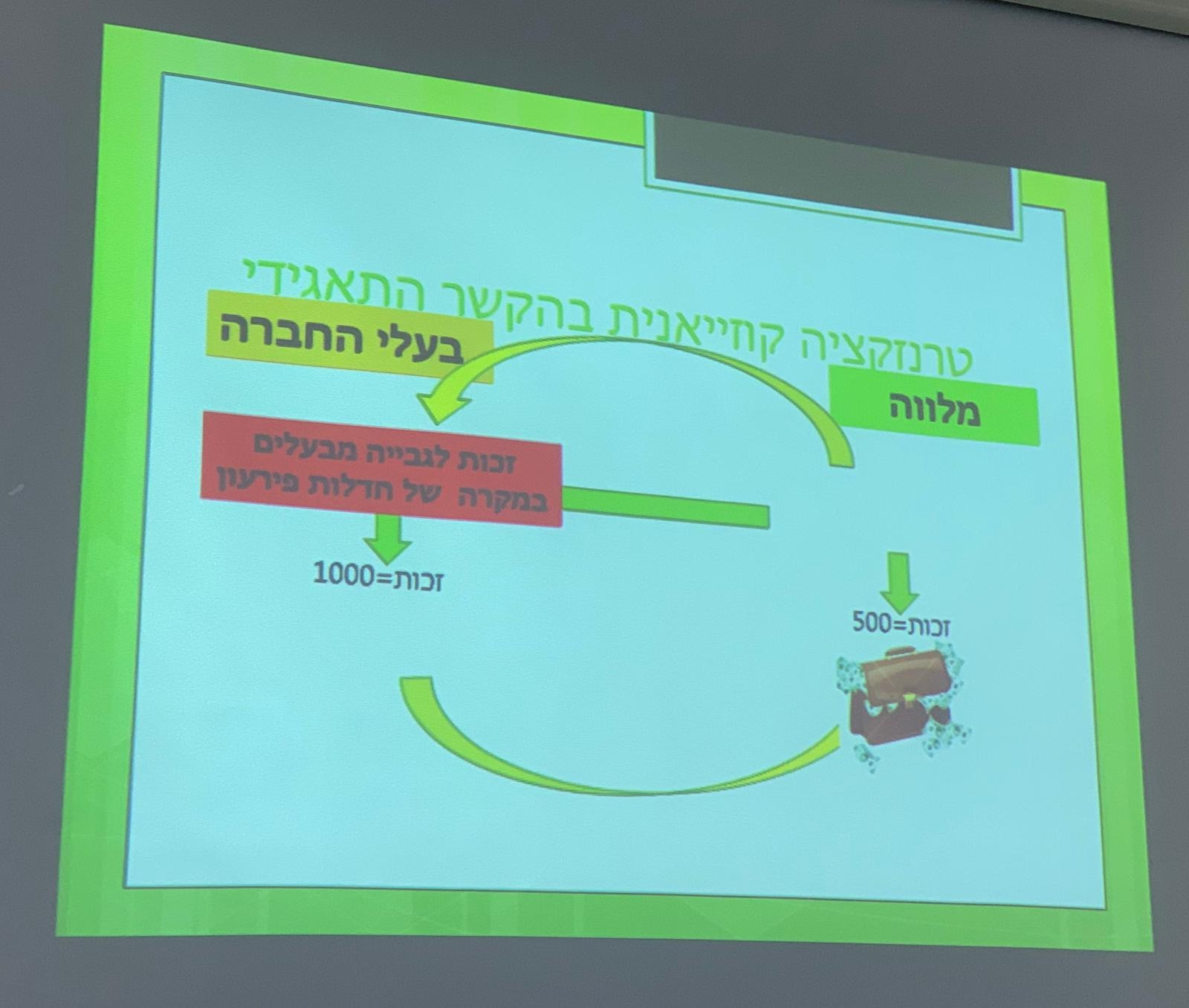 הקטנת עלויות פיקוח על מנהלים- בעלי החברה יחששו שכל טעות של המנהל תגרום להם לאבד את כל הונם. הדבר יתבטא בהוצאות גבוהות יותר עבור הפיקוח של המנהלים.הקטנת עלויות פיקוח על בעלי מניות אחרים- בחברה בה אין הגבלת אחריות וישנם כמה בעלי מניות, כל בעל מניות יחפש שותף עם חשבונות בנק מנופחים. במקרה בו החברה תיפול השותף האמיד יותר יוכל לכסות את החובות. יתרון נוסף הוא האפשרות לקחת הלוואות זולות יותר כי הסיכון לא להחזירן קטן יותר ככל שיש יותר כסף ״בקופה״. הבעיה היא שכעת זהותו של בעל המניה היא קריטית לתמחור ההלוואה. על המלווה לפקח על כל בעל מניות דבר ההופך את תהליך ההלוואה להרבה יותר מסורבל (בטח במקרה של אלפי בעלי מניות).הקטנת עלות עסקה של מסחר במניות- כל הרעיון של הבורסה הוא לאפשר המחאת מניות ושוק נזיל ופשוט. ברגע שמשנה מיהו בעל המניה כל השוק הופך לפחות נזיל, אין מחיר הומוגני לכל מניה כי כעת המחיר תלוי בנכסים הפרטיים של בעל המניה. כאשר בעל מניות עמיד מוכר את המניה שלו- ערך החברה יורד.מאפשר שוק שליטה (בעלי מניות השליטה) המתמרץ מנהלים לפעול ביעילות- בחברה בלי הגבלת אחריות, בגלל שאין הרבה טרנזקציות גם אין שוק שליטה. העובדה שכל אחד יכול לקנות שליטה בחברה כי הוא לא חושש מכך שירדו לכיסו הפרטי, מתמרצת את המנהלים להיות יעילים יותר על מנת שלא יגיע בעל שליטה חדש ויעיף אותו. הנזילות של המניות תגרום לכך שהמנהלים יהיו יותר יעילים בעקבות הפיקוח התדיר יותר.מאפשר גיוון בהשקעות המצמצם סיכון- הבורסה מאפשרת גיוון של השקעות בעקבות הצגת המחיר לציבור. כל זה נכון כל עוד כל החברות הן עם הגבלת אחריות, בחברה ללא הגבלת אחריות פלוני יחשוש להשקיע בחברה אפילו אם המחיר שלה ידוע בגלל שכעת אם יש המניה מתרסקת אפשר לאבד הכל (במקום רק את המניה שהושקעה).  חשוב להבין את הרציונלים האלה בגלל שיש להם נפקות משפטית בפסיקה. לצד היתרונות, יש להגבלת האחריות גם חסרונות כלכליים:הגבלת אחריות היא כמו ביטוח שהלווה ״קונה״. בעקבות הדמיון הנ״ל אותן בעיות הקיימות בביטוח קיימות גם בהגבלת אחריות. אחת מהן היא "סיכון מוסרי- Moral hazard״ -הבעלים יודע שגם אם יקח החלטות מסוכנות הוא לא יאלץ לשלם עליהן. בעיה נוספת היא בעיית Adverse Selection- יש א-סימטריה באינפורמציה- המלווה יודע הרבה פחות מהלווה מהו המצב הנכסי שלו. הבעיה יכולה לבוא לידי ביטי כאשר אחד הצדדים מציע לבטל את הגבלת האחריות ובתמורה לקח לבקש ריבית נמוכה עבור הסיכון. לצד השני זה ככה הנראה לא כדאי כי מתוך ההצעה ניתן ללמוד על כך שלצד המציע כנראה אין הרבה להפסיד.החיסרון המשמעותי ביותר הוא אחריות נזיקית- הרציונל של תמחור הסיכון לא תקף במקרים של נושה נזיקי (נושה לא רצוני) שהוא הנושה הקלאסי. מקרה נוסף של נושה לא רצוני הוא מקרה של צדדים שלישיים (כדוגמת המדינה). בעיה רביעית היא נושים רצוניים לא מתוחכמים. דוגמה לכך היא עובדים- על אף שהם נחשבים כנושים רצוניים כי ההתקשרות בחוזה ההעסקה היה מרצון, בדרך כלל אין להם מספיק ידע להעריך את הסיכונים, הם נושים הרבה פחות מקצועיים ויתקשו להעריך את הסיכון. מנגנון התמחור לא עובד מאחר והנושה לא מתוחכם.במקרים בהם הרציונל של התמחור (שהוא הכי מרכזי) לא חל, למה עקרון הגבלת האחריות חל בכל זאת? התשובה לכך היא שייתכן ושאר הרציונלים כן חלים. לדוגמה, רציונל הגיוון של המשקיעים לא יתקיים במידה והגבלת האחריות לא תתקיים, אפילו אם יש נושה נזיקי אחד. למרות שהרציונל החזק ביותר לא חל בנושה הנזיקי חלק משאר הרציונלים כן חלים. בעת בחינת הפסיקה יש לבחון תמיד את כל הרציונלים. ע"א 524/88 פרי העמק נ' שדה יעקב, פ"ד מה(4) 529 (1991) - ס' 7-17בפס״ד זה עוסקים באגודה שיתופית שהיא חברה לשיווק התוצרת של חברי הקיבוצים. האגודה נקלעה לקשיים ונמצאת על סף חדלות פירעון. האגודה ניסתה להציל את העסק ע״י שימוש בנכסיהם האישיים של חברי האגודה על מנת להביא את החברה למצב של איזון- החובות לא יגברו על הנכסים. היה כינוס של האסיפה וברוב הוחלט ליחס את הנכסים של החברים לצורך כיסוי החובות. הטענה של היישובים היא שיש לקבל החלטה זו בפה אחד ולא ע״י רוב. אגודה שיתופית היא מעין תאגיד המוסדר בפקודת האגודות השיתופיות. מטרותיהן של אגודות4.    בכפוף להוראות הכלולות לקמן, תוכל האגודה שמטרותיה הן טיפוח החסכון, עזרה עצמית ועזרת גומלין בין אנשים בעלי אינטרסים כלכליים משותפים, כדי להביא לידי שיפור תנאי חייהם, עסקיהם ושיטות הייצור שלהם, או אגודה שנתכוננה כדי להקל על פעולותיהן של אגודות כאלה, אם טרם נרשמה עפ"י פקודת האגודות ההדדיות 1920, להירשם עפ"י פקודה זו, בין בערבון מוגבל ובין שלא בערבון מוגבל;           בתנאי שאם לא יורה שר העבודה אחרת, בצו כללי או מיוחד, הרי ערבונה של אגודה שאחד מחבריה הוא אגודה רשומה תהא מוגבלת.הבעלים של הישות המשפטית הוא גם זה שצורך את הנכסים שהוא מספק. הרבה פעמים קואופרטיביים הם בעלי גוונים אידיאולוגיים כמו צמצום הבדלי מעמדות. במידה והיה מדובר בחברה ולא באגודה שיתופית השאלה לא הייתה רלוונטית כי במקרה הספציפי הזה יש הוראה מפורשת שניכוס חובות צריך הסכמה פה אחד (ס׳ 20ד). השאלה לא הייתה עולה אם היה מדובר בחרה כי עבור חברות יש הוראה מפורשת בחוק. מדוע זה חשוב? העבודה שזו אגודה שיתופית מעלה את השאלה האם בכלל היה צורך בסעיף הזה או שגם בלי ההוראה הזו היינו מגיעים לאותה תוצאה משפטית- עצם זה שיש אישיות משפטית נפרדת, אוטומטית נובע מכך שלא ניתן לייחס חובות של החברה לבעלי המניות?בפס״ד זה עמדתו של השופט ברק היא שלא ניתן לחייב ברוב כתוצאה מהאישיות הנפרדת של האגודה, בלי קשר להיות החברה בע״מ או לא. גם אם הייתה הגבלת אחריות, הדבר לא היה משתנה. ברק אומר שלמרות שהנושה יכול לגבות מבעלי המניות, כל עוד קיימת החברה, היא לא יכולה לדרוש מבעלי המניות להכניס יותר כסף ממה שהתחייבו. בחברה שאינה מוגבלת ניתן לקחת מבעלי המניות רק במצב של חדלון פירעון. ברק מחדד את הנקודה שהעובדה שצריך לקבל החלטה פה אחד אינה קשורה לכך שהאגודה בערבון מוגבל או לא. בכל מקרה יש צורך בהחלטה פה אחד כי הגבייה מבעלי המניות אפשרית רק בחדלות פירעון. כשהחברה קיימת עדיין יש הפרדה בין האישיות המשפטית של החברה מול בעלי המניות. ביקורת על העמדה של ברקפרופ׳ פרוקצ׳יה כתב מאמר בו הוא לא קיבל את ההבחנה של ברק. הוא טוען שאם אין הגבלת אחריות יש טשטוש בין בעלי המניות לבין החברה. עצם העובדה שבסוף ניתן לגבות גם מבעלי המניות מאפשרת לגבות גם לפני חדלון הפירעון. פרופ׳ חנס טוען שהטענה של פרוקצ׳יה לא נכונה כי עניין הגבלת האחריות תופס גם לצד השני. אין נביעה לוגית בין הגבלת אחריות לבין איסור על דרישת השקעת משאבים נוספים מבעלי מניות. תיאורטית תיתכן חברה בע״מ שהתקנון שלה מאפשר השקעת משאבים נוספים. למרות שזאת חברה עם הגבלת אחריות היא יכולה לדרוש את מה שדרשו בפס״ד העמק. עניין הגבלת האחריות לא רלוונטי.לדעתו של המרצה טענתו של חנס היא טענה חזקה ונכון להרגע העמדה של ברק היא העמדה מוצקה בנושא.בשורה התחתונה- יש הפרדה בין האישיות המשפטית הנפרדת יש לה משמעות לכשעצמה בלי קשר לשאלת הגבלת האחריות.אישיות משפטית נפרדת מתייחסת גם לעניין החובות וגם לעניין הזכויות ולכן המשמעות היא שאם יש נושה של הבעלים הוא לא הופך להיות נושה של החברה. הזכויות הקנייניות בין החברה לבין הבעלים אינן אקוויוולנטיות. ניתן לגבות מהחברה רק אם הנושים הישירים של החברה כבר גבו. הדבר הזה חל בצורה דו כיוונית, אם היה נושה של החברה הוא לא יוכל להפוך להיות נושה של הבעלים.  הגבלת אחריות מתייחסת בפן של החובות של החברה- לא ניתן לייחס אותם לבעלים. אם יש נושים שהחברה חייבת להם, הם לא יוכלו להתייחס לחוב של החברה כמו לחוב של הבעלים. התגברות על האישיות המשפטית הנפרדת והגבלת אחריותיש 2 טקטיקות כלליות:מכוח דוקטרינות מחוץ לדיני החברות- לבנות עילה במקביל לעילה כלפי החברה, לבסס עילה ישירה כלפי בעל המניות. נראה בהמשך איך עושים זאת. הרמת מסך- פריצת ״מחסום״ העירבון המוגבל. ע"א 811/02 י.פ.ע.ם שיווק והפצה בע"מ נ' צדיק, תק-על 2003(2) 3389- דוגמה לנושה נזיקי לא רצוניעובדות- מרדכי פרפרה ויוסי עזריה הם בעליו של פטנט לכיסוי הגה רפלקסולוגי, אשר אושר לרישום בתאריך 25.4.95. הבקשה לרישום הפטנט הוגשה עוד בתאריך 21.4.91 והשניים אף הקימו חברה בשם יפע"ם, אשר ייצרה את הכיסוי הרפלקסולוגי מאז ראשית שנת 1992. לחברה היו 5 חברות מתחרות כאשר 2 מתוכן בבעלותו של צדיק ו-3 מתוכן בבעלותו של גלרטר. יפע״ם טענה שהם מפרים את הפטנט לכן תבעה אותן בבקשה לקבל צו מניעה ופיצויים. לאחר מס׳ גלגולים בשלום ובמחוזי נקבע כי נדחתה התביעה נגד האם, גרטלר, צדיק, קלאסיק 1995, פלאשפאואר וקפרי. חויבה קלאסיק לבדה בתשלום פיצויים, בגין רווח שהפיקה מהפרת הפטנט בסך 138,000 ₪. גם קלאסיק וגם יפע״ם הגישו ערעור לעליון. יפע״ם טענה כי יש לחייב גם את שאר המשיבות וכי פרפרה עצמו זכאי לקבלת פיצויים נוספים על הפיצויים המשולמים ליפע"ם כי השקיע בפטנט באופן אישי בעוד המשיבים טוענים כי יש לקיים את פס״ד המחוזי.כיצד ניתן להגיע למנכ״ל של החברה בטענה שהוא מפר חובת הגנה על פטנט? במובן מסוים באמצעות עקיפת הגבלת האחריות אנחנו מעקרים את הגבלת האחריות, כיצד זה מסתדר עם הרציונלים שבחנו קודם? בפועל אנחנו מצמצמים את הגבלת האחריות. מבחינת הרציונלים כל מקרה בו ניתן לעקוף את האחריות הדבר צריך להפריע לנו- האם הרציונלים חזקים או חלשים? שיעור 7- 8.12.19התאפשר לנו להגיע לכיס של הבעלים מכוח היותו המנכ״ל של החברה בעקבות החלטתו להפר את הפטנט כי לכל אדם יש חובה שלא להפר פטנט. השופט שמגר בפס״ד צוק אור נ׳ קאר סקיורטי אומר כי הנושה החוזי רשאי לבחור מול מי להתקשר- האם מול החברה או מול בעלי השליטה. כך גם בנקים מבקשים אחריות אישית של מנהל כאשר הם נותנים הלוואות לחברה בע״מ. הוא מוסיף ואומר כי ההתקשרות מול החברה בלבד תתומחר בפרמיית סיכון מתאימה. הנושה הנזיקי שונה כי לא מדובר בהתקשרות מרצון והוא לא יכול לבחור מול מי להתקשר. יש חובה אישית מקבילה של המנהלים- בשביל לתבוע בהתרשלות יש צורך בחובת זהירות אישית. יתכן וגם לאורגן של החברה יכולה להיות אחריות אישית אך הדבר לא רלוונטי כי במקרה הנ״ל לא מדובר על נושה רצוני מאחר והחברה שרשמה את הפטנט מעולם לא התקשרה עם החברה מפרת הפטנט. אנחנו נראה כי לא בכל מקום בו יש חובת זהירות של החברה יש גם חובת זהירות של המנהלים. יש הצדקה להטלת אחריות אישית על מנהלים, אם הם עצמם – אישית – קיימו את יסודות האחריות בנזיקין.ע"א 725/78 בריטיש קנדיאן בילדרס בע"מ נ' אורן, פ"ד לה(4) 253]- דוגמה לנושה נזיקי רצוניהמשיבים הם רוכשי שש מתוך שמונה דירות, שנבנו בבניין על ידי המערערת הראשונה, בריטיש קנדיאן בילדרס בע״מ, שמנהלה הנו המערער השני, דוד רוז (המערער). בכתב התביעה קבלו המשיבים על ליקויים שונים, שנתגלו בדירותיהם וברכוש המשותף וכן על כך שההחזקה בדירות נמסרה להם באיחור. את תביעתם השתיתו המשיבים על עילה חוזית ולחלופין על עוולת הרשלנות. טענו כי המערער התרשל בכך שללא ידע בתחום הבנייה החלט לפקח באופן אישי על הבנייה.השאלה היא האם נכון לתבוע את המפקח באופן אישי? מדובר כאן על תביעה חוזית על כן מדובר על נושה רצוני. ניתן להגיד כי כאשר לוקחים חברה עם איכות בנייה נמוכה מסתכנים בכך שלבסוף יתקבל מוצר באיכות ירודה. על הלקוח לתמחר את הסיכון שהוא יתקלו בשוקת שבורה. ההלכה הקובעת כי ניתן להטיל אחריות על המפקח בעייתית כי הדבר מאיין את תכונת הגבלת האחריות ע״י עילות מחוץ לדיני האחריות. אם רוצים ללכת עם הרציונל של שמגר, כשיש התקשרות חוזית, מדובר על סיכון שהוא היה מוכן לעמוד בו.[ד"נ 7/81 פנידר, חברה להשקעות פיתוח ובנין בע"מ נ' קסטרו, פ"ד לז(4), 673]- למרות שעקרונית יש התקשרות חוזית, מבחינה מהותית יש אירוע שקשה לתמחרקסטרו, תושב חוץ אשר התעניין ברכישת דירה. הוא פנה לחברו מחברה קבלנית בשם פנידר. זיכרון הדברים נחתם ע"י קסטרו וע"י מנהל החברה, בשמה של החברה אותה הוא ניהל. קסטרו שילם את כל התשלומים שהיה עליו לשלם ע"פ זיכרון הדברים, עד שהעסקה נכשלה משום שהחברה נכנסה לתהליכי פירוק עקב קשיים כלכליים. קסטרו הגיש לביהמ"ש המחוזי תביעה נגד פנידר ונגד מנהלה.במקרה הנ״ל היה מצג שווא, כאילו יש לחברה דירה. מחייבים את בעל השליטה בחברה מכוח הפרה של ס׳12 לחוק החוזים (חוסר תום לב במו״מ). כיצד זה מסתדר עם דעתו של שמגר? לכאורה מדובר על התקשרות רצונית. התשובה לכך היא שזה לא בהכרח נכון. אם כל הרעיון הוא תמחור בעקבות אינפורמציה מסוימת, יכולים להיות מקרים שבהם יש חוזה אבל גם יש אינפורמציה לא נכונה שלא מאפשרת לעשות תמחור ראוי.ניתן לטעון כי על הקונה היה לתמחר גם את המוניטין של הגורם איתו הוא בחר להתקשר ואת אמינות המידע שניתן על ידו. יחד עם זאת הנקודה הזו מעמידה אותנו מלכתחילה במצב של דרישות גבוהות מדי כך שעלות התמחור תהיה מורכבת מדי. במצב הנ״ל לא חל הרציונל של שמגר ובצדק. החידוש של ברק (שאינו מובן מאליו) הוא שחובת תום הלב חלה לא רק בין הצדדים לחוזה אלא גם על צד ג׳. חובת תום הלב חלה גם על מי שמנהל את המשא ומתן עבורה. ע"א 4612/95 מתתיהו נ' שטיל, פ"ד נא(4), 769, סעיפים 1-8, 25-27 לפסק דינו של השופט אור בלבד- מבחנים להשתת אחריות נזיקית על מנהלאיתמר ואילנה מתתיהו (המערערים)היו הבעלים בזכויות החכירה לדורות בחלקה 86 בגוש 11564 (החלקה). בין המערערים לבין שטיל (החברה) נכתב חוזה קומבינציה. בחוזה, התחייבו המערערים להקנות לחברה חלק מזכויות החכירה לדורות שהיו להם בחלקה. בתמורה התחייבה החברה להקים על החלקה בנין למסחר ולמגורים, ומתוכו למסור למערערים שלוש דירות בנות ארבעה חדרים כל אחת, ששטח כל דירה לא יהיה פחות מ- 100ממ"ר. כן קבעו הצדדים, על רקע קיומה של תוכנית לבניית קוטג'ים בקומה העליונה, כי במידה ויבנו הקוטג'ים, יועברו למערערים קוטג' ושתי דירות קטנות יותר, כך שהשטח הכולל של שלוש הדירות יהיה כ- 300ממ"ר (הסיפא לסעיף  5לחוזה). בחוזה התחייבו המערערים להעניק יפוי כוח בלתי חוזר לעורכי הדין. לאחר שנה נוספה תוספת לחוזה בו בוצעו מס׳ שינויים בגין עסקה שביצעה החברה עם חברת בניני בנק (בשליטת בנק לאומי). בגדר השינויים הוסכם בסעיף  3לתוספת לחוזה, כי במקום לקבל שלוש דירות בבניין שייבנה על החלקה, יקבלו המערערים שלוש דירות, אך בבניינים שונים. כן הוסכם, כי המערערים יעבירו את כל זכויותיהם בחלקה לטובת הבנק. בהקשר זה הותנה, כי הבנק יתחייב כלפי המערערים כי יעביר להם את זכות החכירה על אותה דירת גג אשר היתה אמורה להיבנות על הבנין שבחלקה, ואשר המערערים היו אמורים לקבל על פי התוספת לחוזה.אין מחלוקת, כי המערערים קיימו את חלקם בחוזה ובתוספת לו, והעבירו את הזכויות בחלקה לבנק. החברה הקנתה למערערים שתי דירות בלבד.המערערים ניסו לתבוע את החברה אך היא חדלת פירעון ולכן ניסו לתבוע את בעליה גם בעוולה חוזית וגם בעוולה נזיקית. כאן ההלכה הייתה שחובת זהירות אישית של נושא המשרה אינה צומחת מעצם הכהונה בתפקיד. על הזוג היה לתמחר את הסיכון ואת המקצועיות של עורכי הדין ואת מצבה של החברה. אם כך מתי מחליטים שכן יש אחריות אישית בנזיקין כאשר מדובר על נושה רצוני? השופט אור נותן 2 קריטריונים:״לצורך גיבושה של חובת זהירות אישית עצמאית של המנהל, נדרש לבסס מערכת נתונים החורגת מגדר פעילותו הרגילה והשגרתית של נושא משרה בחברה. בלי למצות, עשויה להיות בעניין זה משמעות לנתונים, כמו מומחיות אישית של המנהל בעניין נושא ההתקשרות, שעליה סמך הצד האחר להתקשרות; חובות מקצועיות של המנהל, המבוססות על מיומנות מקצועית שלו - למשל, כרופא, כעורך-דין או כמתכנן; או קיומם של יחסים מיוחדים בין המנהל לבין הצד השלישי, אשר הביאו לכך שהצד השלישי נתן במנהל המסוים את אמונו ואת ביטחונו כי המנהל, באופן אישי, לוקח אחריות כלפי הצד השלישי. במקרה דנן לא הונחה התשתית העובדתית לחובת זהירות אישית של מנהלי החברה כלפי המערערים״.מומחיות אישית- מומחיות החורגת מגדר הרגיל. הצד השני פנה להתקשרות עם בחברה בגלל אותה מומחיות. לדוגמה, אדם שהתקשר עם חברה בגלל המומחיות של המחלקה המשפטית שלה. למרות שיש הסכם עם החברה יתכן ותוטל אחריות אישית כלפי אותו מומחה.יחסים מיוחדים- אם פלוני חתם עם החברה אבל הייתה מערכת יחסים מיוחדת עם איש המכירות, מעין מערכת יחסים של ״סמוך עלי״, בהנחה שפלוני התקשר עם החברה בגלל אותה מערכת יחסים אפשר יהיה לתבוע את אותו גורם בנוסף לתביעה של החברה.שני המבחנים אינם מצטברים אלא חלופות!יש לשים לב כי יש כאן חסרונות- לאורגן ״לא שווה״ לפתח מומחיות אישית גבוהה כי זה מגדיל את הסיכוי להיתבע אישית. כמו כן אנשי המכירות ימנעו מלבסס קשר עם לקוחות פוטנציאלים. המבחנים הללו יוצרים תמריצים שליליים.כיצד ניתן להתגבר על החסרונות האלו? אותו גורם יקבע מפורשות מול החברה כי כל התקשרות תותנה בכך שלאותו בעל תפקיד אין חובה אישית. הפתרון הזה מצריך עלויות עסקה גבוהות יותר. ניתוץ הגבלת האחריות: הרמת מסךסעיף 6א(1) קובע בית המשפט רשאי לייחס חוב של חברה לבעל מניה בה, אם מצא כי בנסיבות העניין צודק ונכון לעשות כן, במקרים החריגים שבהם השימוש באישיות המשפטית הנפרדת נעשה באחד מאלה:באופן שיש בו כדי להונות אדם או לקפח נושה של החברה (תרמית/הונאה).באופן הפוגע בתכלית החברה ותוך נטילת סיכון בלתי סביר באשר ליכולתה לפרוע את חובותיה ובלבד שבעל המניה היה מודע לשימוש כאמור (מימון דק [=מצב שבו סך התחייבויותיה של חברה - אלה הקיימות ואלה שניתן לצפות כי ייווצרו מניהול עסקיה - עולה על נכסיה או באמצעות מימון ע״י חוב- הלוואות בעלים] כפי שנראה בפסיקה).סעיף 6ג נקרא ״הרמת מסך חלקית״- בית המשפט רשאי להשעות זכותו של בעל מניה לפירעון חובו מאת החברה עד לאחר שהחברה פרעה במלואן את כל התחייבויותיה כלפי נושים אחרים של החברה, אם מצא כי התקיימו התנאים לייחוס חוב של החברה לבעל המניה כאמור בסעיף קטן. בשביל להפעיל סעיף זה קודם כל צריך להתקיים סעיף 6א1. המשמעות היא הדחייה- לא נטשטש את הגבולות לחלוטין אלא רק לעניין נושה ספציפי אחד, שלו יש 2 כובעים- גם בעל מניה וגם נושה או מלווה., אם יתקיימו אחד מהתנאים של סעיף 6א1 אז בעניין החובות של אותו נושה לא נקבל את ההפרדה בין החברה לבעל המניה ונבצע הדחייה של החזרת ההלוואה שלו לחברה. דוגמה להון קטן ביחס למימון ע״י חוב הוא תחום הבנקאות- סכומי ההון של הבנקים לעומת החוב של הבנקים הוא קטן כי רוב הכסף שיש לבנקים מגיע מהפקדות של הציבור. הציבור ״מלווה״ כסף לבנק וכך מספק לו מימון חוב. בבנקים בדרך כלל יש הון של 3-4% כאשר בתעשיות אחרות כמו בתעשייה הכבדה, ההון לרוב יהיה 30%. המסקנה היא שהדבר תלוי בסקטור.סעיף רלוונטי נוסף הוא סעיף 6ב משמעותו ״הרמת מסך מדומה״ סעד יותר חזק מהרמת מסך רגילה. בסעיף זה יש אפשרות למחוק את כל ההפרדה של האישיות המשפטית של החברה לבין בעלי המניות. המשמעות היא שביהמ״ש רשאי לייחס זכות או חובה ולא רק ייחוס חובות (לדוגמה, בעל חוב יכול להיפרע ע״י נכס -זכות- שיש לבעל המניות). יש מסלול הפוך- ניתן להעביר גם זכויות או חובות מהבעלים לחברה. נוצר מצב מצחיק כי הסעד בסעיף 6א1 חלש יותר אך עם זאת יש יותר מבחנים ליישמו בעוד בהרמת המסך המדומה, הסעד החזק יותר, אין מבחנים כלל. הסיבה לכך היסטורית, פעם לא היו תנאים לסעיף 6א1. אחת הסיבות שהכניסו את התנאים האלה היא כי לפני התיקון הכל היה תלוי ב״צודק ונכון לעשות כן״ כך שבפרקטיקה עורכי דין ישר ניסו לבקש הרמת מסך בטענה שכך צודק לעשות.  המצב הכניס הרבה חוסר וודאות לשוק. כמעט ולא השתמשו בהרמת מסך מדומה ולכן לא ״טרחו״ לתקן גם אותו.לכן, לעורכי דין תמיד כדאי לבקש גם את סעיף 6ב כי בו אין מבחנים אך בפרקטיקה אם ביהמ״ש לא מסכים לבצע הרמת מסך בגלל סעיף 6א(1) הוא כנראה גם לא יסכים לפי סעיף 6ב.עילת התרמית בסעיף 6א(1)(א)עולה השאלה האם התרמית כוללת גם מצב של תרמית לא מכוונת? באילו מצבים לשון החוק יכולה לחול אפילו ללא תרמית מכוונת? המקרה הקלאסי הוא ״ערבוב וזיהוי״- הבעלים עצמו דה פקטו לא מבחין בין הנכסים והחובות שלו לבין הנכסים והזכויות של החברה. מצב זה בא לידי ביטוי בפס״ד זילברשטיין- מקומון אילתי הביא כתבת מתל אביב בתנאי שיציעו לה חוזה ארוך טווח. החברה נקלעת לקשיים ומבטלת את החוזה. הכתבת תובעת הרמת מסך ודורשת לגשת לכיסו של בעל המקומון. הכתבת טוענת שמכוח סעיף התרמית, הבעלים היה משלם מכיסו על החובות של החברה, דבר היצר מצג שווא כי הבעלים משלם גם כשאין כסף לחברה. יש להוכיח פרקטיקה סדרתית. גם אם המצג הזה לא הוצג בכוונה הייתה לה הצדקה להסתמך על כך. הרחבה של סעיף 6א(1) להונאה גם בצורה אל מכוונת. נקודה חשובה נוספת היא שהרמת מסך יכולה להיות סלקטיבית, גם אם תהיה הרמת מסך כלפי נושה מסוים שכלפיו נוצר מצג ערבוב וזיהוי הדבר לא מחייב הרמת מסך כלפי כל הנושים (שלא נחשפו לנוהג הנ״ל).ע"א 4263/04 קיבוץ משמר העמק נ' עו"ד טומי מנור, מפרק אפרוחי הצפון בע"מ (פ"ד מיום 21.1.09, טרם פורסם). פסק דינו של השופט רובינשטיין, סעיפים  א-ז,כ"ו-ל"ה, מ"ה-מ"ט ו-נ"ז ומפסק דינה של השופטת פרוקצ׳יה סעיפים 1-6, 24-45, 55-62, 68-73 ו-91-92.החברה הוקמה ע״י אגודה שיתופית העמק (להלן העמק) שמחזיקה ב-66% ומדגריית רמת יוחנן (להלן רמת יוחנן) המחזיקה ב-33%. העמק היא אגודה שיתופית ובה 6 חברים= 3 קיבוצים ו-3 מושבים. החברה רכשה ביצים ושירותי הדגרה, בין היתר מהמשקים חברי העמק ורמת יוחנן, ושיווקה את תוצרתם - אפרוחים למגדלי פטמים. הון המניות המונפק של החברה עמד על 190 ש"ח בלבד, והיא מימנה את פעולותיה באמצעות פער בין תקופת האשראי שקיבלה מהעמק ורמת יוחנן (120 יום), לבין האשראי שנתנה ללקוחותיה (90 יום). בשנת הפעילות הראשונה (1998) הרוויחה החברה 1,500,000 ש"ח, מתוכם חולק כדיבידנד סך 600,000 ש"ח, והיתרה נזקפה לזכות בעלי המניות כהלוואת בעלים. לאחר שנה זו חלה הידרדרות קשה בפעילות החברה, ובתוך זמן קצר קרסה והפכה חדלת פירעון. רמת יוחנן תבעה את החברה על סך 2,648,083 ₪ כאשר סכום החוב המאושר ע״י המפרק הינו 2,313,032.56 ₪. המחוזי חייב את המפרק לבדוק מאיפה נובע הפער. החליט המפרק על הדחיית תשלום החוב לרמת יוחנן עד לאחר שהחברה תפרע את כל חובותיה לנושים. רמת יוחנן אינה מערערת על גובה החוב שאושר, אלא על הדחייתו בלבד. תביעת החוב של משמר העמק הסתכמה בקרוב לשניים וחצי מיליון שקלים. מתוכם אישר המפרק חוב של 1,138,423 ש"ח בלבד והורה על הדחייתו. בערעורו בבית המשפט קמא חלק משמר העמק הן על דחיית תביעות החוב בסעיפים 4-2 הנזכרים והן על הדחיית התביעה שאושרה.השאלה המשפטית בפס״ד נוגעת ביחס לאשראי הספקים ולא להלוואת הבעלים אותה נתנו בתחילת התסקיר העובדתי. מדוע? יכולות להיות מס׳ סיבות:הניחו כי בכל מקרה אין בקופה מספיק כסף על מנת לכסות את שני החובות ובחרו בחוב העדיף להם.העדיפו כי ההלוואה תיחשב כהון של החברה ולא כהלוואת בעלים על מנת לאיין את טענת המימון הדק.שיעור 8- 15.12.19השאלה המשפטית- האם עצם המצב של המימון הדק (בהנחה וכל השאר למופת) מאפשר הרמת מסך? דעת המיעוט של רובינשטיין היא לא- יש צורך ״בדבר מה נוסף״ כדוגמת חוסר תום לב. יש לכך עיגון בלשון החוק, לא מדובר רק בסיכון בלתי סביר. עמדת הרוב של פרוקצ׳יה היא שמספיק מימון דק כשלעצמו ואין צורך בפגם בהתנהלות. עצם המציאות המימונית מספיקה להרמת מסך מאחר ויש סיכון גדול מאוד על נושים לא מתוחכמים שלא יודעים לתמחר את הסיכון ומצבים של נושים לא רצוניים. הרציונל של פרוקצ׳יה הוא הגנה על החלשים. מצד שני גם רובינשטיין מגן על החלשים- הוא מונע מצב בו יזמים ללא הרבה כסף לא יכולים להקים חברה. ההחלטה של פרוקצ׳יה מגבילה יזמים ללא משאבים גדולים כדוגמת אנשים מהפריפריה.פרוקצ׳יה מעלה טיעון חשוב נוסף. לדעתה, דרך המלך בהשקעה בחברה היא באמצעים הוניים (השקעת הון) ולא בדרך של חוב (הלוואת בעלים). יתכן ואם לא היו נותנים לבעלים לסווג את ההשקעה כהלוואה הם לא היו מוכנים לתת את הכסף. בהרבה מצבים של חברות בקשיים אנו מצפים שהן ינצלו ע״י השקעה של בעלי המניות, אבל אותם בעלי המניות יהיו מוכנים להשקיע בחברה רק אם הכסף הנוסף יהיה מוגן ויחזור אליהם יחד עם שאר הנושים. אם יכריחו את בעלי המניות לתת את הכסף כהשקעה הונית הכסף לא היה מתקבל מלכתחילה. הטיעון הזה בעייתי מאוד בעיני המרצה אך ביהמ״ש בסופו של דבר הפך זאת להלכה. כדאי להכיר את טיעוני הנגד אבל עם כל הבעייתיות, הפסיקה ממשיכה לצטט את דבריה של פרוקצ׳יה. מעבר לכך, יש בפסיקה של המחוזי מקרה בו מעלים את האפשרות של אימוץ דוקטרינה מארה״ב שנקראת ״איפיון מחדש״ של הלוואת בעלים בתור השקעה הונית. פרוקצ׳יה התייחסה לכך אבל לא היה בזה שימוש במקרה הנ״ל. אפשר לסווג מחדש את ההלוואה כהון ואז אין צורך בהרמת מסך, בין אם מדובר בהלוואת בעלים פרופר או בשווי כסף כמו במקרה שלנו- הביצים והאפרוחים.האם המימון הדק מתייחס לרגע יצירת החברה או לחלופין למצבים בהם החברה נוסדה עם הרבה הון שהתדלדל ונשאר מימון דק בלבד? יש משמעות לפתיחת החברה עם מימון דק, בסה״כ העניין תלוי בנסיבות. המצב הקלאסי של מימון דק הוא כשיש מימון דק בתחילת חיי החברה ואין שינוי לאחר מכן מה שגורר את החברה לקשיים. גם במצבים בהם החברה שגשגה כמה שנים, כל עוד מבחינת המסמכים של החברה, ההון שמוזרם ע״י בעלי מניות קטן, מדובר על הון דק, לא משנה אם החברה רווחית במשך כמה שנים. עקרונית, לפי לשון החוק, התנאי של סעיף 6(ג) עבור הרמת מסך חלקית הם אותם תנאים של סעיף 6(א). לכאורה זה לא עושה שכל, מדובר על סעדים שלא חולקים את אותו היקף. היינו מצפים שאם יש סעד חלש וחזק התנאים לסעד החלש יהיו יותר נמוכים. מבחינת לשון החוק, התנאים הם אותם תנאים, השופט רובינשטיין פותח פתח לכך שיכול להיות שלמרות שעקרונית הם אותם מבחנים אבל הרף להוכחת המבחנים יהיה שונה אם מדובר בהרמת מסך מלאה או בחלקית.האם נרים מסך כשיש מימון דק שנצור תוך כדי מחזור חיה של החברה (ולא במעמד הקמתה)?לשם כך נפנה לפס״ד הבא. הפס״ד עונה על השאלה מאחר והוא מתייחס למצב שבו אין הונאה אקטיבית והעובדה שמצמיחה את העילה היא חוברה שלאט לאט משיתה סיכונים על הנושים שלה (נוצר לה מימון דק). האם יש חובה לגלות על המימון הדק כשהוא נוצר תוך כדי חיי החברה? הפס״ד  לא דן ישירות במימון דק או בתרמית כחלק מסעיף 6 אלא בתרמית במסגרת עוולות נזיקיות. ע"א 9183/99 פניגשטיין נ' חברת חברי המהפך מס' 1 (מחצבות) בע"מ, פ"ד נח(4) 693.המערער היה מנהלה הכללי של חברת החופר בע"מ שעיסוקה בתחום התשתיות והכבישים. החופר קיימה קשרי עבודה הדוקים עם המשיבות כ30 שנה. הייתה מידה רבה של אמון והחופר לא פיגרה בתשלומים. ב1996 הושבת מפעל משותף לצדדים עקב אי כדאיות כלכלית. עקב זכיית החופר המכרזים הוחלט לנהל מו"מ לחידוש פעילות המפעל, הוסכם שתחודש לשנה אחת. בנוסף, הוסכם שאת התשלומים שיגיעו למשיבות בגין חלקן בבעלות על המפעל ובגין החומרים והשירותים שיספקו לחברת החופר, תשלם החופר ע"י המחאות דחויות. ההמחאות החלו לחזור ללא כיסוי. החופר הפכה לחברה חדלת פירעון ונמכרה לצדדים שלישיים. התמורה שנתקבלה הועברה כולה לנושייה המובטחים של החופר שהמשיבות לא נמנו בהם. הנושה ביקש ערבות אישית מבעלי החברה והיא לא התקבלה, כיצד הדבר ישפיע על עילת הרמת מסך בסעיף 6א? במשא ומתן לפני נתינת ההלוואה הנושה הכיר את המצוקה של החברה וביקש אחריות אישית. מכך נסיק שהוא היה מודע לכך שהחברה בקשיים ובכך מודע לסיכון. זה המקרה הקלאסי בו הנושה מודע לסיכונים ועליו לתמחר אותם, לכן יש פחות מקום להרמת מסך. בשורה התחתונה ההלכה היא שעצם זה שיש מצוקה או חשש לקריסה של החברה, אין חובה לגלותה לנושים ועצם קיומם עדיין לא נכנס לגדר תרמית או הונאה ולכן לא צומחת עילת הרמת המסך. משאירים בצריך עיון מצבים בהם ברור שהחברה במצוקה ולא תוכל לשרוד (ולא מדובר על עניין של ספק). במקרה של חובת גילוי ייווצר כדור שלג- אם יש בעיה בחברה ויש חובת גילוי שלה, אנו דנים את החברה לכך שהיא לא תצליח להתאושש מכך. זה הרציונל שעומד בבסיס הפס״ד- לא צריך לגלות את כל הסיכונים כשאין חובה סטטוטורית אחרת ויותר מזה אפילו כשיש סיכון קונקרטי אפילו אז זה נשאר בצריך עיון בגלל הרציונל שציינו. יכול להיות שבמצב בו הנושה נאיבי ההלכה תהיה יותר בעייתית ותיכנס לשאלה של סיכון קונקרטי או סיכון שלא היה ניתן לחשוד בו. בפס״ד זה השופט מצא מצמצם את חובת הגילוי, עקרונית אין חובת גילוי כשמדובר על סיכונים בעלמא ומשאיר בצ״ע סיכון קונקרטי וודאי שהחברה תפסיד. בפס״ד הבא נראה כיון מעט אחר:ע"א 10582/02 בן אבו נ' דלתות חמדיה (פ"ד מיום 16.10.05, טרם פורסם). ס' י"ח-כ"ג לפסק דינו של השופט רובינשטיין ואת כל פסק הדין של הנשיא ברק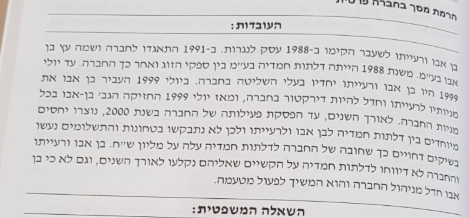 הטענה העובדתית החשובה כאן שמצמיחה חובת גילוי היא השעבוד של בנק המזרחי על הנגרייה. הבנק פתח הליך של מימוש נכסים. לדעת השופט ברק, מי שירצה לאבחן חובת גילוי, יש אירוע שלפי השופט של מצא הוא אירוע קונקרטי ווודאי שמצמיח חובת גילוי. השאלה המשפטית- האם יש חובת גילוי על קשיים של החברה כלפי הנושים? ברק מטיל חובת גילוי מכוח עיקרון תו״ל (ס׳ 12 לחוק החוזים). כבר ראינו שימוש בכך בפס״ד פנידר. האם השימוש כאן תקדימי באותה צורה כמו פנידר או סתם עוד הלכה דומה? לא מדבור כאן על הצגת מצג שווא אלא על חוסר גילוי. לכן, השימוש של ברק בעילה זו הוא תקדימי הרבה יותר ובעייתי יותר מפנידר. יש איון של המשמעות של הגבלת האחריות- הרחבה של אפשרות לתבוע לפי עילת תו״ל במצבים של אי גילוי. מאפשר לעקוף את הגבלת האחריות ומהבחינה הזו הדבר בעייתי מאוד. יחד עם זאת, ברק מציין כי המקרה הנ״ל חמור מאוד ושלא יכול להיות שהגורמים לא יישאו באחריות כלפיהם אבל דרך המלך היא הרמת מסך תוך עמידה בתנאים של סעיף 6א. הרף של הונאה הרבה יותר גבוה מהרף של תו״ל ולכן כנראה ברק פנה לדרך זו. הדחיה סטטוטורית בהון מדוללהדחיית חוב מופיעה בסעיף 6ג והוא דורש את קיום סעיף 6א. חוק ני״ע מייצר הנחיה חוקית שבה ניתן לעשות הדחיית חוב מבלי לקיים את התנאים של החוק. הדבר אפשרי במקרה מאוד ספציפי.52יד1. (א) בעל שליטה, בתאגיד מדווח בקשיים, המחזיק בתעודות התחייבות של התאגיד, לא יהיה זכאי לפירעון ההתחייבויות כלפיו מאת התאגיד אלא לאחר שהתאגיד פרע במלואן את כל התחייבויותיו כלפי מחזיקים אחרים בתעודות התחייבות, לרבות תשלום ריבית והפרשי הצמדה, על פי הקבוע בשטר הנאמנות.מדובר על של הדחיית חוב אוטומטית (1) לבעל שליטה (2) בתאגיד המדווח בקשיים (3) שמחזיק בתעודות התחייבות (אג״ח). יחד עם זאת, יש לכך 2 חריגים:הסכמת נושים בהסדר פשרה (ס׳ 350 לחוק החברות).בעל השליטה שמזיק אג״ח נדחה רק במצב שהוא קנה את האג״ח בשוק המשני. השוק הראשוני משמעותו מכירת האג״ח מהחברה לגורמים בבורסה. שוק משני הוא רוב המסחר בבורסה, בין המחזיקים בתעודות לאנשים אחרים. לא החברה מוכרת את התעודה לראשונה. ההדחיה הזו חלה רק אם בעל השליטה קנה את האג״ח בשוק המשני. במקרה הזה, לאותם אג״חים אין את אותם זכויות. מדוע יש הבחנה כזו? החברה לא מרוויחה מאג״ח שעבר מידיים לידיים. בשוק הראשוני אנחנו רוצים שיזרום כסף לחברה ולכן לא נגביל רכישת אג״ח. החשש בחיבור בין אג״ח בשוק משני לבין חברה בקשיים הוא שלבעל השליטה יש אינפורמציה פנימית ולכן יש חשש לניצול של המוכרים. יתכן ובעל השליטה מחזיק במידע על החברה שעלול להוציא אותה מהקשיים ולמרות זאת הוא יקנה אג״ח בזול ממוכרים שמעוניינים להיפתר מהאג״ח של החברה הכושלת. במקרה הנ״ל לא יהיו לבעל השליטה אג״ח עם אותן זכויות כמו אג״ח בידיהם של שאר המחזיקים. בקנייה בשוק ראשוני אין חשש לניצול קונים.יש מצבי ביניים בהם הסעיף לא חל, לדוגמה, במקרה בו המניות המשניות נמכרו לפני שהתאגיד דיווח על קשיים. שלושת התנאים צריכים להתקיים בו זמנית.ניתוץ האישיות המשפטית הנפרדת- הרמת מסך מדומהסעיף 6ב. סעד קיצוני אף יותר מסעיף 6א על אף שאין בו מבחנים כלל. יש טשטוש של ההפרדה המשפטית הנפרדת. כעת נראה משמעויות נוספת של הטשטוש הנ״ל מלבד הרמת מסך:פס״ד החברה לאנציקלופדיות (פלאי)למר פאלי יש חברה והוא לוקח משכנתא על המשרדים שלה. במשכנתא חותמים שהדירה נקייה ואין בה דייר מוגן כדי שהבנק יוכל לממש אותה. פלאי חותם על כך בתור המנכ״ל של החברה. החברה קורסת והבנק רוצה לגבות את המשרדים אבל מגלה שפלאי הוא דייר מוגן כי המשרד הנ״ל הוא גם הדירה שלו. פלאי מנסה לטעון שלא ניתן לגבות את הדירה. פלאי טוען שהחברה לא יכולה לקחת את הזכויות שלו בתור מר פלאי הפרטי. כאן ביהמ״ש משתמש  ברציונל של סעיף 6ב (על אף שהפס״ד היה לפני החוק) בכך ששיקולי צדק ותקנות הציבור שוללים ממר פלאי את האפשרות להתחבא מאחורי הישות המשפטית הנפרדת של החברה ולטעון טענה מנוגדת לזו של החברה. מטשטשים את ההבחנה בין מר פלאי לבין החברה וקובעים כשהוא חתם בשם החברה הוא לא יכול לטעון משהו אחר בתור איש פרטי. זאת דוגמה ליישום של סעיף 6ב. הסעיף דורש את התקיימותם שיקולי צדק וזהו התנאי היחיד בסעיף. שיעור 9- 05.01.20ע"א 4606/90 מוברמן נ' תל מר בע"מ, פ"ד מו(5) 353 (1992)בעלי השליטה התקשרו בעסקת קומבינציה להקמת מבנה תעשייתי על קרקע בבעלות בעלי השליטה בחברה (מוברמן). אין חילוקי דעות שהבניין לא הוקם, כלומר, הפרת חוזה על ידי תל-מר. לאורך הזמן, המוברמנים הקימו את חברת מוברמן בע"מ, והעבירו את העסקה כולה, ללא תמורה, לתוך החברה, בעיקר כנראה בשל קבלת כספים מהמדינה במסגרת חוקים לעידוד השקעות (שחייבו התאגדות כחברה ולא כאדם פרטי). טענת ההגנה של חברת טל-מר היא כי כאשר מוברמן תובעים אותם כעת תביעתם צריכה להידחות שכן הנזקים כלל לא נגרמו להם אלא למוברמן בע"מ. הטענה של תל מר היא שהם לא גרמו נזק כלכלי לחברת מוברמן. השופט בך טוען שנכון שהיום ההפסד הכלכלי נגרם לבעל הקרקע אבל בסופו של דבר גם אם הקרקע לא בידיהם יתכן ונגרם להם הפסד כלכלי- השופט בך מציע פתרון במסלול החוזי. התוצאה היא שלמרות שהקרקע עברה ידיים יש הפרה גם כלפי האחרים מוברמן. דעת הרוב מגיעה לתוצאה זו באמצעות הרמת מסך- מרימים את המסך עבור הזכות החוזית. למרות שהזכות החוזית הייתה שייכת לאחים מוברמן, דרך סעיף 6ב׳ ניתן להעביר זכות שהייתה אצל האחים לחברת מוברמן בע״מ. אם עושים הרמת מסך אפשר להעביר את הזכות החוזית מהאחים מוברמן לחברה. כך שיהיה נזק שנגרם לחברה אבל גם יש נזק לאחים המחזיקים בה. הפס״ד (בהקשר של הנושא הנ״ל) נועד להמחיש את סעיף 6ב׳. מתייחסים להעברת זכויות של הבעלים כזכות השייכת לחברה עצמה. פר"ק (י-ם) 42153-05-14 Business Systems Consultants נ' מקור ראשון המאוחד (הצופה) בע"מ (החלטה מיום 9.1.16, טרם פורסם), פס' 1-4, 10-16, 31-34.משפחת קונרד הייתה הבעלים של ׳מקור ראשון׳. היא מזרימה לחברה ראשון 30 מיליון כהלוואת בעלים כאשר החברה נקלעת לקשיים. השאלה המשפטית היא האם נרים מסך ונחייב את משפחת קונרד בחובות של מקור ראשון על אף שהמימון הדק נוצר במהלך חייה של החברה ולא בתחילתה? כאן יישמו את ההלכה של אפרוחי הצפון- מימון דק כשלעצמו מספיק להרמת מסך גם בהקשר של חברה הנקלעת למצוקה כספית במהלך חייה. הלוואת הבעלים המדוברת לא נחשבת כחוב מאחר ומדובר על חברה במימון דק. מזכיר לנו את האפשרות לקחת סכום ולהגדיר אותו מחדש. שאלה בכיתה- האם נרים את המסך גם עבור נושים שהיו בתחילת חיי החברה ולא לאחר שהיא נכנסה למצב של סיכון (בניגוד למשפחה שהזרימה את הכספים לאחר שהחברה נכנסה לקשיים)? לכאורה המשפחה המשיכה את האינטראקציה ולקחה את הסיכון מול החברה כאשר היא הייתה במצב של מימון דק, בניגוד לנושים בתחילת הפעילות אשר לא היו מודעים לסיכון ולכן אין להרים מולם את המסך. מנגד, יש רציונל להרים מסך גם כלפי המלווה בתחילת דרכה של החברה מכוח חובת הגילוי. זו טענה חלשה (לברר מול ליבזון)- על אף שבוצעה הטרנזקציה לא הייתה בעיית מימון דק אבל יתכן וחלה חובת גילוי רחבה קצת יותר ומכוח זה להגיד שכל עוד לא גילו אפשר לטעון להפרת תו״ל או הרחבת מסך. הטיעון חלש אפילו יותר במידה ובכל מקרה הנושה היה אמור לגבות את הכספים שלו רק לאחר מועד חדלות הפירעון, יחד עם זאת זה יסיע לו לפעול בשמרנות עם שאר ההשקעות שלו כי הוא יודע שהכסף שלו נמצא בסיכון גדול יותר.ע"א 218/96 ישקר בע"מ נ' חברת השקעות דיסקונט בע"מ, תק-על 97(3), 513פס״ד הדן בנספח של חובת הגילוי. קשור להרמת מסך בשאלה עד כמה צריך לגלות מידע של חברת הבת כאשר מדובר בחברה פרטית?חברת האם דיסקונט היא חברה ציבורית שחייבת בדיווחים בעוד ישקר הינה חברה פרטית. דיסקונט מחזיקה 26 אחוזים מחברת ישקר לעומת סטף ורטהיימר המחזיק 74 אחוזים ממנה. לסטף חשוב מאוד לשמור על ישקר כעל חברה פרטית כדי לשמור על סודיות המידע מפאת תחרות. הפרטיות של המידע חשובה כי אפילו בעזרת הדוחות הללו, המתחרים יוכלו להוציא את שיעורי הרווח מהמוצרים השונים. החברה הציבורית צריכה לדווח על חברת בת שלה רק כשהיא מחזיקה יותר מ-25% בחברה. הרציונל הוא לוודא כי לציבור המשקיעים יש מידע על חלק נכבד ממניותיה של החברה הנחסרת. סטף טוען כי על אף שעל דיסקונט חלים חובות, הם לא חלים על ישקר כחברה פרטית. השאלה המשפטית היא האם החובה שחלה על חברת האם הציבורית חלה גם על חברת הבת הפרטית? השופט ברק מגיע לתוצאה דומה ל6ב׳ אבל לא מכוחו. הוא אומר שלמרות שהחובה היא של חברת האם היא נכללת גם בחברת הבת. הוא מגיע לכך דרך פרשנות תכליתית- אם המחוקק שם חובה על חברת האם ואין שום אפשרות לקיים אותה מבלי לכלול בכך את חברת הבת, תכלית החוק מתרוקנת מתוכן. מנגד, ברק מרוקן מתוכן את הרציונל של החברה הפרטית שחשובות לכלכלה לא פחות. לבסוף- סטף פנה למניות הציבור על מנת להחזיק במניות של IDB כדי לאיים על משפחת רקנאטי ששולטת בעקיפין על דיסקונט. בזכות זה, בסוף משפחת רקנאטי משכנע את דיסקונט למכור את המניות שלהם לסטף. 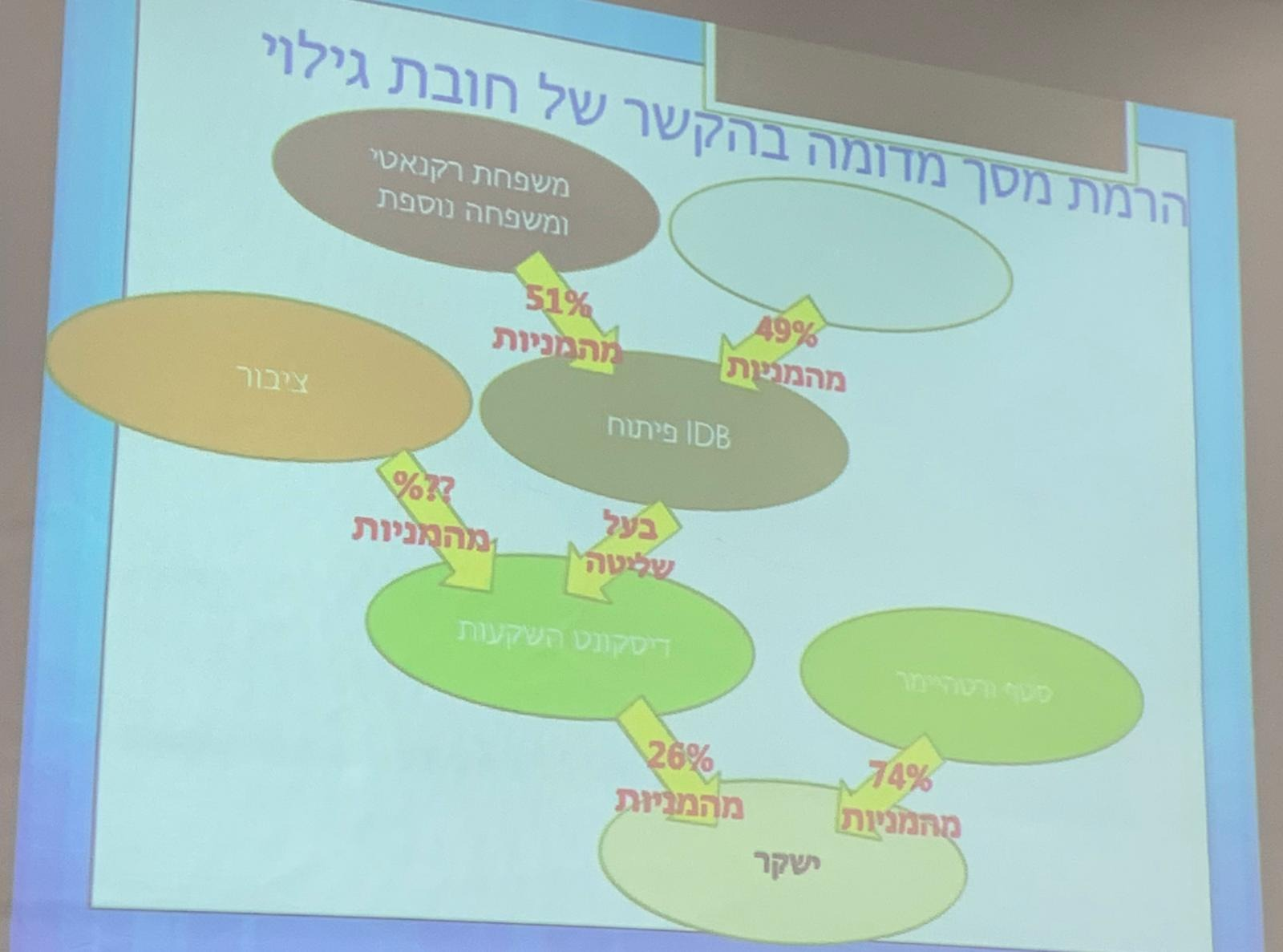 לסיכום: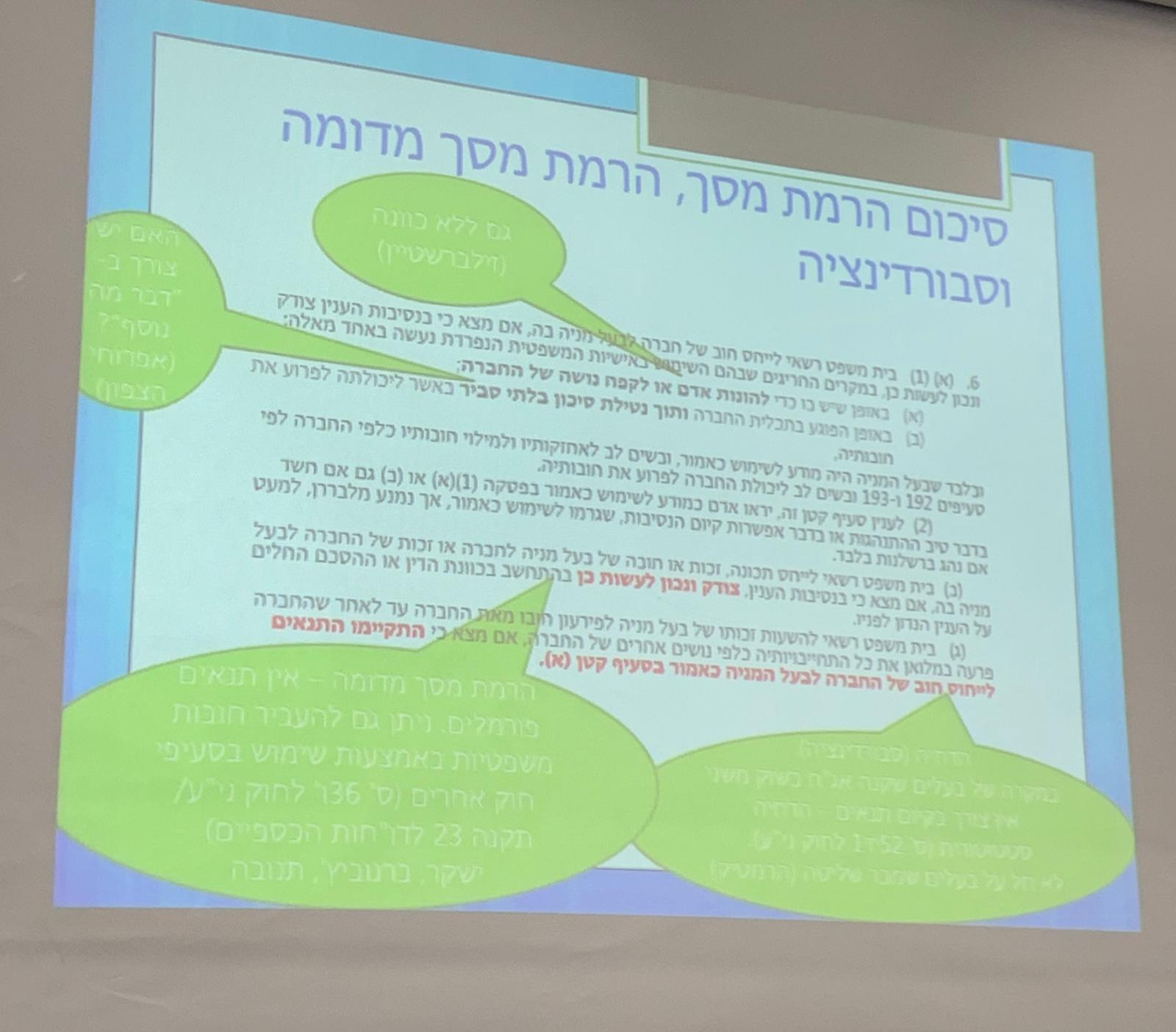 מבנה הירארכי של חברה וחובות התנהגותבחברה יש לנו פירמידה:בשכבה הבסיסית- בעלי המניות. להם יש זכויות שליטה אשר בעזרתם הם בוחרים את הדירקטוריון באסיפה הכללית. שכבה שנייה- דירקטוריון.שכבה עליונה- מנכ״ל המנהל את החברה וממנה את שאר בעלי התפקידים.מהמבנה הזה צומחת לנו ״בעיית נציג״. הביעה נובעת מ-2 רכיבים מצטברים:ניגוד אינטרסים.פערי מידע המוביל להיעדר פיקוח אפקטיבי. ניגוד האינטרסים כשלעצמו אינו מייצר בעיה כל עוד ניתן לפקח על המנהל. לבעיית הנציג יש 3 מופעיםבין המנהלים לבין בעלי המניות- הפונקציה העיקרית של הדירקטוריון היא פיקוח של גורמים מטעם בעלי המניות על המנהלים. גם בין בעלי המניות לבין הדירקטוריון יכול להיות מתח- יכולה לצמוח בעיית נציג חדשה אבל היא זניחה. בעיית הנציג המובהקת קיימת בין בעלי המניות למנהלים. הפער באינטרסים יכול לנבוע מכמות הסיכון הרצויה, השכר, צריכת פנאי של המנהלים ועוד. תוחלת- המכפלה של הסיכוי בתמורה. לוקחים את ההסתברות שיהיה רווח גדול ואת ההסתברות להפסד של הכל. יתכן ולפלוני יהיה עדיף למכור בפחות מהתוחלת, בהנחה והוא ״שונא סיכון״, זה לעומת אדם שאוהב סיכון ויעדיף למכור בהרבה יותר מהתוחלת. העוגן לקבלת הערך הנוכחי של נייר הערך הוא התוחלת. הדבר מתקשר למאמר של גושן בכך שיש פערים באינטרסים הנוגעים לסיכון בין המנהלים לבין בעלי המניות. הפערים נובעים מכך שבעלי המניות מתעניינים בתוחלת בלבד בניגוד למנהלים. בעלי המניות הטיפוסיים הם בעלי מניות המגוונים את ההשקעות שלהם ואינם חוששים לאבד הכל, יש להם נטרול של הסיכון. לכן, עדיף לבעלי המניות תוחלת גבוה על חשבון סיכון. לעומת זאת, ההון האנושי של המנהל לא מגוון ואם החברה תגיע למצב של חדל״פ הוא יפסיד את מקום העבודה שלו.בין בעלי המניות (באמצעות המנהלים) לבין בעלי התביעה האחרים (בעלי מניות בכורה, בעלי אג״ח, נושים ועוד)- הנושים מעוניינים בכך שלחברה יהיה את הסכום הנדרש על מנת לפרוע את החוב. לנושים לא אכפת מהסיכוי האדיר שהחברה יכולה להרוויח אבל כן אכפת לה מהסיכון האפשרי. הנושה מעוניין בפעולה שמרנית ככל הניתן על מנת להבטיח את ״כרית הביטחון״. בין הרוב למיעוט בכל קבוצת משקיעים- הרוב באסיפה יכול לפעול בניגוד לאינטרסים של המיעוט. לדוגמה- ניקח מקרה בו יש בעל מניות המחזיק ב-2 חברות. בחברת עצים הוא מחזיק ב-60% מהמניות ובמקביל מחזיק 100% בחברת ריהוט. בין החברות האלה יש אינטראקציה. ניגוד האינטרסים בא לידי ביטוי בשאלה בכמה אותו אדם ירצה שהעצים ימכרו לחברת הרהיטים? פלוני ירצה שהעץ שיימכר במחיר נמוך יותר- לכאורה הוא מפסיד בחברת העצים 60 אגורות אבל הוא מרוויח בחברת הרהיטים בה הוא מוציא פחות עבור חומרי הגל. כדי להבטיח זאת, פלוני יפעל למנוי דירקטורים התומכים בדעתו על חשבון דעתם של בעלי דעות המיעוט.שיעור 10- 12.01.20לאחרונה נוסף מימד חשוב נוסף, בעיית נציג חדשה- בין בעלי המניה למחזיקי המניה (מוסדות פיננסיים).המאמר Gordon & Gilson - Agency Costs of Agency Capitalism מכניס אותנו לסוגיה הזו. לפיו יש לנו תופעה חדשה- כעת יש בבורסה שחקנים גדולים כאשר מי שמחזיק את המניה הוא לא המוטב שנהנה מרווחיה אלא מוסדות פיננסיים- קרנות נאמנות, קופות גמל, חברות ביטוח, קרנות פנסיה וכו. מי שהבין את הערך של חברות הביטוח בשוק ההשקעות הוא וורן באפט. ניתן לטעון שהאינטרסים של חברות הפנסיה הם בדיוק כמו האינטרסים של המוטבים שלהם כי תצורת העבודה שלהם היא גביית עמלה על הנכסים. ככל שסך הנכסים יותר גדול כך גם התשלום שלהם יותר גדול.בעיית הנציג בחברות ציבוריות צומחת בדרך כלל בעקבות חוסר פיקוח אפקטיבי. חוסר הפיקוח אצל השחקנים הקטנים מוסבר באמצעות ״תופעת האדישות הרציונלית של בעלי המניות״- לרוב בעלי המניות לא שווה להתערב בכל החלטה, הן מבחינת ההשפעה והן מבחינת הזמן. העלות לא שווה לתועלת ולכן הגיוני שכך יתנהגו בעלי המניות. בתחילת שנות ה-90׳ הגיעו מלומדים שטענו כי כעת המצב השתנה, ברגע שיש משקיעים מוסדיים המחזיקים בין 50% ל-70% מהשוק לא מדובר על משקיע בודד שמחזיק מניות בסכומים קטנים אלא בגופים גדולים המשקיעים במיליוני שקלים ולכן יש להם אינטרס להביא אנליסט מקצועי שיבחן וישפיע על כל החלטה. המאמר מסביר לנו מדוע האינטרסים לאו דווקא עולים בקנה אחד- לגופים הפיננסיים אכפת מהביצועים היחסיים (התשואה היחסית)- בגלל שהם נהנים מהעמלה חשוב להם שעוד אנשים יצטרפו כדי להגדיל את כמות הנכסים שלהם. הם מעדיפים לנהל כמה שיותר כסף, העמלות נגזרות מסך הנכסים שנמצאים אצלם. פחות אכפת להם מהתשואה בבורסה, האם מדובר על 8% או 7% אלא אכפת להם להיות עם תשואה נמוכה יותר כל עוד האחוזים האלה הכי גבוהים ביחס למתחרים שלהם. זה רלוונטי מאחר וזה גורם להם לא לרצות לפקח- אם מגדל (ע״י פיקוח) תעלה את ערכה של מנייה מסוימת גם חברות אחרות (המתחרות שלה) ירוויחו מכך מה שיקטין את הביצועים היחסיים של מגדל. כולם ייהנו למרות שרק אותו גוף הוציא הוצאות פיקוח. לכל המוסדות יש אינטרס שגוף אחר יעשה את הפיקוח והם ייהנו ממנו כטרמפיסטים. בגלל שמדובר על מוסדות גדולים, מבחינת רגולציה, אסור לאף חברה לשים את ״כל הביצים שלה בסל אחד״ ולכן אין מצב שבו יש חברה שמחזיקה בחלק גדול מדי בחברה ולכן זה יטיב איתה יותר. ברוב המקרים אין פער בגודל של האחזקות ולכן הם אינם פותרים את בעיית הנציג הנובעת מהיעדר הפיקוח.זאת אחת מהסוגיות הכי רלוונטיות להיום ובעתיד גם נראה פסקי דין האם אנחנו נותנים למוסדות פיננסיים משקל מיוחד בהצבעה. מנגנונים לפתרון בעיית הנציגניתן לחלקם ל-3 חלקים:כלים מבניים- החוק בונה את החברה עם מנגנוני פיקוח מובנים שיצמצמו את בעיית הנציג. לדוגמה, מינוי דירקטוריון בחברה ציבורית- קבוצת אנשים המשמשים כנציגים של בעלי המניות (בתשלום). כלים שוקיים- חלק מבעיות הנציג יכולות להיפתר ע״י מנגנון שוקי. כלים משפטיים- הטלת חובות משפטיים על האורגנים בחברה. במידה והחובה תופר ניתן לתבוע את האורגן.למרות חוק החברות ושאר הכלים תמיד תישאר לנו בעיית נציג שיורית. האלטרנטיבה היא למנוע את הנציג לחלוטין (לפי זהר גושן במאמרו). במכלול התועלת של הנציג עולה על הבעיות שהוא יוצר. כלים מבניים: שכלול המבנה של החברהרשימת הסעיפים בכלים המבניים הסוקרים את הפונקציות של החברה נשלחה אלינו במייל. מדובר על חקיקה מודרנית ולכן לא נעבור עליה בכיתה. חשוב לדעת שלמבחן נצטרך להכיר את כל הסעיפים אבל החוק יהיה לפנינו. כדאי בכל זאת להכיר טוב את הסעיפים כדי לדעת לשלב ביניהם בבחינה.המבנה שחוק החברות מתווה נועד בעיקרו כדי לצמצם את בעיית הנציג. הגוף הראשון שיש לנו הוא האסיפה הכללית- כינוס של בעלי מניות ולו יש 2 תפקידים עיקריים:פיקוח על דירקטוריון- בעיקר בחירה ופיטורי דירקטורים ורו״ח מבקר, שינוי תקנון ואישורים מיוחדים (סעיף 57). נושאים עם זיקה ישירה לרכוש בעלי מניות- בא לידי ביטוי בפס״ד פרי העמק בו רצו לבקש מבעלי המניות להביא עוד הון. שם יש צורך בהסכמה פה אחד. נושאים נוספים יכולים להיות שינוי זכויות הצבעה ועוד.דירקטוריון- סעיף 92א מציג את כלל התפקידים, ביניהם:התווית מדיניות החברה- החלטות כמו קביעת מסגרת האשראי של החברה, החלטות על הנפקות (הון רשום), חלוקת דיבידנדים, אישור חוזים מהותיים וכו.פיקוח על ההנהלה- מאשר דוחות כספיים בחברה, אישור עסקאות בעלי עניין (אם המנכ״ל רוצה לעשות עסקה עם חברה שקשורה אליו) ועוד.האורגן המרכזי בעל הסמכות השיורית (סעיף 49)- כל מה שהחוק לא האציל לגורם מסוים ויש ספק לגבי מי אחראי עליו, הדבר מגיע לפתחו של הדירקטוריון. 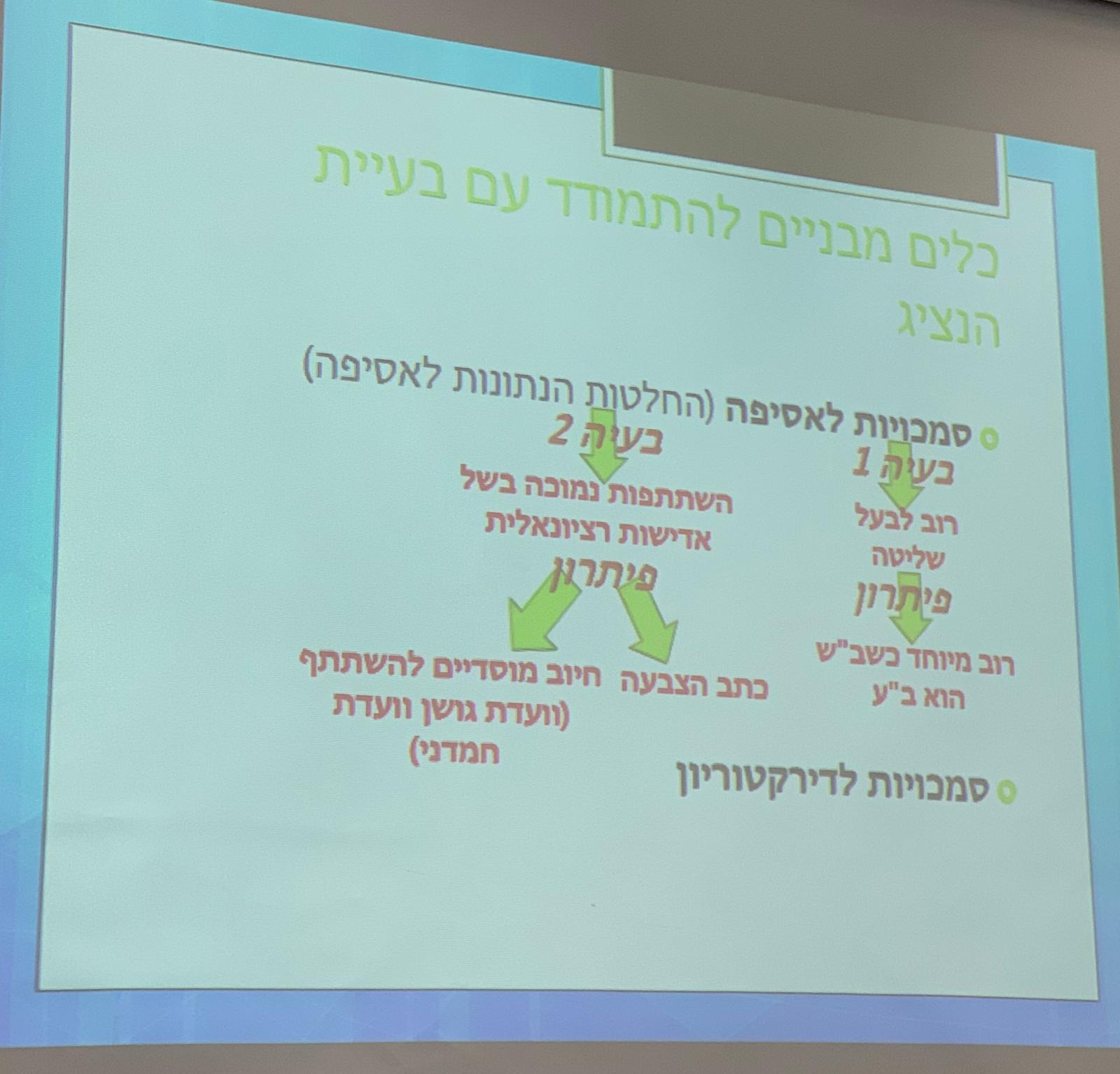 מנכ״ל- בעל הסמכות בניהול והביצוע של החברה (סעיף 121א). למנכ״ל אין הרבה הוראות בחוק אבל עדיין רוב ההחלטות הניהוליות השוטפות מתקבלות על ידו. בין היתר, קליטת עובדים, קביעת תנאי העסקה, חתימת חוזים ועוד. בא לפתור את בעיית בעל המניות למול הנציג. לפי סעיף 95ב יו״ר דירקטוריון בחברה ציבורית לא יכול להיות מנכ״ל על מנת למנוע ניגוד עניינים. אנחנו רוצים לוודא שהמפקח הוא גם יהיה המפוקח. עם זאת, מאפשרים חריגים לקביעה הזו:אם יש לכך רוב בעלי מניות שאינם בעלי שליטה (ובעלי עניין אישי), גם רוב המיעוט צריך להסכים לכך. נועד להתמודדות עם בעיית הנציג של הרוב מול המיעוט.לא חייבים רוב בקרב המיעוט וניתן למנות מנכל ליו״ר דירקטוריון כל עוד כמות המתנגדים האבסולוטית לא עולה על 2% (סעיף 121ג). בא להתמודד עם ״בעיית הסחטן״- אדם עם כמות מניות מזערית יוכל לסכל מינויים בעזרת שימוש ברוב הפאסיבי. מדוע ניתנים החריגים הנ״ל? הדבר מאפשר דינמיות וחופש להנהלה אבל חוץ מכך העניין המרכזי הוא שיש ערך לכך שמי שמכיר את החברה בשטח יוכל להתוות את המדיניות בצורה טובה יותר.דירקטור חיצוני (דח״צ)- לרוב הבעיה עם דירקטוריון היא שבפועל למרות שבעלי המניות הם אלה שמצביעים, רשימת השמות שמוגשת לבעלי המניות מוגשת ע״י ההנהלה של החברה. יוצא שהמנהלים והדירקטוריון עובדים ביחד וההנהלה מעוניינת בכך שהם יהיו במקומם. הבעיה מתחזקת במקרה של רוב (בעל שליטה) ומיעוט. כדי למנוע את המצב בו יש רוב של 60% והדירקטורים היו מחויבים לאותו רוב, חוק החברות קבע מוסד נוסף והוא דירקטור חיצוני. הדבר חובה רק בחברה ציבורית. מדובר על דירקטור שלא נבחר ע״י הרוב אלא ע״י רוב מקרב המיעוט (כאמור גם כאן תופס המנגנון הקודם- 2% של כמות מתנגדים). יש לו מאפיין (מהותי) חשוב נוסף- הוא לא יכול להיות קרוב משפחה של ההנהלה או בעל השליטה או לעבוד בה. הוא חייב להיות חיצוני לחברה. דח״צ עומד על 2 רגליים, גם מהותי וגם באופן הבחירה שלו. בא לפתור את בעיית הרוב והמיעוט. מתוך שני הד״חצים אחד חייב להיות בעל הכשרה פיננסית (רואה חשבון) והשני יכול להיות כל בעל כשירות מקצועית אחרת, לדוגמה, משפטן (סעיף 240א1(1)).וועדת ביקורת- בכל דירקטוריון צריך למנות גם וועדת ביקורת. קבוצה של דירקטורים שכולם צריכים להיות בלתי תלויים (התנאים המהותיים של הדח״צ בלי הדרישות הנוספות של אופן הבחירה).  מי שיושב בוועדת הביקורת הם גם הדח״צים + לפחות עוד דירקטור בלתי תלוי אחד. תפקידיהם:קביעה אם עסקה נחשבת לחריגה מבחינת צורך לאישור מיוחד.קיום ישיבה על כל ליקוי מהותי.ביקורת של מבקר פנים, לרוב רו"ח.ביקורת של דו"ח המבקר, גם הוא רו"ח. מדובר בתפקיד שאינו פנימי לחברה, אלא מי שממנה את רו"ח החברה המבקר זו האסיפה הכללית. זה תפקיד אחד שנועד לאפשר לאסיפה הכללית, שלא עושה הרבה בעניין הפיקוח המתמשך, להבהיר לרו"ח שיבהיר לחברה את משמעות הדו"חות הכספיים של החברה. מי שתפקידו לבקר את רו"ח המבקר זו ועדת הביקורת. וועדת תמלוגים- תפקיד מקביל לוועדת ביקורת, אך מעט שונה – היא מיועדת לעניין החלטות לגבי שכר וגיבוש מדיניות שכר. תפקידיה של ועדת התגמולים דומים לתפקידי וועדת הביקורת, אלא שהיא נוגעת לשכר הבכירים בחברה. האם ניתן לסטות מהמבנה הסטנדרטי?האם הדירקטוריון למשל יכול להאציל חלק מסמכויותיו על המנכ"ל? כלל האצבע לפי ס' 50, 51, הוא שניתן להאציל כלפי מעלה ולא כלפי מטה. ככל שאתה גורם חשוב יותר בחברה (האסיפה הכללית היא החשובה ביותר) אתה לא יכול להאציל את סמכויותיך על גורם פחות חשוב, וככל שאתה גורם פחות חשוב- אתה יכול להאציל סמכויות לגורמים החשובים יותר. למשל: הדירקטוריון יכול להאציל חלק מהחלטותיו לאסיפה הכללית, למשל: חלוקת דיבידנד, ואילו האסיפה הכללית לא יכולה להאציל את סמכויותיה על הדירקטוריון.שיעור 11- 19.01.20הוראות ממשל תאגידי מומלצות (תוספת ראשונה לחוק החברות)יש כאן משהו חריג, רגולציה לא קונבנציונאלית- החוק ממליץ!מצ״ב ההוראות המומלצות:שיעור דירקטורים בלתי תלוי מסוים- אם אין בעל שליטה לפחות חצי מהדירקטוריון יהיו בלתי תלויים, אם יש בעל שליטה יש צורך בשליש בלתי תלויים. דירקטור בלתי תלוי (לא חיצוני) הוא דירקטור שמקיים את התנאי המהותיים של הדח״צ, הוא לא גורם מתוך החברה או שיש לו זיקה לבעל השליטה. במבחן- להיזהר עם ההבחנה בין חיצוני לבלתי תלוי. החוק לא מחייב דירקטורים בלתי תלויים לכהונה בדירקטוריון, הדרישה הזו נדרשת בהוראות המומלצות, אין חובה לכך! בארה״ב אין בכלל בחוק דרישה לדירקטור בלתי תלוי אבל כל החברות הציבוריות בארה״ב יש להן רוב בלתי תלוי, הדבר מגיע מהדרישה של הבורסה. נאסד״ק והבורסה בניו יורק דורשת זאת. הגבלת כהונת נושא משרה כדירקטור- מגבילה לא רק כהונה של יו״ר, אפילו חבר רגיל בדירקטוריון לא יכול להיות נושא משרה בחברה (מנכ״ל, סמנכ״ל או מנהל בכיר). כאמור, מדובר בתנאים מומלצים ולכן ישנם הרבה מקרים בהם הפרקטיקה הזו לא מאומצת. קביעת ישיבה שנתית של דירקטוריון וועדת ביקורת בלי נוכחות נושאי משרה- בלי שנמצא בה המנכ״ל או הסמנכ״ל של החברה. הפואנטה של ההוראה היא לבקר את נושאי המשרה מבלי להיאלץ להיתקל בהם. נועד לעודד דינמיקה ביקורתית. החמרת תנאי הבחירה של הדח״צים- אין חריגים כלל לדח״צ, גם לא עם פחות מ-2% התנגדות. מחזק את המיעוט אבל גם את בעיית הסחטן. נמצא בסעיפי החוק שנשלחו אלינו במייל- חשוב להכיר!אם אנחנו חושבים שהתנאים הללו מבורכים, מדוע הם מומלצים ולא מחייבים? אנחנו רוצים להגביל את ההתערבות של המחוקק בשוק החופשי כי סה״כ מדובר על עוד עלויות. אז מהו הערך בהמלצות הללו? מדובר בחידוש רגולטורי, התפקיד של ההוראות, היעד שלהן הוא בעלי המניות בשביל לשמת כאיתות. פלוני מעוניין בתיק חברות בהן יש כמה שפחות בעיות נציג, כך שערך הכסף לא יתבזבז על נושאי משרה, הוא יעשה זאת ע״י בחינת אמצעי העזר הללו. מאפשר למשקיע לאתר חברות עם בעיית נציג מצומצמת. ניתן לראות רשימות של חברות עם אימוץ ההוראות הללו בתקנון שלה כך שהן הופכות להוראות חובה. זה כמובן גם אינטרס של הדירקטוריון כדי לגייס יותר הון דרך בעלי המניות. צורת הרגולציה הזו נקראת ״רגולציה רכה״ שלא באה לכפות, בניגוד לכללים המבניים שראינו עד עתה (הוועדות מעלה). מדגיש שנית- חשוב מאוד לעבור על החוקים שנשלחו במייל!!כלים שוקיים כמנגנון להתמודד עם בעיית הנציגשוק השליטה- מבנה מבוזר של בעלי מניות מחזק את בעיית הנציג בין בעלי המניות למנהלים כי אין להם אינטרס לפקח על המנהל. לעומת זאת במצב בו יש בעל שליטה יש בעיית נציג של הרוב מול המיעוט. שוק השליטה רלוונטי למקרה בו יש שוק מבוזר כמו בארה״ב בו המנהל לא מפוקח ומחיר המניה יורד. כיצד ניתן להיחלץ מהבעיה הזו? גורמים חזקים בשוק קונים נתח רציני מהמניות (50%?) על מנת לקבל שליטה ולהחליף את המנכ״ל כדי להעלות את שווייה. כל עוד יש שחקנים עם ההון הדרוש לרכוש שליטה או שיש מערכת פיננסית שיכולה לממן את השליטה אז חלק מבעיות הנציג הנובעות מהפיקוח על המנהל נפתרות. השוק מתמחר את החברה. יחד עם זאת יש צורך בכמה תנאים כדי שיהיה שוק שליטה- ההון לא מרוכז אצל כמות קטנה כי אז אין שוק, אין גורמים שיכולו לנצל את ההזדמנות.מצב נוסף הוא מקרה שדומה למקרה הישראלי שבו יש בעל מניות המחזיק בחצי מהחברה אבל אינו מפקח כראוי על המנהל. הדבר משליך על כל המשק מבחינת מיסים, הורדת תמ״ג והפחתת הייצוא. לא מדבור על בעיית נציג קלאסית אבל היא משפיעה על בעיית הרוב והמיעוט. הפיתרון הוא להציע לבעל המניות לקנות את חלקו במחיר מעט גבוה יותר מהמחיר שבו הוא מחזיק את המנייה אבל כך שיהיה נמוך יותר מהמחיר האמיתי שהמנייה יכולה להגיע אליו. כך הדבר משתלם לשניהם. השוק נותן מדד לכך שהחברה לא מתפקדת- אדם שמוכן לקנות יותר ממחיר המנייה. מה גם שעדיף למשקיע לרכוש שליטה מאדם אחד שיש ברשותו 51% מאשר מהרבה משקיעים קטנים כי כל רכישה קטנה תגרום לעליית מחיר המנייה ותייקר את רכישת השליטה. מצד שני, לעיתים השליטה בחברה מסוימת מעניקה לבעל המניות יתרונות נוספים (אפילו רק יח״צ) ולכן הוא עלול לסרב. כשל- מותנה בביזור המניות. שוק המנהלים- נצא מנק׳ הנחה שמדובר בשוק בו לאף אחד אין כיס עמוק שיכולים לרכוש את החברה או שבעל השליטה לא ירצה למכור את השליטה אפילו שהוא לא מפקח (בגלל יתרונות נוספים). כעת המנכ״ל יכול לעשות מה שהוא רוצה אבל ישנו שוק נוסף שיכול למשטר אותו- שוק המנהלים. גם אם אדם נמצא בסיטואציה שהוא יכול לנצל את בעיית הנציג כדאי למנכ״ל להיזהר כי אם הוא יחזור לשוק ויחפש עבודה הוא יהיה בבעיה- כולם מודעים לכך שמדובר במנכ״ל בעייתי על סמך ביצועי העבר. הדבר תלוי ביעילות השוק ובהעברת האינפורמציה.כשל- לא יפעל כשיש אסטרטגיה מסכלת- הרבה פעמים לבכירים יש בחוזה ההעסקה ״מצנח זהב״- תנאים מופלגים במקרה שיפטרו אותם או שהעבודה שלהם תסתיים. הוא לא יפחד שיפטרו אותו כי זה לא משתלם לחברה וגם אם כן הוא דאג לעתידו. שוק ההון- כשרוצים לגייס הון יש אות קין של נציג בעייתי מה שיקשה בגיוס משקיעים חדשים. אפילו אם אין שוק שליטה או שוק מנהלים עדיין ישנו שוק ההון. כל חברה מתישהו תצטרך לגייס הון נוסף אבל המשקיעים יסכימו להשקיע במחירים נמוכים על סמך הביצועים הנמוכים של החברה הקשורים לתפקוד הכושל של המנהל שלה. הדבר תלוי בתמחור של השוק, מתבסס על מעבר מידע תקין. כשל- לא יעיל במקרים בהם אין צורך בגיוס הון נוסף (נדיר) או במקרים בהם השוק לא יודע לתמחר את המידע כראוי (את בעיית הנציג). שוק ההון ממשטר רק אם הוא יעיל אינפורמטיבית.שוק המוצרים- כשכל הקודמים לא עובדים והמנכ״ל לא יעיל המוצרים של החברה יהיו נחותים ביחס למתחרים או יקרים יותר ביחס למתחרים והמשמעות היא צמצום המכירות שמובילה לחדלות פירעון ואיבוד משרתו של המנכ״ל. כשל- לא יעיל במקרים של מונופול. כלים משפטיים חובות התנהגות של נושאי משרהנושאי משרה הם בעיקר מנהלים בכירים- מנכ״ל, סמנכ״ל או מנהל חטיבה בחברה גדולה (הדבר תלוי בנסיבות). החובות המשפטיות שלהם מתחלקות ל-2:חובת זהירות- (ס׳ 252-253א) כמו בנזיקין, יש לנושא המשרה חובה ״לא להתרשל״. חובת אמונים- (ס׳ 254-257) לא להימצא במצב של ניגוד אינטרסים. זו חובה ״מצבית״, על נושא המשרה לדאוג לא להיות במצב כזה.חובת זהירותס׳ 252א׳ + ס׳ 252ב׳חובת זהירות252. (א) נושא משרה חב כלפי החברה חובת זהירות כאמור בסעיפים 35 ו-36 לפקודת הנזיקין [נוסח חדש].          (ב)  אין בהוראת סעיף קטן (א) כדי למנוע קיומה של חובת זהירות של נושא משרה כלפי אדם אחר.היכן עובר הגבול בין טעות בשק״ד לבין הפרת חובת הזהירות? בארה״ב החליטו על ״כלל שיקול הדעת העסקי- BJR״- מקעקע או מצמצם מאוד את חובת הזהירות. בפני כל החלטה עסקית יש לנושא המשרה חסינות מפני הפרת חובת הזהירות כל עוד התמלאו התנאים הבאים:היעדר ניגוד עניינים בזמן קבלת ההחלטה, משיק לחובת האמונים. ההחלטה התקבלה בתום לב. שני הראשונים הרבה פעמים מגיעים ביחד אבל הם לא זהים. ההחלטה התקבלה באופן מיודע (תוך איסוף מידע רלוונטי).אם בוצעו שלושת התנאים הללו נושא המשרה חסין אפילו אם החברה הגיעה לחדל״פ. Smith v. Van Gorkom, 488 A.2d 858 (Del., S.Ct. 1985)פס״ד המבטא את גבולות ה-BGR. הפס״ד הזה הוא החריג, אינו מבטא את המקרה הסטנדרטי בארה״ב. במקרה הנ״ל לא התקיים התנאי השלישי- ההחלטה התקבלה באופן לא מיודע.חברת טראנס יוניון הייתה זקוקה למיזוג על מנת ליהנות מהטבת מס. מחיר המניה בשוק בזמנו היה 38 דולר. כבר מהשלב הראשון היה ברור שניתן למכור את החברה במחירים יותר גבוהים ממחיר השוק. ההסבר לכך הוא שמצב החברה היה שהיא הייתה זכאית להטבות מס שניתנו לחברות בסקטור שלה אבל לא יכלה לנצל אותן כי לא הגיעה לחבות מס מספיקה לצורך המימוש. היה לה נכס אבל לא היו מספיק ״מזומנים״ לקבלת הזיכוי. זה היה התמריץ שלה להתמזג עם חברה אחרת. לא מדובר על שוק שלא תמחר כראוי אלא שבמצב הקיים הנכסים שלה לא שווים הרבה אבל לאחר הטרנזקציה ערכה יעלה. בעלי המניות תובעים שנגרם להם נזק והמניה לא נמכרה במחיר הראוי אפילו שמדובר ביותר מ-50% יותר ממחיר השוק. בהתחלה גורקום (המנכ״ל) רצה לעשות רכישה עצמית, לקנות בעצמו את המניה ע״י רכישה ממונפת- רכישה של החברה ע״י לקיחת הלוואה שתוחזר ע״י הדיבידנדים השוטפים שיקבל. יתכן וגם יש ניגוד עניינים אצל גורקום כי הוא עמד לצאת לפנסיה אבל לא מדובר על כך באופן מפורש בפס״ד. לבסוף הוא ניגש לפריצקר (הקונה) ומעוניין למכור לו ב-55 דולר למניה. הוא מכנס את ישיבת ההנהלה ושם מדבר על מחיר המנייה- המחיר המוצע היה בקצה התחתון שלו. פריצקר לא נתן התחייבות לאורך זמן ודורש לקבל אישור תוך פרק זמן קצר. בדירקטוריון הייתה התנגדות מסוימת ולאחר מכן גורקום לא יכל ללכת לחפש מתחרים נוספים (תנאי של פריצקר) ובעקבות התנאי הוא משנה בהסכם עם פריצקר שהיא עדיין יכול ללכת לכמה שחקנים ספציפיים ולהציע הצעות. הם הלכו לשחקנים אחרים, בין היתר לג׳נרל אלקטריק שהיו מוכנים לשלם הרבה יותר אבל בסוף יצאו מההצעה בגלל תנאי שפריצקר הכניס לחוזה הראשוני שלו עם החברה. פריצקר מפחד שינצלו אותו- הוא היה צריך לעשות ״שיעורי בית״ וללמוד את הדוחות של החברה תוך השקעת משאבים ולכן כעת הוא מפחד שייקחו את הדוחות שהוא הכין על מנת להציע הצעה גבוהה יותר תוך חיסכון בעלויות העסקה. הוא מגן על עצמו בעזרת מנגנון חוזי- בהנחה וימכרו לאדם אחר, יקבל 1.7 מיליון מניות במחיר השוק. אחת מהסיבות שג׳נרל אלקטריק לא הייתה מוכנה להיכנס למשחק בגלל הסעיף הזה עם פריצקר. שיעור 12- 26.01.20- שני רייךההסדר הישראלי הוא שבאם עולה הצעה דומה לזו שהוצעה בפני הדירקטוריון- נדרש אישור של ב"מ בחברה. אך במקרה הזה הדירקטוריון הוא שאישר את הבקשה משום שהיה צריך להחליט אם נותנים תוקף לעסקה או לא, והוסיף שההסכם יתקיים רק באם ההסכם עם פריצקר יאשר למעשה לחברה לפנות לחברות פוטנציאליות נוספות כדי שיקנו את מניותיה. פריצקר התנה את העסקה בכך שההצעה שלו לא תנוצל לרעתו, כך שהחברה תיגש למתחרים אחרים ותציע הצעות מחיר ע"ב ההצעה של פריצקר. החברה סירבה להצעה הזו, משום שהיא רצתה לחפש עוד 2/3 שחקנים כדי לקיים את העסקה. בשל כך מה שהוסכם בין הצדדים הוא שבאם תיעשה שימוש בצעה של פריצקר והחברה בסופו של דבר תסגור עסקה עם חברה אחרת- לפריצקר יימכרו 1.7 מיליון מניות במחיר שמקנה לו רווח של 17$ למניה. בהמשך החברה פנתה  לג'נרל אלקטריק, שכאמור לא נכנסה להסכם למרות שהציעה מחיר גבוה יותר ממנו, בגלל הס' של פריצקר שהיא לא היתה מוכנה לקחת על עצמה. בסופו של דבר לא התקבלה הצעה טובה יותר והצעת המיזוג מתממשת – החברה מתמזגת לתוך החברה של פריצקר.המשך פס"ד ואן גורקום: השלב הבא הוא שמר סמית' שהלין על העסקה ולא רצה בה, פונה לדירקטוריון ומסביר שלא קראו לב"מ כדי לאשר את העסקה ושהיתה אפשרות למכור את המניות במחיר גבוה יותר. בנוסף, הוא תובע את מנהלי החברה בשל הפרת חובת זהירותם כלפי החברה, בעיקר משום שהמקרה נעדר הערכת שווי- לא נעשתה פניה למומחים, היו חסרות חוו"ד מקצועיות – הופר שקה"ד העסקי. על התובע להתגבר על כמה קשיים כדי להוכיח את טענותיו בדבר הפרת חובת זהירות: ראשית, יש להוכיח נזק שהתקיים. שנית, יש להוכיח שהייתה קיימת חובת זהירות ושחובה זו הופרה כלפי ב"מ של החברה. זה מוכח ברגע שהוכחה חובת הזהירות המושגית, בשל עבודתו של המנהל בחברה. שלישית, יש להתגבר גם על כך שהמשיבים יכולים לטעון לחסינות עסקית לפי כלל שקה"ד העסקי. כדי שמנהל, נתבע, יוכיח את קיומו של כלל שקה"ד העסקי וכך יוכיח שהוא לא נושא באחריות, עליו להוכיח את קיומם של 3 התנאים הבאים באופן מצטבר:עליו להוכיח שלא היה ניגוד עניינים.שההחלטה התקבלה בתו"ל (1+2 חופפים).שההחלטה הייתה מיודעת- התקבלה כשיש מספיק מידע ואינפורמציה לקבלתה.מנגד, כדי שהתובע יוכל לתבוע את המשיב ולבקש להטיל עליו אחריות בגין נזקי החברה עליו להוכיח שאחד מהתנאים המצטברים לא התקיים, ומספיק שאחד מהם לא התקיים(!) כדי להטיל אחריות על נושא משרה. כלומר אם ההחלטה התקבלה כהחלטה מיודעת (יסוד 3), אם היא התקבלה בתו"ל (2), אך התקבלה כאשר נושא משרה נמצא בניגוד אינטרסים, הוא מקושר לאדם אחר בחברה, בין משפחה וכו' – כלל שקה"ד לא יתקיים וניתן לבטל את החסינות של נושא המשרה.בארה"ב למרות שלפעמים ברור שיש חובת זהירות מושגית ואף קונקרטית, צריך להתגבר על משוכה עיקרית מאוד והיא הוכחת היסודות של כלל שקה"ד העסקי, ואם אחד מהם לא מתקיים- נושא משרה לא יהנה מחסינות.  אם כן, הטענה שעלתה במקרה הזה היא שההחלטה הייתה לא מיודעת, אך מנגד החברה טענה שההחלטה התקבלה באופן מיודע ושההחלטה הייתה במכוון שלא לפנות לקבלת חוו"ד וכו', משום שאין די זמן לכך והחברה עלולה לפספס את העסקה. בנוסף, היה מדובר באנשים שמומחים בתחומים הללו שכיהנו כמנהלי החברה, ולכן הם מנסים לטעון שבשל הגעתם מהעולם העסקי- לא בטוח שהיה צורך בפניה למומחים אחרים. הטענה העיקרית היא הטענה הראשונה המודגשת. יש אינדיקציה לכך שמדובר במחיר הוגן וטוב באופן יחסי, ואם נהיה זקוקים להערכת שווי בכל מקרה ומקרה- בכל פעם שעולה הזדמנות עסקית שכרוך בה סיכון- נצטרך לזרוק אותה לפח, וחבל. לא בטוח שחיפוש אינפורמציה נוספת הוא תמיד משתלם, וכאן יש לו עלות גבוהה מאוד! מדוע אנחנו מראש מאפשרים חסינות עסקית, ולא מאפשרים לתבוע מנהלי חברה באופן אוטומטי? השיקול הראשון הוא שאנחנו לא רוצים לדכא את התמריצים של נושאי המשרה- אנחנו רוצים שהמנהלים כן יקחו סיכונים ויבצעו עסקאות מוצלחות בסופו של דבר, גם אם יש בהן סיכון. אנחנו כן רוצים שלמנהלים תהיה יוזמה לנהל עסקאות. השיקול השני לכלל שקה"ד העסקי הוא שביהמ"ש לא יכול להיכנס לנבכי החברה בכל מקרה כזה שמובא בפניו ולבחון את החלטות נושאי המשרה של החברה. זה סבוך ולוקח יותר מדי זמן. מנגד, כתגובה לטיעון השני ניתן לומר שביהמ"ש כן מומחה! הוא יכול לקחת מומחים מטעמו. יש לפרוצדורה תוכן. והשאלה האם לעשות את הפרוצדורה הזו, האם זה משתלם או שלא? אך המקרים שמגיעים בפני ביהמ"ש הם המקרים הסבוכים ושאינם פשוטים ולכן ביהמ"ש לא תמיד מומחה בעניינים הללו. העניין הוא שניתן להביא מומחה גם מטעם ביהמ"ש, אבל גם זה מצריך מאיתנו עלויות של זמן ובדיקת של חווה"ד גם של המומחה מטעמו. זו בעיה שקיימת בתחומים רבים שמובאים בפני ביהמ"ש להכרעתו ולא רק בדיני החברות.  פסה"ד הזה הוא החריג, ביהמ"ש לא מתערב בחסינות של המנהלים בדר"כ, זאת מכוח כלל שקה"ד העסקי שמקנה למנהלים חסינות! במקרים חריגים שמצריכים זאת, כאשר שקה"ד העסקי מופר בשל אחד מ-3 התנאים שלו, הוא שביהמ"ש כן מתערב בחסינות של המנהלים ומפיל אותה, כך שהם כן יישאו באחריות. לכן בפסה"ד הזה התוצאה היא שכן מחייבים את המנהלים באחריות לנזקי העסק משום שמדובר בהפרה של יסוד ההחלטה המיודעת. פסה"ד הזה משפיע בשוק במובן זה שיש יותר הרתעה בחברות, מנהלים חוששים יותר לביצוע או לקבלת החלטות ולכן הם מקבלים החלטות שמרניות יותר. השוק מתווה את הכללים בצורה יעילה יותר לעתים מביהמ"ש, וזה רציונל מאוד חזק לכלל שקה"ד העסקי – לכן יש לתת לשוק מקום רחב יותר מלביהמ"ש. הפתרון הפשוט ביותר כדי להבטיח לפעולת המנהלים וכדי להפר את החששות שלהם היא להוסיף תנאים בחוזה של כל המנהלים שהוא ביטוח! ביטוח שמשפה את המנהלים במקרים של תביעות בהפרת חובת זהירות בשקה"ד העסקי. איך הנושא הזה משפיע על השוק? חברות הביטוח ייקרו את הפרמיות. אבל מה יעשו חברות הביטוח, בשל עליית המחירים? בסוף פס"ד ואן גורקום בארה"ב בשנים הללו חובת הזהירות הופכת להיות חובת זהירות דיספוזיטיבית. החברות הפכו את חובת הזהירות לחובה שאינה קוגנטית, היא אמורה להופיע בתקנון אבל כדי להחיל אותה נדרש רוב רגיל של ב"מ. למה שב"מ יציבעו לחיוב? כי הם מעוניינים בהנבת רווח בחברה. הם מבינים שהזכות המשפטית הזו באה לטובתם, אבל הם גם מבינים שהם משלמים על הזכות הזו כי החברה מפסידה סיכונים, מפסידה עסקאות ובסופו של דבר ב"מ מפסידים דיבידנדים. לכן הם מצביעים ברגליים ומחליטים שאין להם צורך בכלל הזה, הוא לא טוב להם כי הוא פוגע ברווחיהם, ולכן רוב החברות בארה"ב העבירו פטור מחובת זהירות. משמע ניתן להקטין את ההגנה המשפטית אם השוק יעיל ומבוסס על הרבה אינפורמציה ועל התנהגות השחקנים בשוק. נהיה זקוקים פחות להגנת ביהמ"ש כי השוק יודע לייעל את עצמו בפועל. האם מדובר בפטור מלא מחובת זהירות? מהם התנאים שלו? נדון בנושא הזה אחרי שנדבר על מלוא החובות, על חובת האמונים וכו', על פטורים, ביטוח ושיפויים.פס"ד Brehm vs. Eisner (Disney): פסה"ד הקלאסי בו לא נותנים לתבוע נושא משרה על הפרת זהירות בגלל שקה"ד העסקי. אחד המנכ"לים של דיסני נופל בתאונת מסוק ומת. דיסני לחוצה. הם הולכים ושוכרים את שירותו של מנכ"ל חדש ומוכר בעולם הקולנוע- מייקל הוביץ. בשלב מאוחר יותר, לאחר שנה, מחליטים לפטר אותו. הפיטורים שלו עולים M130$ וב"מ לא מוכנים לשלם את הסכום המטורף הזה. ב"מ בחברה תובעים ומי שהתרשל בעצם העסקת ופיטוריו של המנכ"ל החדש הוא הדירקטוריון. אם הדירקטוריון היה מבצע את החישובים הללו מלכתחילה והיה מבין שבמקרה של פיטורים זה הסכום שהחברה תצטרך לשלם, הסיטואציה הייתה נמנעת.ביהמ"ש מסביר שבמקרה הזה בגלל שלא הופרו 3 התנאים של כלל שקה"ד העסקית – לא תוטל אחריות על מנהלי החברה, על נושאי המשרה. הדירקטוריון ישב וקיבל החלטות מושכלות בדבר העסקתו של מייקל הוביץ, ולמרות שהם לא לקחו בחשבון מה יקרה או כמה יצטרכו לשלם לו במקרה של פיטורין- לא ניתן לומר שהם קיבלו החלטה לא מיודעת. למרות שיש פרטים חסרים בהחלטה, לא ניתן לומר שזו החלטה לא מיודעת. פס"ד דיסני היא תמונת המראה של פס"ד ואן גורקום, שמראה שלמרות שייתכן שבהחלטה לא היתה מספיק אינפורמציה ושההחלטה לא היתה מספיק מיודעת – היא עדיין לא מפרה את יסוד ההחלטה המיודעת של שקה"ד העסקית, כי לא נדרש שכל פיסת מידע עסקי תוצג ותילקח בחשבון בפני החברה, ולכן המנהלים לא ישאו באחריות עסקית להחלטותיהם. לא ניתן לתבוע אותם על הפרת חובת זהירות. שיעור 13- 08.03.20- שני רייךחובת זהירות ניתנת לפתירה ולכן היא לא כ"כ רצינית, כמו כן, יש לה חריג- כלל שקה"ד העסקי, שלו יש 3 תנאים: (1) על הנתבע להוכיח שלא היה ניגוד עניינים שהוא היה מצוי בו, (2) שההחלטה התקבלה בתו"ל (1+2 לעתים חופפים), (3) יש להוכיח שההחלטה היתה מיודעת- יש להוכיח שההחלטה התקבלה כשיש מספיק מידע ואינפורמציה רלוונטית לקבלתה.ראינו זאת בפס"ד ואן גורקום- שם הייתה התלבטות לפי מה להכריע- האם כלל שקה"ד העסקי חל או לא? מאחר שהנתבעים טענו שלמרות שההחלטה התקבלה במהירות, היא התקבלה כהחלטה מיודעת, ובסופו של דבר הוכרע כי מאחר שההחלטה התקבלה במהירות הופרה הדרישה של החלטה מיודעת. מנגד, ניתן לטעון טיעון שהחליטו שחשיבותו נמוכה בפסיקה זו, והוא- שאם ההחלטה לא תתקבל במהירות, ההזדמנות העסקית תחלוף. כלל שקה"ד העסקי אינו קיים בחקיקה כיום בארץ, מה שמוביל אותנו לצרכים נוספים או לאינטרסים שיש לאזן ביניהם:יישום כלל שקה"ד העסקי בארץפס"ד ורדניקוב"דומה, אפוא, כי לא יהא זה בגדר חידוש מרעיש אם נסיר את הלוט מעל צלמו של כלל שיקול הדעת העסקי, ונכריז חגיגית כי עקרונותיו חלחלו אל המשפט הישראלי והם מהווים כיום חלק בלתי נפרד מדיני החברות בישראל. ודוק: הקביעה כי עקרונותיו של כלל שיקול הדעת העסקי נתבססו כחלק מדיני החברות בישראל" – דבריו של הש' עמית בס' 74 בפסה"ד. מכאן אנו למדים שכלל שקה"ד העסקי התפתח בישראל וכי עקרונותיו כבר התבססו בדין הישראלי כחלק מדיני החברות. בזק נוסדה כחברה ממשלתית וכ-10 שנים לאחר הקמתה היא נסחרת כחברה ציבורית בבורסה. גרעין השליטה בה מועבר לחברה 1 ולאחר מכן לחברה 2 בשם יורוקום, שבעליה הוא שאול אלוביץ'. הוא מחזיק ב-31% ממניות בזק מה שהופך אותו לבעל שליטה מהותי בחברה. גרעין השליטה בחברה נקנה באמצעות מימון עצמאי של אלוביץ' יחד עם הלוואות ענק שהוא לקח כדי לממן את כל סיפור הרכישה. כעת החברה של אלוביץ' נמצאת במצב של חובות בשווי 7.4 מיליארד ₪ ובנוסף לכך החברה חילקה גם דיבידנדים לבעלי מניותיה בסך 9.95 מיליארד ₪. הערעורים מוגשים ע"י ורדניקוב, שהוא בעל מניות בחברה, נגד אלוביץ', על רקע מדיניות גיוס החוב וחלוקת הרווחים של בזק, פעולות שלא נעשו לטובת החברה וננקטו רק כדי לאפשר לאלוביץ' לעמוד בהתחייבויותיו כלפי הגורמים שסייעו לו לממן את הרכישה של בזק.עניין חשוב נוסף- הערעורים מבוססים על 3 בקשות:מדיניות חלוקת הדיבידנדים של בזק ויישומה המתמשך- הנזק שנגרם לחברה מתבטא בכך שהיא לא תוכל לנכות את הוצאות המימון כנגד ההכנסות החייבות שכן הוצאות אלו שימוש לצורך חלוקת דיבידנד ולא לצורך ייצור הכנסה.חלוקת הדיבידנד בגין רווח של 1.53 מיליארד ₪ שצמחו ליס בעקבות הפסקת איחוד דו"חות יס- חברי הדירקטוריון נתנו יד למהלך של מכירת השליטה במינוף גבוה ובכך פגעו בטובת החברה + נגד יתר נושאי המשרה נטען כי פעלו כדי לשרת את צרכי המימון של אלוביץ'. הפחתת ההון בסך 3 מיליארד ₪, עליה המליץ הדירקטוריון בסוף 2010, וגיוסי החוב שבוצעו בשנת 2011, שלטענת מערערים נעשו כדי לשרת את הפחתת ההון. נטען כי נושאי המשרה הפרו חובות זהירות ואמונים וכי בעל השליטה הפר את חובת ההגינות, נטען כי לבעל השליטה היה עניין אישי בחלוקות ובגיוסי החוב (אלוביץ'), כי חלוקת הדיבידנדים העודפת גררה הוצאות מימון עודפות וכי בזק איבדה מגן מס בסופו של דבר, מה שהביא לירידת שווי בערכה (נזק של 3.4 מיליארד ₪).פסה"ד של המחוזי: ביהמ"ש לא יתערב בהחלטות החברה כל עוד חל כלל שקה"ד העסקי על 3 תנאיו, וקובע מבחן חדש- מבחן שיקול הדעת העסקי המוגבר, הקובע כי המבקש לתקוף את החלטות הדירקטוריון בנוגע לשינוי מבנה ההון בעקבות רכישה ממונפת, נדרש להוכיח 2 אלמנטים:לבעל השליטה קיימת השפעה ניכרת על תהליכי קבלת ההחלטות בחברה.לבעל השליטה צורך משמעותי בשינוי מבנה ההון של החברה בעקבות העסקה שביצע.אם התובע מצליח להוכיח זאת, הנתבע יצטרך להוכיחשקיבל את החלטותיו מתוך הגיוון בריא וסביר ולטובת החברה.כי הוא פעל בשקיפות, תוך גילוי מידע נאות ומלא.הדרישות הללו מצטברות.המחוזי דוחה את שתי הבקשות תוך התייחסות לכל אחד משלושת מוקדי הבקשות. קיים סיכום לפס"ד זה בנפרד.סיכום קצר יותר: סבן מכר את השליטה לאלוביץ' במחיר של קצת מעל 7 מיליארד שקלים. אלוביץ' קונה את חברת "בזק" ברכישה ממונפת- קונה את גרעין השליטה בעזרת 1.5 מיליארד שלו, והשאר בהלוואות. רכישה ממונפת היא מצב שבו אדם רוכש במחיר הרבה יותר גבוה מההון שלו, ואת הרוב הוא מממן באמצעות חוב. הצורה שבה אלוביץ' עושה  זאת היא באמצעות משיכת רווחים מהחברה בזמן קצר כדי להחזיר את הכסף.הוא השתמש במס' פרקטיקות לצורך חילוץ כסף מהחברהאלוביץ השתמש בחלוקת דיבידנדים של 100% מהרווחים פעם בחצי שנה כדי לממן את החוב שלו, פרקטיקה זו לא הייתה בעייתית שכן זו הייתה המדיניות קודם לכן והיא הייתה מקובלת בחברות תקשורת למיניהן.הפחתת הון- חלוקת הון החברה הבסיסי מעבר לרווחים. כדי לעשות חלוקת הון צריך אישור מיוחד של בימ"ש, משום שהדבר פוגע בנושים שכן הון החברה הוא הביטחון של הנושים, ולכן אתה מגדיל את הסיכון שלו (בעיית נציג בין נושים לבעלי המניות- שמחליטים על החלוקה).חלוקה של רווחים חשבוניים- חלוקה של רווח שאינו קיים בקופה, גיוס חוב (אג"ח) כדי לחלק אותו.הנפקת אג"ח- יש בה צד רע לחברה, כיוון שהיא עומדת לשלם עליהם ריביות. אך אם מדובר בחברה חסינה- שכמעט אין לה חובות ויש לה רווח מאוד גבוה, אז הריביות שהיא תשלם יהיו מאוד נמוכות. הפרקטיקה של הנפקת אג"ח נראית מאוד מוזרה לכאורה, אך יש לכך הצדקה מימונית, ולכן הנפקת אג"ח לא בהכרח תהווה הפרת חובת זהירות.בסופו של דבר מה שנקבע הוא שמקבלים לא רק את כלל שקה"ד העסקי, אלא כלל ביניים נוסף מתוך המערכת המשפטית של דלאוור, שנקרא כלל שקה"ד העסקי המוגבר. כלל זה מתייחס למקרים שעומדים "באמצע" מבחינת ניגוד העניינים: מצד אחד לא ניתן לומר שאין כלל ניגוד עניינים, אך מצד שני לא מדובר בניגוד עניינים קלאסי.כלל שקה"ד העסקי המוגבר- הכלל השני שמחילים בעת ביקורת פעולות הדירקטוריוןבמקרים של פרקטיקות עסקיות מקובלות שיש בהן חשש לניגוד עניינים מופעל בארה"ב "כלל שיקול הדעת העסקי המוגבר". – המקרה הטיפוסי: יצירת מנגנוני נגד להשתלטות עוינת Uncoal Corp v. Mesa Petrolem). כלל שקה"ד העסקי המוגבר יחול רק במקרה בעייתי, בו לא ברור אם יש ניגוד עניינים או לא- כאשר מדובר במקרי גבול. אם 3 התנאים מתקיימים לחלוטין וחל כלל שקה"ד העסקי (הקלאסי)- כלל שקה"ד העסקי המוגבר לא יחול. כלל שקה"ד העסקי המוגבר עושה 2 דבריםהוא מעביר את נטל הראייה לנושא המשרה, בניגוד לכלל שקה"ד העסקי. כעת נושא המשרה צריך להוכיח שהוא קיבל את החלטתו מתוך היגיון עסקי סביר שנועד לקדם את טובת החברה  וכי פעל בשקיפות תוך גילוי מידע נאות ומלא. מדובר ברף הוכחה סביר ובר-השגה. אם בעל המשרה עמד בדרישת ההוכחה הזו- החסינות תשוב אליו. 2 הדרישות הללו מצטברות. במצב שבו נושא המשרה הוכיח את 2 הדרישות האלה- הוא מקבל חסינות. חשוב לציין שלכלל שקה"ד העסקי (הרגיל) יש 3 תנאים, ובאם כלל ניגוד העניינים לא מתקיים- נושא המשרה יישא באחריות (בארה"ב העניינים הללו מביאים לסילוק מיידי מהחברה). בארה"ב אין תקדים בו החילו את כלל שקה"ד העסקי המוגבר במקרה שמקביל לורדניקוב. בארה"ב הכלל הוחל במקרה פשוט יותר- ניגוד העניינים היה חזק יותר, בפס"ד Uncoal Corp. מה שקרה שם הוא שהיה ניסיון להשתלטות עוינת על חברה, ובמקביל כדי להתגונן מפני ההשתלטות החברה יצרה מנגנון של גלולת רעל. המנגנון במקרה הזה פעל בצורה כזו שמדללת את המניות של רוכש המניות הפוטנציאלי, כי בכל פעם שבה הוא קונה יותר מ-10 מניות, החברה מכפילה את כמות המניות בחברה לכל בעלי המניות, מלבד לרוכש המניות הפוטנציאליות. משמע גם אם הרוכש הפוטנציאלי קנה את מספר המניות בהן היה מעוניין מלכתחילה- לאחר הנפקת המניות- כוחו ירד למחצית ממה שהוא התכוון שיהיה לו. למעשה המנגנון הזה גורם להפסד משמעותי של רוכש המניות הפוטנציאלי, ולכן אם זה מנגנון קיים- רוכש המניות הפוטנציאלי שמעוניין להשתלט על החברה, לפעמים לא יעשה את זה. בארץ אין אופציה להמציא מנגנון של גלולת רעל, ואילו בארה"ב לפי ס' 42 במערכת המשפטית דלאוור, זה אפשרי. לכן לרוב המנגנון הזה משרת את בעלי המניות שלא מעוניינים למכור את החברה שלהם.איך מגיעים למצב כזה שבו ממציאים מלכתחילה מנגנון של גלולת רעל, מבלי שמרחף מעל החברה איום של השתלטות?האפקט של גלולת הרעל הוא שגם אם לחברה יש מניות שמחיר כל אחת מהן הוא 1000$ וקונה פוטנציאלי מוכן לשלם 1500$ עבור מניה, הקונה הפוטנציאלי אפילו לא יכנס לעסקה, כי הוא יודע שלאחר הקניה כוחו יוגבל בחצי ומחיר המניה יעלה ל2000$, לצורך הדוגמה. אז איך המצב הזה יכול לשרת את בעלי המניות? במצב כזה לפעמים נוצר ערך מוסף מהחיבור של מי ששולט בחברה לבין בעלי המניות, כך שאם הרוכש הפוטנציאלי היה מעוניין לפנות לבעלי מניות בשוק כדי שימכרו לו את המניות שלהם, בפועל זה לא מתאפשר, ומה שיקרה זה שלדירקטוריון ולמנהלים תינתן אופציה לקיים מו"מ עם הרוכש הפוטנציאלי של המניות, כך שהוא והם יתחלקו בשווי הכספים הללו שווה-בשווה.במקרה הזה החברה אימצה גלולת רעל בתהליך של קבלת החלטה שהייתה יכולה למנף את שווי החברה (להפוך אותה ל150%), ולאחר מכן המשקיע לא היה מוכן לקנות יותר את החברה. מנהלי החברה היו מואשמים בהפרת חובת זהירות וביהמ"ש בדלאוור קבע כי מחילים את כלל שקה"ד העסקי המוגבר, משום שהמקרה הביא לידי ביטוי ניגוד עניינים "גבולי". נושאי המשרה נדרשו להוכיח שהם קיבלו את ההחלטה מתוך היגיון סביר ולטובת העסקה, וכן כי הם פעלו תוך שקיפות מלאה וגילוי מידע, כך שהם זכו לחסינות. באיזה מהמקרים יש ניגוד אינטרסים מובהק יותר, במקרה של ורדניקוב, או במקרה של Uncoal? לדעת המרצה במקרה של Uncoal ניגוד האינטרסים היה מובהק יותר. בורדניקוב כל בעלי המניות מקבלים דיבידנדים, ושם הטענה היתה חלשה יותר, לדעת המרצה. משום שכולם קיבלו כספים מהחברה, ולא רק אלוביץ'. זה שהוא היה יותר לחוץ לקבל את הכסף, זה לא נתון משמעותי במקרה. לעומת זאת, במקרה של אימוץ גלולת הרעל- מה שקורה הוא שמגיע שחקן שמוכן לשלם לכולם 50% יותר, ואז ההנהלה מאמצת מנגנון בו כל בעלי המניות מפספסים הזדמנות להרוויח 150%. אז נכון, זה הפסד, אבל ניתן להסביר איך ההפסד הזה משרת את בעלי המניות האחרים אצל בוכבינדר יותר טוב מאשר בפס"ד Uncoal- שם בעלי המניות פספסו הזדמנות לרווח של 150%. ביהמ"ש העליון לא עורך את ההבחנה הזו ומחיל את המבחן גם בארץ. פס"ד ורדניקוב לקח את כלל שקה"ד העסקי מארה"ב, והחיל אותו על מצב בו ניגוד האינטרסים הרבה פחות ברור מאשר במקרה בו החילו אותו בארה"ב.בחברות בהן קיימת גלולת רעל- הפרמיה המשולמת בהשתלטות גבוה יותר מהפרמיה המשולמת בחברות שאין בהן גלולת רעל. יש סיכוי שבעלי המניות יקבלו ערך גבוה יותר בהשתלטות על חברה שיש בה גלולת רעל, מאשר בעלי מניות בהן אין גלולת רעל. אם כן, גלולת הרעל מחזקת את האפשרות לניהול מו"מ ע"י בעלי המניות. זכויות בעלי המניות מועצמות. כלל ההגינות המלאה- הכלל השלישי שמחילים בעת ביקורת פעולות הדירקטוריוןחל כאשר יש ניגודי אינטרסים מלאים, למשל: כשבעל מניות בחברה ציבורית רוצה לרכוש את מלוא המניות בחברה כדי להפוך אותה לפרטית, האינטרס שלו הוא לקנות את כל המניות במחיר הנמוך ביותר. יש הבדל בין הגינות פרוצדורלית- הליך קבלת ההחלטות (by the book), להגינות מהותית- ההחלטה ההוגנת והטובה ביותר. חובת אמוניםחובת אמונים254. (א) נושא משרה חב חובת אמונים לחברה (לא כלפי בעלי המניות), ינהג בתום לב ויפעל לטובתה, ובכלל זה –(1)   יימנע מכל פעולה שיש בה ניגוד ענינים בין מילוי תפקידו בחברה לבין מילוי תפקיד אחר שלו או לבין עניניו האישיים;עצם הפעולה של נושא משרה שנמצא בניגוד עניינים, מהווה הפרת חובת אמונים (בניגוד למצב של חובת זהירות, שניתן להחיל בגינה אחריות, רק אם הפרתה גרמה לנזק).(2)   יימנע מכל פעולה שיש בה תחרות עם עסקי החברה;לא יהיה מעורב בכל פעולה עם גוף שמתחרה עם החברה שהוא נושא משרה בה. (3)   יימנע מניצול הזדמנות עסקית של החברה במטרה להשיג טובת הנאה לעצמו או לאחר;– דומה מאוד ל-2. ייתכנו גם מצבים שיפלו בגדר ס' (3) ולא יפלו בגדר ס' (1). מדובר ברשימה שאינה סגורה!(4)   יגלה לחברה כל ידיעה וימסור לה כל מסמך הנוגעים לעניניה, שבאו לידיו בתוקף מעמדו בחברה.חובת גילוי. לנושא משרה יש חובת גילוי על כל ידיעה/מסמך שהגיעו לידיו של נושא המשרה מתוקף מעמדו בחברה.          (ב)  אין בהוראת סעיף קטן (א) כדי למנוע קיומה של חובת אמונים של נושא משרה כלפי אדם אחר.– אם אדם הפר חובת אמונים, עליו לעשות זאת מתוקף חוק אחר. ומשאין חוק כזה, אין אפשרות להפר חובת אמונים.הימנעות מניצול הזדמנות עסקית (ס' 254(א)(3) – מה קורה במצב בו החברה לא מעוניינת בהזדמנות? האם ניתן לנצל את ההזדמנות במצב כזה?פס"ד Regall – מדוע, לכאורה, החברה לא מפסידה בכל מקרה? מדובר בחברה שהחזיקה בכמה בתי קולנוע, והייתה לה אפשרות לחכור עוד בעל קולנוע מאוד רווחי. מבחינת המצב הפיננסי, לא הייתה לה את האפשרות הזו. הדירקטורים החליטו שזו הזדמנות שחבל שהחברה לא יכולה לנצל, יחד כל אחד מהם הוציא מכספו והם חכרו את אולם הקולנוע עבור עצמם. ב"מ תבעו את הדירקטורים, ומה שנקבע בסופו של דבר בבית הלורדים זה שלמרות שברור שהחברה לא הפסידה, כי לחברה לא הייתה אופציה לחכור בעצמה, הדירקטורים ניצלו את ההזדמנות העסקית עבור עצמם ולכן הואשמו בהפרת חובת אמונים (כדי שלא יואשמו- היה עליהם לקבל אישור מב"מ לפעולה שהם עשו, והם לא עשו זאת).בארץ פסה"ד המקביל הוא ביטון נגד פנגאיה- מדובר בחברה שהציעו לה לקנות קרקע, לחברה לא היו את המזומנים לקנות את הקרקע והדירקטורים ניצלו את ההזדמנות הזו עבור עצמם. בשל ס' 254(א)(3) נקבע שמדובר בהפרת חובת אמונים, למרות שלחברה לא הייתה אופציה לעשות כן. אם כן, תמיד, במצב בו הדירקטורים פועלים בצורה שמנוגדת לאינטרסים של החברה, גם אם לחברה אין אפשרות לעשות כן, זה עדיין עלול לעלות כדי הפרת חובת אמונים.איך ניתן לעקוף בכל מקרה את המגבלות של ס' 254?ס' 255(א) אומר שיש לחברה אפשרות לאשר פעולות שעל פניהן מפרות חובת אמון, אך אם החברה מאשרת אותן- זה לא ייחשב כהפרת חובת אמון. יש 3 תנאים לאישור זה:על הדירקטור לפעול בתו"ל ולא לפגוע בטובת החברה (תנאי סף). גילוי- על נושא המשרה לגלות זמן סביר לפני מועד דיון האישור של העסקה את מהות ענייניו האישיים בפעולה, לרבות כל עובדה או מסמך מהותיים. (חובת גילוי).אישור של כל פעולה שאיננה מהותית יעשה בדומה לעסקאות בעלי עניין ואישור של פעולה מהותית יעשה בדומה לעסקה חריגה עם בעלי עניין (ס' 255(ב)) – נגיע לזה בהמשך. שיעור 14- 15.03.20בשיעור הקודם סיימנו לדבר על חובות הקשורות לנושאי משרה. ראינו כי ישנה הגדרה רחבה, מקרים ספציפיים, הפרת חובת אמונים גם תו״ל (פס״ד Regall). השיעור נדבר על חובת התנהגות אחרת שלא חלה על נושאי משרה אלא על בעלי שליטה- חובת הגינות.חובת ההגינות נמצאת בסעיף 193(א)+(ב) חובת בעל שליטה וכוח הכרעה לפעול בהגינות193. (א) על המפורטים להלן מוטלת החובה לפעול בהגינות כלפי החברה:(1)   בעל השליטה בחברה;(2)   בעל מניה היודע שאופן הצבעתו יכריע בענין החלטת אסיפה כללית או אסיפת סוג של החברה;(3)   בעל מניה שלפי הוראות התקנון יש לו כוח למנות או למנוע מינוי של נושא משרה בחברה או כוח אחר כלפי החברה.          (ב)  על הפרת חובת הגינות יחולו הדינים החלים על הפרת חוזה, בשינויים המחויבים, בשים לב למעמדם בחברה של המנויים בסעיף קטן (א).החובה מטילה על בעל השליטה להתנהג בהגינות כלפי החברה כאשר בעל השליטה מתייחס להחזקה של שליטה- לכאורה מדובר בהחזקה של מעל 50% אבל הדבר לא מוגבל, החזקה יכולה להיות גם 25%. לרוב 30% יאפשרו לשלוט בחברה אבל לפי החוק אין מבחן פורמלי. בפועל 25% הרבה פעמים מהווים עוגן שליטה אבל הדבר לא הכרחי ותלוי בנסיבות. חובת ההגינות לא חלה רק על בעל השליטה אלא גם על בעלי מניות נוספיםבעל מניה בודד שיודע שאופן ההחלטה שלו ישפיע על האסיפה הכללית.בעל מניות עם סמכות מיוחדת לבחור דירקטוריון (בחברה פרטית. בחברה ציבורית יש רק סוג מניה אחד ולכן לא יכול להיות בעל מניה עם זכויות מיוחדות. בחברה פרטית ישנה אפשרות לגוון וכך יכולה להיות מניה עם זכות הצבעה מיוחדת, זה קורה לדוגמה בקרנות הון סיכון. קרן שמשקיעה 10% בחברה היא תבקש זכות לבחור נציג בדירקטוריון על אף שאין לה הרבה אחוזי החזקה. כך יתכן וגם עליהם תחול חובת הגינות למרות שהם אינם בעלי שליטה).הפועל היוצא מכךכדי שתחול חובת הגינות לא חייבים להחזיק במס׳ גדול של מניות, גם אם יש החזקה קטנה יחסית או הסכם הצבעה עם גורם אחר שיחד איתו ניתן להגיע לשליטה (בין אם בצורה פורמלית או נוהגת)- אפילו אם מחזיקים באחוזים בודדים תחול עליהם חובת הגינות כלפי החברה. סטנדרט ההתנהגות של חובת הגינות מצד אחד יותר גבוה מתו״ל שחל על כל צד לחוזה (הגישה החוזית שלבעל המניות יש חובות מינימליות מתוקף החוזה שכרת כשרכש את המניה) אבל היא יותר נמוכה מחובות אמונים שחלות על נושאי משרה. מדוע? לבעלי המניות יש בעיית נציג יותר קטנה- כל התפקיד של נושאי משרה הוא לייצג את האינטרסים של בעלי המניות האחרים, כל הכובע הוא כובעו של הנציג. לעומת זאת בעל שליטה לא בהגדרה אמור לדאוג לשאר בעלי המניות. בנוסף, לבעל המניות יש זכות קניין שמרסנת את היכולת להגביל את בעליה.ננסה ליצוק תוכן לחובה לפי הפסיקהע"א 817/79 קוסוי נ' בנק פויכטוונגר, פ"ד לח (3) 253קוסוי היה גם בעלים וגם דירקטוריון בבנק. הוא רצה למכור את החלק שלו למשקיע (פילקו זאת החברה שדרכה הוא החזיק במניות של הבנק). הם רצו למכור את המניות כי המצב הכללי של הבנק היה בעייתי מאוד ושמחו על האפשרות להיפטר מהמניות שלהם. הוא התכוון למכור אותן לאפשטיין כאשר אפשטיין רצה לממן את הרכישה ע״י הלוואה מהבנק- בעצם הבנק מממן את המכירה של עצמו. [אם יש מקרה כזה במבחן- אם יש גורם של מוסד פיננסי שממן את עצמו ברכישה ממונפת- האם כל פעם שחברה מוכרת את עצמה ומעמידה את המימון לרכישה לחברה עצמה, האם זה בעייתי כשלעצמו? התשובה היא לא] הבעיה היא שאפשטיין היה גם בעל מניות וגם לקוח של הבנק עם חובות גדולים. הבנק בסיטואציה כזו יודע מה המצב הפיננסי של אותו לווה גדול וידע שאפשטיין נמצא במצב בעייתי. כשהבנק העמיד לו עוד הלוואות הוא היה צריך לדעת שאפשטיין יתקשה להחזיר אותן. לא תמיד אפשר לדעת מה המצב הפיננסי של הקונה אבל במקרה הזה המצב היה ברור. אפשטיין בעצם יקנה את הבנק אבל כשהוא לא יוכל לשלם לא יהיה לקוסוי וחבריו אכפת כי הם כבר יקבלו את חלקם מהסכום שהוא מחזיר חזרה לבנק. אפשטיין מוציא אותם החוצה ולכן הם לא יפסידו מהבעיה הכספית שנוצרה.בפס״ד נקבע שהופרה החובה בתור של קוסי כבעלים מתוך חובת האמונים. עם זאת, בהחלטה למכור, קוסוי הוא המקרה הטיפולוגי של הפרת חובת ההגינות. המקרה הזה נקרא ״מכירה חובלת״- מכירה שגורמת חבלה לחברה. מצב בו ברור שבפעולת המכירה, הבעלים החדשים של החברה יובילו לפגיעה בה. זה בדיוק מה שקורה בפס״ד זה. קוסוי ופילקו מוכרים את הבנק לגורם שלא יחזיר את ההלוואות לבנק כך שהמכירה גורמת לפגיעה בחברה ובסופו של דבר תפגע בשאר בעלי המניות. זהו המקרה הקלאסי להפרת החובה. ברק משאיר בצ״ע מה קורה כשאין ידיעה בפועל אבל יש מספיק סימנים שצריך היה לדעת- ידיעה קונסטרוקטיבית. שאלה לכיתה: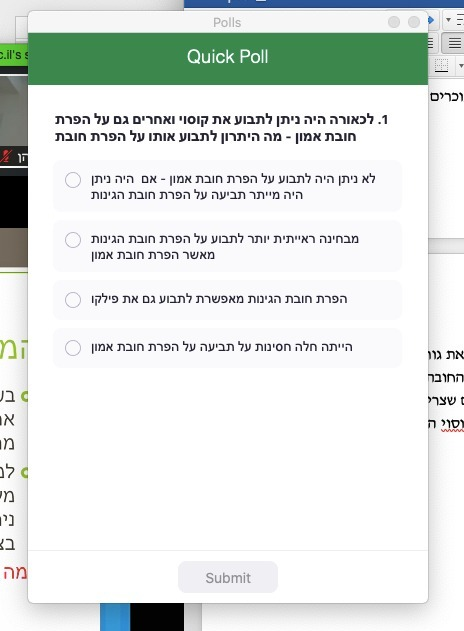 קוסוי היה גם בעל שליטה אבל היה גם נושא משרה, למה בפס״ד לא הסתפקו בלחייב אותו על הפרת חובת אמון אלא גם על הפרת חובת הגינות? תשובה א׳- תשובה לא נכונה. כל הנחת העבודה הייתה שיש הפרת אמון. אם מחזיקים את שני הכובעים אפשר לתפוס בשניהם ואכן קוסוי החזיק בשניהם.תשובה ב׳- תשובה לא נכונה. בחובת הגינות יש דרישות נמוכות יותר יש פחות מה להוכיח ולכן יותר קשה להוכיח הפרת חובת הגינות מאשר חובת אמונים. תשובה ג׳-  התשובה הנכונה, ע״י חובת הגינות יש עוד ישות משפטית ורק כך אפשר יהיה לחייב גם את פילקו בפיצויים. חובת האמונים חלה רק על קוסוי, אם לו אין כסף לא יתקבל פיצוי. חובת ההגינות במקרה הזה מאפשרת לתפוס מישהו שהיה לו רק כובע של בעלים ולא כובע של נושא משרה. מה לגבי בעל מניות רגיל?האם ישנה חובת התנהגות? לכאורה ישנו סעיף 192(א) אבל בפועל החובה הזו מקבילה לתו״ל בחוק החוזים וגם אם לא היה אותה המצב הנורמטיבי היה נשאר דומה למדי. על בעל מניות רגיל יש חובה מינימלית הנובעת מהגישה החוזית לחברות. מניה היא מעין חוזה של הבעלים שלה אל מול שאר הקצוות בפקעת החוזית. עם זאת מדובר על חובת תו״ל פסיבית, בעל המניות לא צריך לדאוג לאינטרסים של הצד השני שלא כמו נושא משרה אשר זהו תפקידו. כמו שאמר ברק, אדם לאדם אדם. לעומת זאת בחובת זהירות מדובר על אדם לאדם מלאך. זוהי חובה מינימלית אבל מבחינה פרקטית אין לה הרבה משמעות.חובת קיפוחמוגדרת סעיף 192ב׳-  (ב)  בעל מניה יימנע מלקפח בעלי מניות אחרים.מה מייחד את החובה לא לקפח לעומת חובות אחרות? למה היא חלה? מבחינת לשון החוק, הקיפוח (לעומת חובת זהירות, אמונים והגינות החלות על נושאי המשרה) הוא ביחס לבעלי מניות אחרים. דבר נוסף- הסעיף חל על בעל המניה באשר הוא למרות שממבט ראשון היינו מצפים שזה יחול רק על בעלי רוב.חשוב להדגיש שהמושג ״קיפוח״ החליף את המושג שהשתמשו בו בפסיקה קודם לכן- ״עושק המיעוט״. האם מושג הקיפוח רחב או מצומצם יותר? בעושק המיעוט מדובר על מושג המתייחס ליסוד הנפשי, עושק הוא תמיד עם כוונה בעוד בקיפוח מאפשר לעשות זאת גם בלי כוונה. קיפוח הוא מושג יותר רחב כי הוא מאפשר התנהגות שאין בה רכיב של כוונה. אותו מעבר שחל במשפט הישראלי קרה גם במשפט האנגלי- oppression (דיכוי)  ל- unfairness.  ניתן לקפח גם את הרוב.סעד הקיפוחאחד הדברים המיוחדים הוא בעצם הסעד למקרה, סעד מאוד חזק. ס׳ 191(א)- הזכות במקרה של קיפוח191. (א) התנהל ענין מעניניה של חברה בדרך שיש בה משום קיפוח של בעלי המניות שלה, כולם או חלקם, או שיש חשש מהותי שיתנהל בדרך זו, רשאי בית המשפט, לפי בקשת בעל מניה, לתת הוראות הנראות לו לשם הסרתו של הקיפוח או מניעתו, ובהן הוראות שלפיהן יתנהלו עניני החברה בעתיד, או הוראות לבעלי המניות בחברה, לפיהן ירכשו הם או החברה כפוף להוראות סעיף 301, מניות ממניותיה.          (ב)  הורה בית המשפט כאמור בסעיף קטן (א), יובאו בתקנון החברה ובהחלטותיה השינויים המתחייבים מכך, כפי שיקבע בית המשפט, ויראו שינויים אלה כאילו נתקבלו כדין בידי החברה; עותק מן ההחלטה יישלח לרשם החברות, ואם החברה היא חברה ציבורית - לרשות ניירות ערך.ביהמ״ש יכול לשנות את התקנון, החוזה בין בעלי המניות לחברה. זה סעד מאוד חזק שניתן לעשות במסגרת הסעיף. הסעד הזה גם יושם בפועל- פס״ד צנה.בפס״ד זה דובר על עיתון ידיעות אחרונות הנשלטת ע״י משפחת מוזס ולה 5 אחים. אף אחד מהם לא יכול להביא לידי מינוי דירקטור לבדו (יש 2 כי זו חברה פרטית). כדי להגיע לשליטה צריך לעשות קואליציה עם עוד אח אחד לפחות. בפס״ד הזה נוני מוזס שיתף פעולה בהתחלה עם זאב מוזס ואז עבר לעבוד עם מרים. הצד שנוני הפסיק לעבוד איתו טען לקיפוח. הוא טען כי לאורך שנים הוא היה מעורב בניהול וכעת האפשרות נלקחה ממנו. הטענה מנגד היא שהוא כבעל 20% אין לו זכות לשלוט בכלל. בביהמ״ש החליטו שיש קיפוח וכעת צריך להחליט כיצד לפתור אותו. לבסוף השופטת מוסיפה עוד חברים לדירקטוריון למרות שהתקנון קובע שיש רק 2. השופטת רואה את המצב שבו יוצרים קואליציות וכדי שלכולם יהיה סיי, היא הופכת את התקנון מכזה הקובע שיש 2 דירקטורים לכזה שקובע שיש 5. זה סעד מאוד חזק. סעיף 191 מאפשר מרחב תמרון עצום תוך אפשרות לשנות לגמרי את החברה כדי לרפא את השורש שהצמיח את הקיפוח. האם דילול מהווה קיפוח?אחת השאלות הקלאסיות שעולות.ע"א 667/76 גליקמן בע"מ נ' א. מ. ברקאי חברה להשקעות בע"מ, פ"ד לב(2) 281;השאלה שעולה היא האם עצם דילול מניות יכולה להוות קיפוח? לצורך הבנת השאלה נשתמש בדוגמה- יש גורם שמחזיק היום 40% והחברה מחליטה להנפיק עוד מניות כך שהוא מוצא את עצמו עם 10% מהחברה. האם המעשה הזה כשלעצמו מהווה קיפוח? אם חלוקת המניות הייתה פרופורציונאלית לגידול של הערך של החברה אותו גורם לא נפגע כלכלית (אם המניה הייתה שווה שקל היא המשיכה להיות שווה שקל רק שכמות המניות עצמה גדלה). לכן על פניו גם אם אותו גורם מדולל, כל עוד כלכלית הוא לא נפגע לא מובן מאליו שהוא מקופח. לצורך הבנת הפס״ד- מעט רקע על חלוקת דיבידנדים בחברות פרטיות/ ציבוריותבחברה פרטית מאוד משנה אם חברה מחלקת דיבידנד או לא כי בחברה פרטית הנזילות הרבה יותר נמוכה- אין תשקיף, אין מחיר ברור ולכן יש הרבה פחות קונים. לעומת זאת בחברה ציבורית זה פחות בעייתי כי יותר קל למכור את המניה לצורך נזילות כאשר בעליה זקוק לכסף. בשוק ישנן חברות ערך (מחלקות דיבידנדים) וחברות צמיחה (משקיעות את הרווחים לצורך פרויקטים).חזרה לגליקמן- מדובר בחברה פרטית שלא מחלקת רווחים. בגלל שהיא חברה פרטית בעל המניות לא יוכל למשש את ההשקעה בצורה קלה ולמכור את המניה. בחברה מחליטים להנפיק עוד מניות. זה בעייתי לגליקמן (המיעוט) שיודע שבחברה הזאת לא מחלקים רווחים ולכן כל שקל שהוא משקיע הוא כנראה לא יראה בקרוב.בחברה מאפשרים לבעלי המניות לקנות מניות בפחות מהערך הריאלי שלהן, לדוגמה, אם הערך הריאלי של המניה הוא שקל החברה תסכים למכור אותה בחצי שקל. מי שיפסיד משמעותית מכך הוא מי שלא הולך לקנות מניות. גליקמן טען לטענת קיפוח בגין ההנפקה שמדללת את אחוזי ההחזקה שלו בחברה. כנגד הטענה הזו, ברקאי טוען שלכל אחד מתאפשר לקנות מניות נוספות. השופט בכור בדעת הרוב מחליט כי מדובר בקיפוח. הנק׳ העיקרית היא שההנפקה בוצעה בסכום נמוך משמעותית מהערך הריאלי. החברה הנפיקה מניות נוספות בערך פחות מהערך הריאלי ואז בשונה מהדוגמה שלנו, מניות המיעוט שוות פחות. במקרה כזה בעל מניות המיעוט נפגע מההנפקה הזו והערך הכלכלי שלו לא נשאר שווה.האם יש מציאות בה נכון להנפיק פחות מהערך הריאלי? כשהחברה חייבת המון כסף והיא יודעת שכמות השחקנים היא קטנה. היא תהיה מוכנה למכור מניות במחיר נמוך כדי לעודד בעלי מניות נוכחיים או שחקנים אחרים לבוא לקנות מניות. לא מדובר על שלילת היגיון פיננסי. כאן אין אינדיקציות למצב הזה, לא רואים מצוקה או בעיה לגייס את ההון הרצוי. לכן ההלכה העיקרית שנלמדת היא שאם מנפיקים מניות בערך שנמוך מהערך הריאלי שלהן, זה יכול להיחשב כקיפוח. כאמור הדבר לא בעייתי בחברה ציבורית כי פשוט יותר לבעלי המניות לסחור במניה שלהם. גם אם לבעלי המניות אין כסף לנצל את האופציה לקנות מניה במחיר מוזל הוא יוכל למכור את המנייה לשחקנים אחרים בשוק. זה עדיף לבעל המניות על הישארות עם ערך מניה ירוד (בעקבות הדילול). כך לבסוף בעל המניות לא מפסיד מכך, למרות הדילול, בעזרת האפשרות למכור בקלות. תמיד יהיה קונה שיהיה מוכן לקנות את המניה הערך הריאלי שלה שבנוי גם עם האופציה של רכישת המניה, בניגוד למצב במקרה של חברה פרטית.שיעור 15- 22.03.20כעת אנחנו מגיעים לפס״ד הבא:ע"א 132/81 ג'י.בי.טורס נ' חאייק, פ"ד לח(2) 425, פסקות 1-2, 6-הסוף;המערערת הראשונה הינה חברה פרטית בע"מ הרשומה בישראל ואילו המערער 2הינו בעל מניות בחברה ואחד ממנהליה. נגד המערערים, ונגד עוד שניים אחרים, הוגשה תביעה על דרך המרצת-פתיחה, בבית המשפט המחוזי בנצרת. התביעה הוגשה על-ידי שלושה מבעלי המניות בחברה, שאחד מהם - המשיב 3- מכהן גם בתפקיד מנהל ביחד עם שלושה אחרים. שני אירועים מהווים את הבסיס ואת העילה לתביעה הנ"ל. האירוע השני עניינו החלטה שנתקבלה על-ידי הנהלת החברה, להקצות מאה מניות ממניותיה מסוג א' על דרך מכירה בתנאים הנקובים בהודעה, שנמסרה לבעלי המניות של החברה. המשיבים סברו, כי ההחלטה ובעקבותיה ההודעה מתכוונות להגדלת הונה של החברה. השגתם של המשיבים הייתה, שהחלטת ההנהלה נתקבלה שלא כדין, אולם, גם אם נניח שנתקבלה כדין, הרי גורמת היא לעושק המיעוט.האירוע המרכזי לעניינינו הוא הנפקה של עוד 100 מניות בטענה שהן נמכרו במחיר נמוך יותר מהערך הריאלי אך בפועל הדבר לא הוכח עובדתית.כיצד אפשר לדעת מהו הערך הריאלי של מניה? יש לכך 2 שיטות:שווי פנקסוני/מאזני- כדי לדעת האם המחיר הוא ריאלי או לא צריך לדעת מהו ערך החברה ולהראות שאם יש 100 מניות אז ערך המנייה יהיה 1/100 של ערך החברה. עם זאת, הדרך הזו לא מספיק מדויקת.״שיטת DCF- היוון (הפיכת ערך ריאלי עתידי למושגים נומינליים של עכשיו) תזרים מזומנים״- הצורה האלטרנטיבית להעריך חברה, גם באמצעות נכסים אבל גם באמצעות רווחים עתידיים. לא ניתן לחשב את הערך של נייקי רק באמצעות המפעל שלה אלא גם ע״י הרווחים העתידיים שאותו מפעל יכניס עבורה. הרווחים של החברה בעתיד לא מופיעים בדוחות הכספיים מה שמצריך את עבודתם של האנליסטים. כמובן שגם שיטה זו לא בהכרח מדויקת מאחר ומדובר בהערכה בלבד.במקרה שלפנינו, לפי השווי הפנקסוני/מאזני (נכסים + רווחים) מחיר המניה שהונפק היה מעל הערך הפנקסוני. זה לא בהכרח אומר שהמניה הונפקה בערכה הריאלי כי יש גם את עניין הרווחים העתידיים. כאשר יש חברה שהתזרים העתידי שלה הוא פחות מערך הנכסים שלה באופן משמעותי עדיף לה לפרק את החברה ולמכור את הנכס. נגיע להערכה של מחיר המניה לא רק ביחס לשווי המאזני אלא גם ביחס לשווי העתידי ע״י התבוננות על עסקאות קודמות. זה גם מה שעשו בפס״ד הנוכחי- לבדוק בכמה המניה נמכרת. בחברה ציבורית העניין פשוט כי כל פעם שיש מסחר יש אינדיקציה למחיר מניה. הבעיה במקרה הנ״ל היא שמדובר בחברה פרטית ולכן העניין יותר בעייתי.במקרה שלפנינו הביאו רק אינדיקציה למחיר המנייה אך אינדיקציה זו הייתה כשנה לפני הפס״ד. חייק טען שמבחינת שווי פנקסוני המניה תקינה אך לפי חייק הערך לעיתים הוא הרבה יותר גבוה באמצעות הערך העתידי שמשתקף ממחיר המנייה. חייק הצביע על טרנזקציה שנעשתה לפני שנה כאשר היא נעשתה במחיר הרבה יותר גבוהה ממחיר הנפקה ובכך ניסה להגיד שבכל מקרה מדובר בפחות מהערך הריאלי כפי שהוא משתקף לפי הערכה של היוון תזרים עתידי המשתקף בטרנזקציות של המניה. זאת נקודה חשובה מאוד בנוגע לערך החברה. במקרה הנ״ל מחיר המניה היה מעל הערך הפנקסוני/מאזני אבל עדיין היה נמוך יותר מתחשיב ה-DCF. כיצד הוא הראה זאת- בהסתמכות על עסקה משנה שעברה שם מחיר המכירה היה גבוה יותר גם מהערך הפנקסוני וגם מעל מחיר ההנפקה ולכן מחיר ההנפקה היה יותר נמוך מהערך הריאלי. לבסוף ביהמ״ש לא קיבל את הטענה של חייק מאחר ולא ניתן לקבוע את מחיר המניה על בסיס מחיר מלפני שנה. יש יסוד סביר להניח שערך ה-DCF השתנה מאז ולכן בחברה פרטית אין ברירה אלא לחשב את מחיר המניה לפני הערך הפנקסוני. גם אם החברה הפרטית הייתה לוקחת גורם מקצועי (אנליסט) להעריך את ערך החברה ב-DCF התמונה הייתה לא מלאה כי הרבה פעמים מתייחסים למומחים האלו ״כמשוחדים״ לטובת הלקוח. הערכות שווי הן הערכות כלליות מדי כדי להסתמך עליהן כעל ״מדע מדויק״. לכן, כשמחיר המניות המונפקות לא נמוך יותר מהערך הריאלי, להבדיל מגליקמן, לא מדובר על קיפוח. בפס״ד נקבע כי יש צורך בכך שהסיבה המכרעת לפגיעה היא הכוונה לפגוע במיעוט כאשר כל שיקול אחר משמש רק כמסווה. זה משקף את האווירה שקדמה לקיפוח- עושק המיעוט המכיל בתוכו רכיב של יסוד נפשי של כוונה. מאז שנחקק חוק החברות הדברים השתנו. האם קיפוח מוגדר בצורה אובייקטיבית או סובייקטיבית (מבחינת יסוד נפשי)?גם אם יש פעולה שאינה מובנת מאליה כמקפחת, אם יש צד שמרגיש מקופח יתכן וזה קיפוח.קיפוח אובייקטיבי מהווה לדוגמה פגיעה כלכלית (דילול מתחת למחיר המנייה).קיפוח סובייקטיבי יכול להיות החלטות בהם התנהלות הרוב פוגעת בהשפעה של המיעוט בכוונה לקפח.מקומות בהם זה בא לידי ביטוי הוא פס״ד אדלר נ׳ לבנת- היו 2 בעלי מניות, אחד עם רוב של 70% והשני שהחזיק ב-30% היה בפועל זה ששלט בחברה. בעקבות סכסוך זה שהחזיק ב-70% החליט שהוא לא מאפשר לשני לשלוט בחברה. הטענה של האחרון הייתה שהוא נפגעו ניהולית ולא כלכלית והדבר מהווה קיפוח אך האם הייתה להם זכות מוקנית לנהל? במקרה הנ״ל הייתה פרקטיקה שנקבעה לאורך שנים בכך שהוא מנהל ולכן בפס״ד זה סטו מהכוונה של פס״ד ג'י.בי.טורס ולא התייחסו לכוונה לקפח או בקיפוח כלכלי אלא הסתפקו בקיפוח ניהולי.מאז פס״ד ג'י.בי.טורס הרחיבו את ההגדרה של קיפוח- אין צורך בכוונה וניתן לקחת בחשבון גם פגיעות שאינן כלכליות. מזכיר לנו את פס״ד צנה. שרון חנס מאוני׳ ת״א טוען שאין צורך להרחיב את היסוד האובייקטיבי עד כדי פגיעה ניהולית (מקשה על ניהול החברה בפועל) אבל בפסיקה בסופו של דבר הלכו לכיוון שאפילו פגיעה בציפיות לגיטימיות יחשבו קיפוח באופן אובייקטיבי (אין צורך בכוונה ואין צורך בפגיעה כלכלית). ע"א 2699/92 ניסים בכר נ' ת.מ.מ. תעשיות מזון מטוסים (נתב"ג) בע"מ, פ"ד נ(1) 238, פסקות 1-4, 8-הסוף.חברת תמ"מ מספקת שירותי מזון למטוסים, ומי שמחזיק במניות בחברת תש"מ היא אל-על. תש"ת החזיקה ב-77% מהון המניות של תמ"מ ובכר החזיק ב-23%. הפעולה שנעשתה שבכר טען שמהווה קיפוח היא שלאחר שבכר כבר קנה מניות, הוא גילה שיש הסכם בו קבועים תנאים לפיהם 5% מהרווח המחזורי התפעולי השנתי ומחזירה לתש"ת את עלות המומחים שתש"ת מעמידה לרשותם- נדמה שמדובר בתנאים שמניבים לתש"ת חלק אדיר מהשקעותיה כב"מ וזה בעצם מה שבכר מערער עליו.חברת תש״ת סיפקה שירותי הסעדה וניהול עבור חברת ת.מ.מ. הסכם הניהול שנחתם בין שתי החברות התרחש לפני שבכר קנה את מניותיו בחברה. בכר טוען כי הסכם הניהול המהווה 5% מכלל המחזור ו-10% מהרווח התפעולי הינם הסכם לא סביר ועל כן מהווה עושק. בכר טוען לעושק בעוד ת.מ.מ ניסו לטעון כי ההסכם היה בידיעתו של בכר בעת קניית המניות. עולה השאלה [סיכוי גדול שישאל על כך במבחן] האם ניתן לטעון טענת קיפוח על בסיס התנהלות שקדמה לרכישת המניות? השאלה האם בכר ידע או לא ידע על ההסכם מראש אינה רלוונטית- אפילו הוא ידע זה לא יכול למנוע ממנו לטעון לקיפוח. כאשר בכר קונה את המניות הוא קנה אותן במחיר המתייחס לערך החברה יחד עם ההסכם, הוא לא באמת בנפגע, הדבר משוכלל במחיר הקנייה של המניה. ההחלטה של ביהמ״ש בפס״ד זה היא החלטה מוזרה אך מדוע בכל זאת יש בה היגיון? מדוע נותנים לבכר זכות קיפוח על אף שההסכם תומחר ואין בו פגיעה כלכלית? התשובה היא שאם נגזול את זכות התביעה לקונים עתידיים תהיה פגיעה בנזילות- הקונה הראשוני לא ירצה למכור את המניות- שיקולי מדיניות. בעצם חלק מתמחור המניות שלו הייתה גם זכות לטעון קיפוח. אם הוא היה יודע שכשהוא ימכור את המניות זכות אחת נעלמת, המוכר הראשוני לא היה רוצה למכור (היה לו תמריץ שלילי) כי הוא יודע שברגע שהוא ימכור הוא יקבל תמורה רק על חלק מהזכויות ולכן לא יהיה שווה לו למכור והנזילות של המניה תרד. סיבה נוספת היא פגיעה בהרתעה ע״י הפחתת התביעות האפשריות. שיעור 16- 29.03.20לסיכום- עד כה ראינו את חובת הזהירות, חובת האמונים וחובת ההגינות של נושאי משרה. שלושת החובות הללו חלות כלפי החברה עצמה. החובה האחרונה שראינו- חובת אי הקיפוח- לא חלה ביחס לחברה אלא גם ביחס לשאר בעלי המניות (בעל מניות מחויב לא לקפח את שאר בעלי המניות). ההבחנה חשובה ביחס לשאלה מי יכול לתבוע. בעל המניה לא יכול לתבוע בצורה ישירה עבור שלושת החובות הראשונות.כעת נדון בשאלה משיקה.האם למיעוט יכולה להיות תביעה לפרמיית שליטה במכירת גרעין השליטה?דוגמה- בעל שליטה מוכר את השליטה שלו בחברה לגורם אחר. בהנחה ומדובר בחברה שעולה 100 ש״ח, יש 100 מניות בעלות של 1 ש״ח לכל מניה בעוד לבעל השליטה יש 40 מניות, מה יהיה מחיר המניות של בעל השליטה? לכאורה ניתן להניח כי המכירה תעלה יותר מ-40 ש״ח בגלל שהיא שווה יותר מ-40 מניות בודדות (בגלל האפשרות להשפיע). לדוגמה, מכירה של 40 מניות תעלה 45 ש״ח כאשר ה-5 ש״ח מהווים את המחיר עבור פרמיית השליטה- הערך המוסף שיש לבעל המניות עבור השליטה בחברה. לפני המכירה הגורם שהחזיק את 40 המניות היה זה שקבע מה קורה בחברה ולכן אם זאת זכות שנמצאת אצלו יש לו את האפשרות למכור אותה כחלק מהקניין שלו, לכן הגיוני שאם מישהו מציע לו את האפשרות לקנות הוא יכניס את פרמיית השליטה לכיסו.מצד שני, הדבר עלול להיות בעייתי, מדוע?הכלל האנגלי- אדם לא יכול להכניס את אותם 5 ש״ח לכיסו בגלל שהזכות לשלוט ולמנות דירקטורים היא של כל בעלי המניות בחברה, לכל אדם יש זכות שליטה יחד עם הזכות ההונית שלו. פרמיית השליטה אינה שייכת לבעל השליטה כזכות קניינית אלא לכל בעלי המניות. לכן כל סכום מעבר למחיר המניות לא יכול להיכנס לכיסו של בעל השליטה במלואו אלא באופן פרופורציונאלי לכל בעלי המניות.לעומת זאת, הכלל האמריקאי גורס הפוך- בעל המניות רשאי לקחת לכיסו את הסכום הנוסף. איזה מהכללים יותר יעיל, האנגלי או האמריקאי? אם אנחנו רוצים לעודד שוק שליטה (כדי לפתור את בעיית הנציג), אנחנו נהיה מעוניינים שבעל השליטה ירצה למכור ולכן כדאי לאפשר לו לקחת את הסכום לכיסו (לאמץ את הכלל האמריקאי). דוגמה: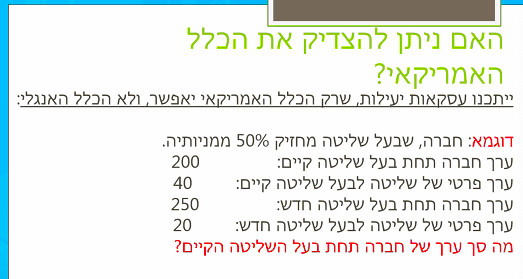 ערך פרטי- ערך אישי, מעין ״אפקט גיאדמק״.מעבר ל-100 ש״ח של ערך החברה עבור הבעלים, ישנם גם 40 ש״ח נוספים- סה״כ 140 ש״ח, זהו גם הסכום שידרוש בעל השליטה בעת מכירה. כעת ישנו בעל שליטה שיכול להעלות את ערך החברה ל-250 ש״ח במקום 200 אך הערך הפרטי שלו הוא 20 ש״ח בלבד. סך ערך החברה אצל הראשון הוא 250 בעוד אצל השני מדובר על 270- ישנה עליית ערך של החברה ולכן לכל הצדדים משתלם למכור את השליטה (גם לבעל השליטה הקודם שיקבל 140 ש״ח במקום 100 ש״ח של מניות וגם לשאר בעלי המניות בגלל העלייה בערך החברה).ממול- מה היה קורה בכלל האנגלי? בעל השליטה החדש יהיה מוכן להוציא 270 ש״ח, מתוך הסכום הזה, הוא יוכל להעביר לבעל השליטה הקיים 50% מהסכום - 135 ש״ח בגלל שבעל השליטה הקודם לא יכול לקבל סכום יותר גבוה משאר בעלי המניות מהציבור (ביחס לכמות המניות שלו). לכן, בעל השליטה החדש לא יהיה מוכן למכור תמורת 135 ש״ח מאחר ועבורו המניות שוות 140 ש״ח. גם אם יש טרנזקציה טובה ויעילה, בגלל הכלל האנגלי לא ישתלם לבעל השליטה למכור מה שיפגע ביעילות.הכלל האנגלי אומר שלא ניתן לשלם לחלק יותר ולחלק פחות- מדובר על קיפוח- וכך העניין מתקשר לנושא הקודם שלנו: נותנים לרוב משהו ששייך גם למיעוט. מה קורה בארץ? דה פקטו יש פרמיות שליטה. בדרך כלל פרמיות שליטה בעולם עומדות על 14% בעוד בארץ פרמיות השליטה היו 27-28%. מאז 2007 לאור התיקונים בחוק החברות, הפרמיות הלכו והצטמצמו וכעת עומדות על כ-3-4% בלבד. האם יש ביסוס מפורש לכך? אין התייחסות לכך בחוק ולכן הפרקטיקה היוצאת היא כי מה שלא אסור בחוק- מותר. השופט ברק בפס״ד גרינפילד בדעת יחיד אומר שאין הכרעה משפטית בעניין בישראל ולכן תיאורטית גם אם בפועל נותנים פרמיות יכולים להיות מצבים קיצוניים בהם הדבר יהווה קיפוח. מקרה שאפשר ללמוד ממנו כי גם לכלל האמריקאי יש חריגים הוא פס״ד פרלמן נ׳ פלדמן:Perlman v. Feldmann, 219 F.2d 173 (2d Cir. 1955)מדובר על מפעל מתכת וברזל בשנות ה-50׳ בארה״ב. בגלל שהצבא היה צריך הרבה ברזל הגבילו את המכירות בשוק האמריקאי- נתנו מחיר גג במחיר פיקוח על טון ברזל ומתכת. המפעל ייצר הרבה ברזל כאשר הערך הריאלי של הברזל היה גבוה יותר מהמחיר המקופח בו ניתן למכור. החברה מכרה את השליטה שלה לגורם שהיה צריך לקנות הרבה ברזל. לחברה היה ששווה לקנות את השליטה בחברה שמייצרת ברזל בגלל שמחיר הבורסה שיקף מחיר נמוך בעוד לחברה עצמה הערך של הברזל היה גבוה יותר. בשביל לקנות את החברה היו מוכנים לשלם לבעל השליטה הרבה יותר (מאות אחוזים יותר). מר פרלמן (היה אחד מבעלי המניות) אמר שבמקרה הנ״ל פרמיית השליטה מהווה קיפוח של שאר בעלי המניות. מדוע? פרלמן טען שהנכס שעליו היו מוכנים לשלם יותר שייך לכל החברה ולא רק לבעל השליטה. במקרה הזה היה מדובר על נכס ולא על ערך פרטי. פרלמן טען כי היו הרבה הטבות שכל החברה קיבלה מהאפשרות למכור את הברזל באמצעות פרקטיקות שנויות במחלוקת ולכן עצם הפסקתן בעקבות המכירה לגורם הנ״ל פוגעת בהם. זהו מקרה שמראה כי אפילו הכלל האמריקאי לא מכשיר כל סכום תמורת פרמיית שליטה. מזכיר את עמדתו של ברק בפס״ד גרינפילד. חידוד- זהו מקרה חריג אבל גם הוא קיים. יתכן ונראה פס״ד שמזכיר את הנסיבות של פרלמן נ׳ פלדמן גם בהמשך.פטור שיפוי וביטוחכעת נדבר על היכולת לקבל פטור, ביטוח או שיפוי ע״י קביעות בתקנון, להוריד את האחראיות שבה נושאים נושאי המשרה על הפרה של חובות התנהגות שונות. מהו הרציונל בפרק זה? היום ישנם הרבה אנשים שמציעים להם להיות דירקטורים בחברות גדולות אבל הם מסרבים בגלל הפחד מתביעה של נושאי משרה על הפרת חובות. לכן הרציונל הוא למצוא איזון ולאפשר במקרים מסוימים הפחתה מהאחריות האישית של נושאי המשרה. כמובן שהדבר מורכב, הפחתת האחריות שומטת את הקרקע מהרעיון של החובה. לכן, בסיטואציות מסוימות כן מתאפשר לפטור את נושאי המשרה מאחריות. כבר דיברנו בעבר על האפשרות לפטור מחובת הזהירות בפס״ד וואן גורקום. בארץ חובת הזהירות שהכי קל לתת עליה פטור היא חובת הזהירות, למעט מקרים של כוונה (נושא המשרה התכוון לא לעשות את המוטל עליו), פזיזות (לא סתם רשלנות אלא חוסר אכפתיות כלפי העניין). לעומת זאת, יותר בעייתי לפטור מחובת אמונים. מה שכן, ניתן לבטח את בעל המשרה. ההבדל הוא שבמקרה הנ״ל כן יהיה משפט ואפילו השתתפות עצמית של נושא המשרה. לא ניתן אפילו לבטח נגד הפרת חובת אמונים במקרה של חוסר תו״ל. לכן, חובת האמונים שניתן לבטח כנגדה היא יחסית מצומצמת (ההפרה דורשת חוסר תו״ל).שיפוי מהווה כלי יותר רחב והוא חל על חובות אמונים שלא ניתן לבטח. שיפוי לפי החוק הוא פיצוי של החברה. החברה אומר שלא ניתן לבטח או לתת פטור אבל היא עצמה תשתתף אם יחייבו את נושא המשרה בנטל כספי. מה החיסרון של שיפוי לעומת ביטוח? יתכן מצב בו לחברה לא יהיה את הסכום הנדרש, בעיקר בעקבות הפסדים. החברה תמיד תהיה פחות יציבה מהביטוח במקרים הללו.שיעור 17- 19.04.20 תנ"ג 10466-09-12 אוסטרובסקי נ' חברת השקעות דיסקונט בע"מ (טרם פורסם, ניתן ב-9 לאוגוסט, 2015), פ' 41-62 (ובנוסף הפסקה הראשונה של פסק הדין המתארת את העובדות).הפס״ד סובב סביב רכישת עיתון מעריב ע״י דסק״ש בהפסד של 200 מיליון ש״ח. לנו זה נשמע כמו סכום מאוד גדול אבל ביחס לערך החברה לא מדובר בסכום אסטרונומי ולכן החברה גם טענה שהיא לא מעוניינת לתבוע את נושאי המשרה בחברה. עם זאת, ביהמ״ש לא קיבל כי הטענה שמדובר באחוזים בודדים מהרווח מאחר והחברה עצמה אמרה כי ״כל צ׳ופצ׳יק״ מובא לאישור הדירקטוריון. העסקה הזו הובאה לדירקטוריון בפגישה בודדת (ללא דיונים מוקדמים) שאושרה תוך שעה וחצי. בנוסף, בדיון עצמו השתמשו במושג סינרגיה- השלם גדול מסך חלקיו, לעצם החיבור יש ערך משל עצמו. השופט גרוסקופף אמר על כך שאין הסבר ממשי לדבר מעבר לסיסמה. התובעים טוענים להפרת חובת הזהירות של נושאי המשרה (בעיקר הדירקטוריון שהיה צריך לפקח על העסקה). הדירקטוריון עונה על כך שהם פטורים לפי חוק כך שהשאלה העיקרית שעולה כאן היא האם החריג של הפזיזות מתקיים במקרה דנן. השופט גרוסקופף אומר כי בפזיזות מספיק להיות אדיש (חוסר אכפתיות) לסיטואציה ולמצב של פגיעה בחברה. ברשלנות לעומת זאת, שכן חוסה תחת הפטור, כן אכפת לנושא המשרה לא להגיע לתוצאה המסוימת (נזק) אבל הוא לא עושה צעדים מספיקים כדי לנטרל את הסיכון לנזק- חוסר השקעה מספקת. את האדישות קשה מאוד להוכיח במיוחד כשהרף לפי השופטת רות רונן בפס״ד באשש נ׳ עטיה הוא סובייקטיבי (רף יותר גבוה).גרוסקוף מתייחס לשני שלבים של אדישות ביחס לרכיב הפרוצדוראלי והרכיב המהותי. הרכיבים הם חלופיים ומספיק רק אחד מהם. הרכיב הפרוצדוראלי מתייחס להליך איסוף המידע ביחס לעסקה, הדירקטוריון פעל בצורה מיודעת ובירר את מה שצריך. הרכיב מהותי המתייחס לשק״ד העצמאי של הדירקטוריון ביחס לשאלה של הפרק. במקרה שלנו, גרוסקופף קבע כי אפילו שאין צורך בשני הרכיבים יש אדישות בשניהם. בפס״ד וואן גורקום לא נטען לאדישות אלא לחוסר איסוף מידע מספק (בגלל לחץ הזמן). גם שם דעת הרוב טענה כי אפילו עם הלחץ שהיו נתונים בו, יש צורך לאסוף יותר מידע. במקרה שלנו הבעיה חמורה יותר כי נראה שכמעט ולא היה אכפת מאיסוף המידע, אפילו לא ברף המינימלי. נקודה חשובה נוספת היא שהרבה פעמים משתמשים בהפרות של חובת הזהירות במקרים שהם באופן עקרוני הפרה של חובת אמונים. חובת זהירות משמשת למקרים בהם יש הפרה של חובת אמונים אבל קשה לבסס אותה- אירית חביב סגל בספרה על דיני חברות. הטענה כי העסקה אושרה בשביל לרצות את בעל השליטה נוחי דנקר היא חלק מהרכיב המהותי (״כיבו את שיקול הדעת שלהם״- דבר שנושק להפרת חובת אמונים) בעוד חוסר שאלת השאלות והמניעה מלמידת הסוגיה הם חלק מהרכיב הפרוצדוראלי. הרציונל של דנקר לעשות זאת הוא להפחית רגולציה דרך עיתונאות- רכישת גוף תקשורת שילחיץ את מקבלי ההחלטות ביחס לתמיכה הפוליטית שלהם בו. עם זאת לא ניתן להציג את הרציונל בפרוטוקול של הדירקטוריון כי הדבר עלול להיות פלילי. לכאורה, אפילו אם הערך של עיתון מעריב ירד ודסק״ש הפסידה יתכן וההטבות הרגולטוריות שוות את זה ואז העסקה כן משתלמת, מבחינה עסקית פרופר.בהנחה ואין פטור עדיין ישנה הגנה אפשרית- שק״ד עסקי. גרוסקופף אומר כי בהגדרה [וכמובן במבחן] במצב בו הוכחנו פזיזות= הוכחנו כי כלל שק״ד עסקי לא התקיים ואין צורך להמשיך לבחון אותו מאחר ואחד היסודות לשק״ד עסקי הוא איסוף מידע. גם רות רונן אומרת זאת בפס״ד אשש נ׳ עטיה.עסקאות עם בעלי ענייןכיצד הפרת חובת אמונים יכולה להיות ״כשרה״? לצורך כך יש לעמוד בתנאים מסוימים, לדוגמה, על העסקה להיות לטובת החברה. חוץ מזה יש לעמוד בתנאים של ״אישור עסקאות״. מתי יש ניגודי עניינים? הדבר בנוי על 2 רגליים:ישנו גורם שמצוי בעמדת השפעה כלשהי ביחס לעסקה.לגורם יש זיקה לצד השני של העסקה.אם כך- לא מספיק שיהיה ניגוד עניינים. בפסקה מופיע סייג נוסף- האינטרס של הגורם בצד אחד יהיה יותר גבוה מהאינטרס בצד השני. אם פלוני עושה עסקה בהיותו בעל שליטה עם חברה אחרת בשליטתו כל עוד הוא שולט בשתי החברות 50%, אין לו אינטרס לפגוע באף אחד מהצדדים. בפס״ד ערד נקבע שגם אם יש קצת יותר זיקה לצד אחד מאשר לצד שני זה לא מספיק כדי להיחשב לזיקה עודפת עד כדי מצב של ניגוד עניינים, צריך שיהיה מצב אישי ממשי. במניות יותר פשוט לבחון איפה בעל השליטה משמעותי יותר אבל יש מקומות בהם ניגוד העניינים יותר קשה לכימות (קרוב משפחה בחברה מסוימת וכו). לסיכום, 49% מול 51% אינם נחשבים זיקה משמעותית. הליך לאישור לעסקאות עם בעלי ענייןכל הסעיפים הבאים רלוונטיים רק לחברות ציבוריות!ס׳ 270-274 הם הסעיפים הרלוונטיים. 270 הוא הסעיף שקובע את 5 סוגי העסקאות השונים כאשר לכל אחד מהם יש אישור מיוחד:הראשון הוא עסקה של חברה עם נושא משרה בה וכן עסקה של חברה עם אדם אחר שלנושא משרה בחברה יש בה ענין אישי. עניין אישי מוגדר בחוק בסעיף ההגדרות. ענין אישי של אדם בפעולה או בעסקה של חברה, לרבות ענין אישי של קרובו. [בשאלות קייס חשוב מאוד ללכת להגדרות ולוודא שעומדים בתנאים]. ההליך הנדרש תלוי בשאלה האם מדובר על עסקה חריגה או לא חריגה. גם את הפתרון למושג הזה ניתן למצוא בהגדרות- (1) עסקה שאינה במהלך העסקים הרגיל של החברה, (2) עסקה שאינה בתנאי שוק או (3) עסקה העשויה להשפיע באופן מהותי על רווחיות החברה, רכושה או התחייבויותיה. מספיק שרק אחד מהם יתקיים לצורך קיומו של הסעיף. המבחן לעניין חיוני הוא עד כמה העניין ישפיע על השורה התחתונה של החברה, זהו מושג שסתום ללא מבחן ברור אבל כלל האצבע הוא 5% השפעה על רווחי החברה/כלל המחזור (כלל זה מופיע בפסיקה אבל לא מחייב). אם העסקה אינה חריגה, כדי לאשר את העסקה יש צורך באישור הדירקטוריון. אם היא כן חריגה יש צורך גם באישור וועדת הביקורת. סוג עסקאות נוסף הוא כהונה של נושא משרה שאינו דירקטור- גם כאן יש פיצול- יש לבחון האם נושא המשרה הוא מנכ״ל או גורם אחר. אם מדובר במנכ״ל- יש צורך באישור וועדת תגמולים (אותם תנאים של וועדת ביקורת), דירקטוריון ואסיפה כללית. כאן יש מנגנון שעבר בתיקון בשנת 2013 והוא מנגנון Say on pay- אם השכר של המנכ"ל לא עובר באסיפה (הגורם הכי חשוב) אפשר בכל זאת לאשר את חבילת השכר  לאחר דיון נוסף בוועדת התגמולים ובדירקטוריון. מדוע אם כך יש בכלל צורך באישור האספה? הדירקטוריון יצטרך לעבוד מאוד קשה לפני שהוא מאשר עסקה שהאספה התנגדה לה מאחר והוא נבחר ע״י האספה ואמור לייצגם. 2% מהעסקאות מאושרות שנית ע״י הדירקטוריון לאחר שנדחו באסיפה (ביחס לשכר המנכ״ל). המחוקק חשב על המנגנון הזה למקרה והאסיפה תחליט החלטה לא עניינית ופופוליסטית. שכר המנכ״ל בדרך כלל יהיה סכום מאוד גבוה ולכן יש חשש שהאסיפה תתנגד לשכר שאולי הוא מוגזם בעיני בעלי המניות אבל בפועל הוא משתלם לחברה. כמובן שהדבר יעשה רק כאשר ברור שהם לא מפחדים שההחלטה הזו בעייתית אל מול האסיפה. אם מדובר בנושא משרה אחר (סמנכ״ל וכו), הדבר תלוי האם חבילת השכר מנוגדת למדיניות התגמולים או לא. כל חברה מחויבת פעם ב-3 שנים לאמץ מדיניות תגמולים (הכללים הבסיסיים לבניית השכר). אם ממנים בכיר בהתאם למדיניות נדרש אישור רק של וועדת התגמולים והדירקטוריון, אם ממנים בניגוד לוועדת תגמולים (בתנאים טובים יותר) אז יש צורך באותו מנגנון אישור במקרה של מנכ״ל (אישור של האסיפה בנוסף לאפשרות לעקוף אותו).האישור השלישי הוא תנאי כהונה של דירקטור- מדובר בתנאים שונים לאישור כהונה של דירקטור מאחר ולבסוף הדירקטוריון הוא זה שמאשר את כל העסקאות לכן לא יתכן שיאשר את השכר של עצמו. מדובר במנגנון חמור יותר- גם דירקטוריון גם וועדת תגמולים וגם אסיפה כללית אבל כאן לא ניתן לעקוף אותה. האישור הרביעי והחשוב ביותר בקורס הוא עסקה חריגה של חברה עם בעל השליטה או מישהו שלבעל השליטה יש בו עניין אישי- יש צורך באישור משולש כמו בדירקטור, גם דירקטוריון גם וועדת ביקורת וגם אסיפה כללית עם רוב בלתי נגוע בעניין האישי (בעל השליטה לא יכול להצביע). בדומה לדח״צ כל עוד כמות המתנגדים האבסולוטית לא עולה על 2% (סעיף 121ג), כאמור כנגד בעיית סחטנות המיעוט.האישור החמישי הוא הצעה פרטית מהותית- יש מצבים בהם החברה מוכרת מניות לא דרך הנפקה בבורסה (הצעה פרטית), המקרה הקלאסי הוא אופציות ומניות לעובדים. יש צורך באישור בשני סוגי מקרים:ההצעה היא יותר מ-20% מכלל המניות שלא דרך הבורסה.לא מדובר ב-20% אבל בזכות ההצעה הפרטית הזאת ניתן להפוך מישהו לבעל שליטה.יש צורך באישור של דירקטוריון ובאסיפה הכללית.בשיעור הבא נדון בפסיקה בנושא.שיעור 18- 26.04.20בשיעור שעבר התחלנו את נושא אישור עסקאות עם בעלי עניין. אחת מהשאלות המשמעותיות שעולות הן בעיקר ביחס לעסקה חריגה, מיהו בעל שליטה? מי מוגדר כבעל שליטה?בסעיף ההגדרות חוק החברות מפנה לחוק ניירות ערך המגדיר בעל שליטה. הוא קובע ששליטה מתקיימת כאשר בעל מניות מחזיק מעל ל-50% מאמצעי השליטה. מתחת לכך ניתן להיות בעל שליטה אם יש בידך כוח אפקטיבי לכוון את התאגיד. הדבר מאוד תלוי קונטקסט ואין כלל אצבע. לעניין הסעיפים הללו בעל שליטה מוגדר בסעיף 268- 25% מהמניות נחשבות כבעלות שליטה כל עוד אין שחקן אחר שיש לו 50% ומעלה. חשוב מאוד לזכור- (עולה הרבה פעמים בקייסים) שני גורמים שיש להם עניין אישי בעסקה יחשבו כמחזיקים יחד (גם אם לאחד יש 14 ולשני 12%)! כמובן שיש לזכור גם את אלו שיש להם נוהג או הסכם להצביע יחד.דגש חשוב הוא שהעניין רלוונטי רק לחברה ציבורית! גם בחברה פרטית ישנו חשש להפרת חובת אמונים אך במקרה כזה יש צורך רק בדרישות של סעיף 255. מדוע יש הבחנה בין חברה פרטית לציבורית בכל הנוגע לעניין זה?כזכור חברות ציבוריות מיועדות לכך שכלל הציבור יהיה מושקע בהן ולא רק שחקנים מתוחכמים כמו שקורה בחברות פרטיות. בחברה ציבורית יש צורך להגן על קהל המשקיעים הלא מתוחכמים. דרך להתחמק מהאישור המשולש ולהתחכם בנושא זה היא האפשרות שהחברה הציבורית תפתח חברת בת פרטית בבעלותה המלאה (למרות שבעל השליטה בחברה הציבורית שולט לחלוטין בחברה הפרטית) כך שסעיפים 270 עד 274 לא חלים על החברה הפרטית (בזכות האישיות המשפטית הנפרדת). למעשה החברה הציבורית מתפצלת ל-2 (חברה ציבורית  וחברת בת פרטית) כאשר החברה שעושה את העסקה בפועל היא החברה הפרטית. עמדתה של הרשות לניירות ערך היא שגם חברה פרטית בבעלות של חברה ציבורית צריכה לעמוד בתנאים של סעיף 270 (כל האורגנים הרלוונטיים הם מקרב החברה הציבורית) כך שההתחכמות הזו כמעט ונטולת ערך.מהי עסקה?לכאן מתקשר לנו הפס״ד הבא:ליפשס נ ערד השקעות (מיום 26.8.12), סעיפים 18-28, 46-56חברת מלם היא חברת בת של ערד. במלם רצו לאשר את מינויו של אייזנברג כמנכ״ל בנוסף להטבות ולתנאים שלו. במלם ביצעו הצבעה באישור משולש כאשר אייזנברג והחברות שברשותו לא הצביעו בהצבעה. הטענה המרכזית של ליפשס הייתה שבנוסף על האישור המשולש במלם היה צורך גם באישור משולש בתוך ערד (אישור משולש בהצבעה כיצד להצביע במלם) מאחר ואייזנברג הוא גם בעל שליטה בערד. הטענה המרכזית מנגד היית שלא מדובר בעסקה ולכן אין צורך באישור המשולש. השאלה המשפטית- האם ההחלטה איך להצביע בחברת בת נחשבת כעסקה? ביהמ״ש הכריע כי החלטה כיצד להצביע היא החלטה משפטית ולא עסקה ולכן אין צורך בתנאים של סעיף 270(4). עם זאת ביהמ״ש אומר כי יש צורך באישור מקרב המיעוט במלם. אפשרות אחרת היא כי ההחלטה בערד צריכה להתקבל בפרוצדורה של ה"אישור המשולש", וכי לאחר מכן, ערד לא תחשב עוד כבעלת ענין אישי, שאינה יכולה להשתתף במניין קולות המיעוט הבלתי תלוי במלם. מדוע העדיף ביהמ״ש שלא להעדיף את האופציה הזו? לא רק שהדבר יוצא מהכיס של מלם אלא שיש ערך שלילי לרוב בקרב המיעוט בערד. יתכן ויהיה להם אינטרס שאייזנברג יקבל שכר גבוה במלם כי זה יחסוך להם לשלם לו שכר גבוה יותר בערד. משמע, יתכן ולמיעוט בערד יכול להיות אינטרס זהה לזה של אייזנברג. לכן, עדיף שהאישור המשולש יתקיים במלם ולא בערד.מה קורה אם חברה עושה העסקה ללא מנגנון האישור הנדרש?לפי ס׳ 280, לא יהיה תוקף כלפי החברה אבל מה לגבי צדדים שלישיים? העסקה לא תחול לגביהם רק אם היה עליהם לדעת את העניין האישי (ס׳ 280ב).מה לגבי מצבים בהם  אם לא גילו על נושא בעל העניין לצד השלישי? במצב כזה החברה יכולה לבטל את העסקה או לחלופין להשאיר את העסקה בתוקף אבל לתבוע פיצוי (על ההפרש במחירים לדוגמה). האם ניתן לתבוע על הפרת חובת אמון/הגינות גם אם עסקה עברה אישור כנדרש?לדוגמה, הייתה עסקה עם בעל שליטה שעברה את האישור הנדרש אבל בעל מניות המיעוט טוען שהעסקה רעה לחברה, האם עדיין ניתן לתבוע על הפרה?ע"א 2773/04 נצבא חברה להתנחלות בע"מ נ' מאיר עטרנצבא הייתה חברה פרטית שלא הצריכה אישור משולש אבל היא הייתה בבעלות אגד. באג היה צריך הסכמה של הדירקטוריון למכור את המניות (מאחר והמטה הייתה להשאיר אותן בתוך אגד). הנכסים של אגד שמשו לצורך תשלומי פנסיה של נהגים שפורשים. לצורך כך התירו למכור את המניות רק למי שפורש מאגד, מי שלא פורש צריך לחכות אבל הוא יקבל עוד 2%. ההחלטה עברה ברוב גדול של בעלי מניות. הדור הצעיר של אלו שלא פורשים בקרוב התנגדו לכך. הם טענו לקיפוח של המיעוט. השאלה היא האם לאפשר למיעוט לטעון לקיפוח למרות שהתקבלו כל האישורים? דעת הרוב בפס״ד טענה כי העסקה תקפה מאחר והפרוצדורה עברה אפילו אם בפועל יש קיפוח. השופט ברק היה בדעת מיעוט והוא טען שלמרות שהייתה החלטת רוב כנדרש מבחינה פורמלית עדיין יש מקום להפעיל את כלל ההגינות המלאה- יש להראות על בסיס חוות דעת מבוססת מדוע הסידור הזה הוא הסידור הראוי. לאחר מכן חלה התפתחות ודעת המיעוט הפכה לדעת רוב בפס״ד אליסנט. השופטת בייניש אומרת שהפרוצדורה לחוד ונטל ההוכחה לחוד. העובדה שהפרוצדורה נעשתה למהדרין לא אומרת שהעסקה לא מהווה קיפוח או הפרת חובת אמונים (הדבר נאמר באוביטר!!!!).ת"צ 11-01-26809 דב כהנא נ' מכתשים אגן תעשיות בע"מ' ואח' לא פורסם, 15.5.11), סעיפים 1-3, 4ב, 4.פס״ד משנת 2015 העוסק באחת מעסקאות הרכישה הגדולות שהיו בארץ. חברה סינית בשם קמצ׳יינה רכשה את חברת מכתשים אגן, אשר שינתה את שמה לחברת "אדמה". חברת כור החזיקה ב-40% מחברת מכתשים אגן. במעמד הרכישה כל המניות (גם 40% של כור בין היתר) עוברות לקמצ׳יינה הסינית ובתמורה כור יקבלו מזומן ומניות בקמצ׳יינה. קמצ׳יינה מבטיחה לכור שמעבר לכך שכולם קיבלו את אותו מחיר פר מנייה, בנוסף למניות הם יתנו להם הלוואה של 960 מיליון בתנאי Non- recourse לצורך רכישת המניות. Non- recourse משמעותו שהמניות שכור מחזיקים בקמצ׳יינה הם השעבוד היחיד כלפי ההלוואה הזו- אם כור לא יוכלו לפדות את המניה הדבר היחיד שקמצ׳יינה תוכל לגבות הן המניות שיש לכור בקמצ׳יינה- גם אם ערכן יהיה נמוך יותר מההלוואה. כך שאם מחיר המניות ירד מתחת לסכום מסוים יש לה אופציית פוט (Put)- מחייבת את קמצ׳יינה לקנות את המניה בחזרה. בפס״ד העריכו את ההטבה בכ-150 מיליון דולר. למעשה כור קיבלו פרמיית שליטה עבור המניות. למרות שפרמיות שליטה מותרות במשפט הישראלי הדבר מתאפשר כאשר מדובר על אחוזים בודדים בעוד במקרה דנן מדובר בפרמיית שליטה מאוד גבוהה. אומנם שאר בעלי המניות קיבלו את אותו מחיר פר מנייה אך בפועל מדובר במחיר נמוך יותר ממה שמגיע להם (כמו בפס״ד וואן גורקום). מדובר על  עסקה בה לבעל העניין יש עניין אישי (הטבה משמעותית לבעל השליטה), זוהי עסקה חריגה (מכירת החברה) ולכן יש צורך באישור משולש.בעסקה זו התקיים האישור ועבר ברוב גם בקרב המיעוט. למרות זאת בעלי המניות טענו לקיפוח בטענה כי פרמיית השליטה צריכה להתחלק בין כל בעלי המניות. בפס״ד זה התאפשר לבעלי המניות לטעון לקיפוח למרות הליך האישור המשולש. כאן דעת המיעוט של ברק והאוביטר של בייניש הופך למעין הלכה (יש אפשרות לתבוע). לבסוף גם התקבל פיצוי לבעלי המניות. שיעור 19- 03.05.20הצעות רכשהיום נדבר על הליכי אישור של הצעות רכש (מלאה ומיוחדת). זהו מנגנון אישור נוסף שמתקשר לבעלי עניין. הסעיפים הרלוונטיים הם 328-334 לחוק החברות.רכישת שליטה בחברה מבוזרת (ללא בעל שליטה) (הצעת רכש מיוחדת)זהו סוג עסקאות נוסף המצריך אישור אך במקרה הזה לא מדבור על עסקאות של החברה עצמה אלא על עסקאות של בעליות המניות בעת רכישת מניות בחברה- מניות של החברה שעוברות ידיים. כידוע אין צורך באישור מיוחד לקנות מניה אלא במספר מצבים:מצב בו לא היה אף בעל דבוקה (שמחזיק ב- 25% לפחות מהמניות) ופלוני רוצה לקנות כמות מניות מסוימת שתביא אותו לכדי 25% (לדוגמה- לפלוני כבר היום 20% והוא זקוק לעוד 5%). במקרה כזה לא ניתן לתת רק הוראת קנייה בבורסה אלא יש לבצע פעולה מסוימת לקבלת אישור. מצב נוסף בו יש צורך ברכישה מיוחדת הוא מצב בו לאדם יש כבר 25% והוא רוצה לרכוש מניות נוספות על מנת להגיע לכמות של 45% מהמניות. האישור מותנה באישור של 5% לפחות מבעלי המניות.מדוע נוצר צורך זה? פרמיות שליטה בדרך כלל נוצרות בגלל היכולת של בעל השליטה להוציא ערך פרטי מהחברה (למנות מקורבים, לדאוג לעצמו על חשבון החברה). במצב כזה של שליטה מבוזרת שאר בעלי המניות מאבדים את כוחם כי בעל השליטה יוכל להכניס לעצמו רווח על חשבון שאר בעלי המניות- ערך המנייה ירד ובעלי המניות ימצאו את עצמם נפגעים מהערכים הפרטיים שיוציא בעל השליטה.אלמנט מרכזי באישור רכישת השליטה הוא שיש לאפשר לכל בעלי המניות לקנות באותו מחיר (ס׳ 331). בבורסה באופן רגיל אפשר לקבוע כמה מניות לקנות ובאיזה מחיר בעוד בהצעת רכש בעל השליטה מתחייב שהוא יקנה מכל מי שיציע את מניותיו באותו מחיר. הדבר נובע מההבנה כי אם בעל השליטה צריך רק 5% הוא יציע לשלם ל-5% מתוך בעלי המניות פרמיה מסוימת עבור האישור שלהם. כך יצא מצב שרק 5% מבעלי המניות ירוויחו פרמיה על בעלות השליטה בעוד שאר בעלי המניות מפסידים. כדי למנוע מצב כזה של פגיעה בחברה אומרים לבעל השליטה שאם הוא רוצה לקנות שליטה הוא צריך להציע את ההזדמנות לכל בעלי המניות לצאת מהחברה באותו מחיר- זהו האלמנט המרכזי ביותר בהצעת רכש מיוחדת. עם זאת, על בעל השליטה להציע מחיר לא גבוה מדי כי אז הוא ימצא את עצמו בסיטואציה בה הוא צריך לקנות 30 או 40 אחוז (כולם יהיו מעוניינים למכור במחיר גבוה). הצעת הרכש תקבל אם לפחות 5% היו מוכנים למכור במחיר שהוצע אך גם מי שלא היה מוכן לקנות במחיר המוצע, יכול תוך 4 ימים להסכים למכור. במקרה כזה יתכן מצב בו הקונה יגיע למצב בו הוא צריך לקנות 40% ולא 25% כמו שהוא היה צריך- לכן על הקונה להיות מאוד זהיר ביחס למחיר שהוא מציע- אי אפשר להגביל את הרכישה לכמות מסוימת של מניות.עם זאת, יש לשים לב לסעיף 328(ג) לחוק (חשוב מאוד!):          (ג)   על הצעת רכש מיוחדת יחולו הוראות פרק זה, נוסף על הוראות לפי כל דין לענין הצעות רכש ככל שאין בהן סתירה להוראות לפי פרק זה.לפי סעיף זה, ההוראות החלות לא ממצות! לכן, רלוונטי לכך גם הוראה הנמצאת בסעיף 7(ג) מתקנות ניירות הערך (הצעות רכש):(ג) עלתה כמות ניירות הערך שלגביה ניתנו הודעות קיבול על כמות ניירות הערךשהמציע התחייב לרכוש, ירכוש המציע מכל ניצע שנתן הודעת קיבול, את סך כל ניירות הערך שלגביו נתן אותו ניצע הודעה כאמור, מוכפל ביחס שבין כמות ניירות הערך שהמציעהתחייב לרכוש לבין סך כל ניירות הערך שניתנו לגביהם הודעות קיבול.בעצם, אם הכמות שהאדם התכוון לקנות קטנה יותר מהכמות שהניצעים הציעו אין חובה לקנות את כל המניות. ההסדר במקרה כזה הוא שהמציע יקנה בצורה פרופורציונאלית ליחס בין מה שהוא הציע לבין מה שהניצעים היו מוכנים למכור (אם הוא רצה לקנות 20% אבל הציעו לו 40% ישנו יחס של 1:2), מכל בעל מניות שהציע הוא יוכל לקנות את המניות לפי אותו יחס (במקרה הנ״ל, חצי ממה שהוצע). הדבר רלוונטי לא רק להצעת רכש מיוחדת אלא גם בהצעת רכש רגילה בה החברה רוצה לבצע רכישה של המניות שלה בעצמה. הקנייה תמיד תתרחש בצורה פרופורציונאלית מכל ניצע ביחס בין הכמות שהוצעה לבין הכמות שהייתה בפועל- בהצעת רכש מיוחדת אין חובה לקנות יותר מניות ממה שהוצע אך לא ניתן לבחור ממי לקנות וממי לא!הליך נדרש נוסף הוא חוות דעת של הדירקטוריון (ס׳ 329). אין צורך באישור אלא רק בחוות דעת וייעוץ לבעלי מניות אחרים (כיצד הדבר ישפיע על החברה זה שהשחקן הספציפי יהיה בעל השליטה בה).Going private: רכישת מניות המיעוט בידי בעל שליטה בחברה ציבוריתהצעת רכש מלאה- יש צורך באישור מיוחד כאשר לבעל השליטה יש 90% מהמניות. רלוונטי למצב בו לבעל השליטה כבר יש שליטה מבוצרת (מעל ל-50%) מהחברה והוא מעוניין לרכוש את היתר כדי להגיע להחזקה של 100%. הדבר מאפשר להפוך את החברה מציבורית לפרטית. בעל השליטה ירצה לעשות זאת כדי לחסוך על הליך חובות הגילוי הנדרשת בחברה ציבורית. אם היתרונות של הרישום בבורסה נמוכים בעוד העלויות הקבועות גדולות, הדבר לא משתלם. חשוב לשים לב- לא מספיק להגיע ל-97% אפילו, יש צורך ב-100%. מעבר לעלויות, ניתן לחסוך בצורה עקיפה גם את ״ערך המידע הפרטי״ במצב של תחרות- שמירת המידע מפני המתחרים. מדוע פעולה זו מצריכה אישור מיוחד? הבעיה שעלולה להיווצר היא בעיית הסחטן. אם לא הייתה הוראות חוק מיוחד היה קשה מאוד להגיע לתוצאה הזו אפילו אם היא הרבה פעמים יעילה לחברה- יש צורך בהסכמת כל בעלי המניות מה שיכול להפוך לחסם כי יש מיעוט שלא יהיו מוכן למכור את מניותיו אלא תמורת מחיר הרבה יותר גבוה ממחיר השוק. בשביל להתגבר על בעיית הסחטן החוק מאפשר מכירה כפויה. כמובן שיש לעמוד בתנאים מסוימים מאחר ומדובר בצעד דרסטי.לצד בעיה זו ישנה גם בעיה מצד המציע בהצעת רכש מלאה, גם הוא יוכל לנצל את האחוז הגדול שלו בחברה לטובתו על חשבון שאר בעלי המניות- לא ניתן להציע את ההצעה לכמה אחוזים בודדים אלא לכל בעלי מניות המיעוט. הדבר נועד על מנת להימנע ממצב בו המציע יכול לקנות כל פעם אחוזים בודדים מהמניות (לדוגמה רק 6% כשיש צורך ב-10% כדי להגיע להצעת רכש), כך תהיה נזילות מאוד נמוכה של מניות (כבר לא ניתן למכור מתי שרוצים). ברגע שמספר המניות נהיה יותר ויותר מצומצם הולך לאיבוד אפקט הנזילות ובעל השליטה יכול לנצל את זה בכך שישלם מחירים נמוכים יותר (בגלל שאין שכירות בעלי מניות המיעוט יהיו יותר להוטים למכור, אפילו במחיר נמוך ממחיר השוק). מצד אחד הצעת הרכש המלאה באה להגן על בעל השליטה מפני בעיית הסחטן ומצד שני להגן על בעלי המיעוט מפני הגורם המשתלט כדי שלא ישתלט על המניות בשיטת הסלאמי. על בעל המניות לקנות בבת אחת את המניות החסרות. כאמור, הצעת רכש רלוונטית ברגע שהקונה מחזיק ב-90% ומעלה ממניות החברה- אז צריך לקבל אישור מיוחד. האישור מצריך שחצי מבעלי המניות שאינם בעלי עניין יענו להצעה (לפי ס׳ 337א) או אם האחוז של אלו שלא נענו קטן מ-2%. החידוש העיקרי הוא שלפי 337א גם בעלי מניות שאינם בעלי עניין חייבים למכור במחיר שנקבע- מכירה כפויה. סעיף חשוב ומשמעותי מאוד הוא סעיף 338. יש לציין שהוא לא קיים במדינת דאלוור הקובע מפורש שיש ביקורת שיפוטית על תהליך הצעת הרכש המלאה- מבחינת המחיר. למרות שהיה מחיר שעבר אישור והוסכם ע״י בעלי המניות, בעלי מניות שלא הסכימו למכירה יוכלו לפנות לביהמ״ש בטענה כי המחיר נמוך מהמחיר הראוי (רק בהצעת רכש נמוכה!!). הם יכולים לתבוע תוספת. הסיבה לסעד כזה היא בגלל שהמכירה היא כפויה, אדם נאלץ למכור למרות סירובו. כאמור, בארה״ב הדבר נותר בסימן שאלה.הוראה חשובה נוספת נמצאת בס׳ 16(1) להתקנות הצעות הרכש והיא קובעת שאם ניתנה הצעת רכש אז לא ניתן להציע הצעה נוספת, נמוכה יותר, תוך 6 חודשים וזאת בשביל למנוע מניפולציות. בשיעור הבא נדון על הביקורת השיפוטית על עסקאות באופן כללי. שיעור 20- 10.05.20חידוד לשיעור הקודם- כאמור, יש צורך ברוב מהכמות המוצעת. יחד עם זאת, לפי סעיף 332 בכל מקרה צריך לפחות 5% הסכמה מתוך כלל בעלי המניות, משמע- ישנו מינימום לרוב. לעומת זאת בהצעת רכש מלאה יש צורך ברוב מקרב בעלי המניות שנותרו.היום אנחנו נעבור לביקורת השיפוטית בעניין הצעות הרכש וגם על ביקורת שיפוטית של כלל העסקאות (עם בעלי עניין). ע"א 3136/14 כבירי נ' אי.די. בי. חברה לפיתוחהפס״ד עוסק בהצעת רכש מלאה.טענת בעלי המניות (המבקשים) היא שהמחיר שנקבע ״אינו מחיר הוגן״. נקודה חשובה כאן היא שמבחינת הרוב הנדרש, ההסדר הקובע בהצעת רכש אפילו יותר מחמיר מזה הנוגע  לעסקאות בעלי עניין. בעסקאות בעלי עניין יש צורך ברוב מבין מי שמצביע, ללא קשר לנמנעים. לעומת זאת, בהצעת רכש מלאה צריך רוב מתוך כל הקבוצה, לא רוב מתוך הניצעים אלא רוב אבסולוטי, סופרים את כל מי שלא הצביע כאילו הוא מתנגד. בעסקאות בעליי עניין מי שלא הצביע ניטרלי ולא נספר כלל- צריך רק שיהיו יותר מאשרים מאשר מתנגדים. המבקשים במקרה דנן ביקשו שבנוסף על הצעת רכש מלאה יצטרכו גם אישור של הדירקטוריון ושל וועדת הביקורת. הפס״ד מבקש להבהיר שנכון שהעסקה עם בעלי עניין מחמירה יותר באופן כללי אבל היא מקלה יותר לעניין הרוב שצריך מקרב בעלי המניות.באופן כללי הוחלט בביהמ״ש כי יש להסדר הצעת הרכש המלאה הוראה ספציפית ולכן היא נועדה להחליף את ההוראה הכלילית של בעלי העניין. עם זאת, הדבר רלוונטי רק להצעת רכש מלאה של בעל שליטה. במקרה שלנו, את המניות קונה החברה עצמה ולא בעל המניות. לעיתים חברה מעוניינת לרכוש את המניות של עצמה כי פעולה של רכישה עצמית של החברה אקוויוולנטית לחלוקת רווחים, כמו בדיבידנד. ראשית, כעת החלק של שאר בעלי המניות יהיה יותר גדול. כשהחברה קונה מניות הן הופכות להיות ״מניות רדומות״- כבר אין צורך לשלם עבורן דיבידנדים. מעבר לכך, אירוע מימוני נוסף הוא שיוצא כסף מהכספת של החברה ועובר לידיים של בעלי המניות שהיו מוכנים למכור. רכישה  עצמית של מניות היא עוד צורה לשחרר כסף מהחברה לבעלי המניות (סוג של דיבידנד). אם כך, השיקול בין לעשות חלוקה ישירה או חלוקה מהסוג הזה הוא סיגנל חזק לשוק ההון- בעלי המניות שנשארים בחברה מוותרים על הכסף (הדיבידנד) מאחר והם מאמינים בעתיד החברה. לכן הם מעדיפים להעביר איתות על כך שלחברה יש עתיד גדול. הסיגנל הזה לעיתים משתלם יותר מחלוקת רווחים.מתוך פסק הדין:״כאשר החברה היא המציעה, עליה לבחון אם העסקה היא אכן לטובת החברה, ומכאן הצורך במנגנוני האישור של סעיף 275 לחוק – אישור ועדת ביקורת, אישור דירקטוריון לא נגוע והרוב הנדרש באסיפה הכללית זאת, מאחר שהשאלה המקדמית שעל החברה לעסוק בה, היא אם לפנות בכלל בהצעת רכש מלאה, ובהיעדר הרוב הנדרש בסעיף 275, הצעת הרכש המלאה לא תצא כלל לדרכה.״ת"צ 36604-02-10 מגן נ' אוליצקי כריה (1990) בע"מהפס״ד עוסק בהצעת רכש מלאה כאשר המבקש טוען למחיר לא הוגן.למרות שהצעת רכש מלאה דורשת הצעה של 10% מהמניות במקרה דנן ביקשו לקנות בהצעה 4% בלבד, מאחר ויש צורך ברוב מכל הניצעים, נראה כי ההצעה הייתה פחות מ-8% מכלל המניות. כיצד הם הגיעו למצב בו הם היו מלכתחילה במצב של 93% מהמניות? לכאורה כבר הייתה אמורה להתרחש הצעת רכש מלאה קודמת. התשובה לכך היא שהמקרה  דנן עוסק במקרה שקדם לתיקון החוק. בתיקון נקבע שגם במצב בו הוחזקו מעל 90% מהמניות יש צורך בהצערת רכש מלאה על מנת לרכוש את שאר המניות. אם כן, למרות שהתיקון עוד לא נכנס לתוקף, השופטים פסקו לפי רוח החוק. טענת המבקשים הייתה שהמחיר פר מנייה אינו הוגן. זוהי הטענה שיש לטעון בכל פרשה העוסקת בהצעת רכש מלאה. כעת, צריך לבסס זאת. הביסוס הראשוני היה המחיר הגבוה שניתן עבור המניות בעבר, רק 6 חודשים לפני. הדבר מלמד אותנו כי ההערכה של המחיר אינה הוגנת אלא ניסיון למניפולציה. הדבר מראה על בעיה סיסטמתית בחברה ביחס לצורת הערכת המחיר- ללא כל היגיון. לדעתו של המרצה, הטענה הזו היא החלשה ביותר.הטענה החזקה יותר הייתה שלא הוזמנה חוות דעת כלכלית לפני קביעת המחיר אלא רק לאחריו- בזמן הגשת כתב ההגנה. כשהיועצים כבר יודעים לאיזה מחיר צריך להגיע, חוות דעתם עלולה להיות מוטית. עם זאת, גם זו לא הנקודה המרכזית.הטענה המרכזית הייתה השווי המאזני של החברה/שווי פנקסוני- ערך נכסי החברה פחות ההתחייבויות שלה. לרוב השווי המאזני יותר נמוך מהערך של החברה עצמה כי הוא לא מכיל את הרווחים העתידיים של העסק. במקרה שלפנינו המצב היה הפוך, שווי המאזן של החברה היה נמוך יותר מהמחיר שהוצע. ביהמ״ש לא אומר שהדבר לא יתכן אבל הוא מהווה ראיה לכך שהחישוב של ה-DCF מפוברק. לדעתו של המרצה זהו הטיעון המימוני המרכזי של המבקשים.אחת מטענות ההגנה של המשיבים הייתה כי משקיעים מתוחכמים שאינם מוסדיים אישרו את העסקה. על שחקנים מוסדיים ישנה רגולציה מפותחת והרבה פיקוח כך שסביר להניח שהם יצביעו לפי האינטרס של העומדים מאחוריהם (המשקיעים)- המחיר הגבוה ביותר. המשיבים טענו כי בגלל שאדם שזהו תפקידו לשקול האם המחיר הוגן או לא אישר את העסקה יש יסוד סביר להניח שהמחיר היה הוגן. למרות שהיו כאן שחקנים מתוחכמים הדין היה עם המבקש. הדבר נבע מכך שאותם שחקנים הם אומנם מתוחכמים אבל הם לא בעלי אותו המשקל כמו המוסדיים. בנוסף, טענות התביעה היו מאוד חזקות. במצב כזה, כשיש טענות חזקות מאוד עדיין יש לקבל את בקשת המבקשים לסעד הערכה, על אף השחקנים המתוחכמים (יתכן ואם הם היו מוסדיים ההחלטה הייתה אחרת). הטענה הנגדית לכך יכולה להיות כי גם אצל השחקנים המוסדיים יכולים להיות ניגודי אינטרסים, כפי שגם הביאה השופטת בפס״ד הנוכחי. גם לשחקנים המוסדיים יש בעיית נציג- הם מעוניינים שיצטרפו אליהם כמה שיותר לקוחות ולא לממש את הרווח הגדול ביותר. האינטרסים שלהם לאו דווקא עולים בקנה אחד עם האינטרסים של המשקיעים שלהם- דווקא על משקיעים מתוחכמים ניתן לסמוך יותר- לבסוף הם משלמים הכיס שלהם. אומנם ישנה רגולציה חזקה יותר על המוסדיים אך הפיתרון הנ״ל אינו הרמטי. לבסוף יתכן ועדיף את השחקנים שכלל אין להם את הבעיה הזו.שיעור 21- 17.05.20עניין הביקורת השיפוטית מעמיד את החברות במצב בעייתי. בדרך כלל העסקאות הללו הן באמת לטובת החברה, גם אלו של בעלי העניין. בפועל מה שקורה בפס״ד כבירי ובפס״ד מגן הוא שעדיין יכולה להיות ביקורת שיפוטית גם אם מבחינה פרוצדוראלית הכל עבר באופן תקין. כפי שאמרה השופטת בייניש, פרוצדורה לחוד ומהות לחוד. הדבר בעייתי מאוד מבחינת בעלי שליטה- העסקה נעשית כפי שצריך אחרי השקעה של הרבה אנרגיה וכסף ועדיין אפשר להגיע להתדיינויות של שנים בבית משפט ואף להגיע למצב של סעד הערכה וקביעת מחיר מניה יותר גבוה (אפילו אם המחיר שניתן הוא מעל למחיר השוק). לכן, גם כשיש עסקאות יעילות וכדאיות כדוגמת הצעת רכש מלאה בעלי השליטה יחששו לבצע את העסקה מהחשש שיתבעו אותו ויוציאו ממנו הרבה יותר כסף.בוואקום הזה נכנסת ההלכה של פסד MFW.Kahn v. M&F Worldwide Corpתביעה כנגד הצעת רכש מלאה של חברת אם את חברת הבת שלה.טווח המחירים שניתן למחיר המניה בהתחלה (בין 10 ל-32) אומנם נשמע גדול אך מחיר המניה הראשוני (24$) היה חלק מהטווח הסביר ואף מעל למחיר השוק. בארה״ב אין תנאים להצעת רכש מלאה ביחס לרוב מקרב המיעוט. במקרה זה, הפרקטיקה האמריקאית היא לקיחת חובות של החברה על  עצמה על מנת שההצבעה תהיה הוגנת גם אם החוק לא מצריך זאת. החברה לקחה על עצמה למנות וועדה בלתי תלויה ולקבל אישור של רוב בקרב המיעוט. הוועדה מורכבת מדירקטורים שלא קשורים לבעל השליטה. הם לקחו חברת ייעוץ שייעצה להם לבקש מחיר של 30$. עם זאת, החברה סירבה לסכום הזה אבל הסכימה למחיר של 25$. בדינמיקה הזאת אנחנו רואים שהיה משא ומתן עם וועדה מיודעת שחתרה למחיר גבוה יותר. על אף כל זאת, התובעים לא התרצו מהסכום שהושג. ביהמ״ש העליון קבע כי אם נתקיימו התנאים של ההלכה- מנגנון של רוב בקרב המיעוט וגם משא ומתן שנעשה ע״י וועדה בלתי תלויה- ישנה חסינות מביקורת שיפוטית. מה בוחנים בהתנהלות הוועדה?הרכב- כולם צריכים להיות בלתי תלויים, בפועל גם רוב תופס כי מדובר בשוק קטן.שכירת יועצים באופן עצמאי- מאחר ולבעלי המניות/חברת האם הם שחקן חוזר, ישנו חשש שיהיה לחברת הייעוץ אינטרס לרצות אותם. גם אם הוועדה הבלתי תלויה תציע תמריץ לתת מחיר גבוה זוהי סה״כ עסקה חד״פ. החוזה עם החברה לעומת זאת הוא חוזה גדול ומתחדש, רב פעמי. חברת הייעוץ לא תרצה לסכן את החוזה עם הגורם הגדול והחזק לעומת גורם אד-הוקי. לכן, הוועדה תרצה לקחת יועץ שלא משרת גם את חברת האם.בחינת חלופות- האם על הוועדה לבחון חלופות מעבר לבחינת המחיר? על הוועדה לגשת בצורה פרו-אקטיבית ולבדוק האם ישנו גורם אחר שיכול לתת ערך מוסף. שיטת החישוב של ה-DCF היא אמורפית ולאו דווקא תגרום לכך שהחברה תיתן את המחיר המבוקש. אופציה טובה לצורך המו״מ יכולה להיות לאתר שחקן אחר בשוק שהיה מציע מחיר גבוה יותר. זה נפוץ ורלוונטי יותר בעסקאות בעלי עניין מאשר בעסקאות של הצעת רכש מלאה (מאחר במקרה הזה יש רק שחקן אחד שיכול להוציא את החברה מרישום בבורסה). זהו עוד מבחן לבחון האם הוועדה עושה את עבודתה נאמנה.שמירה על סודיות (בעיקר לגבי חו״ד כלכלית)- קריטי שהמחיר המדויק שמעריכים שהוא זה שיתקבל שלא יחלחל לחברה עצמה. אחרת הוועדה בנק׳ פתיחה גרועה במשא ומתן. העברת מידע מהחברה- הוועדה חייבת לקבל מידע מדויק מהחברה. אחד הרכיבים שצריך לבדוק בהתנהלות הוועדה הוא האם החברה שחררה לוועדה את מלוא האינפורמציה שהיא הייתה צריכה וביקשה או לא? הדבר לא תמיד טריוויאלי למרות הדרישה. האם ניתן לעקוף את כלל ההגינות המלאה בעסקה של בעלי עניין?בפס״ד זה העלו התובעים 3 בעיות שלטענתם מצביעות על תלות של חברי הוועדה בחברה.דירקטור שבעבר היה שותף עסקי של בעל השליטה בחברה- ביהמ״ש קבע כי הוא יכול להיחשב לבלתי תלוי אף אם היה בעבר שותף של בעל השליטה בגלל שעברו מאז שנים רבות (7 שנים). אם למישהו הייתה אינטראקציה עם דירקטור בעבר, הדבר לא פוסל את הדירקטור מלהיות עצמאי. זה לא מספיק משמעותי. התקדים הזה חשוב מאוד כי הוא נוגע להרבה מקרים בהתנהלות העסקית. שותפות מלפני שנים לא פוסלת דירקטור.אחד מיושבי הוועדה היא שאחד מחברי הוועדה היה מרצה באוני׳ ג׳ורג׳טאון בעוד בעל השליטה הוא חבר בוועדה המנהלת של אותי אוני׳- ביהמ״ש קובע שגם קשר זה אינו מספיק משמעותי.אחד מהדירקטורים הבלתי תלויים צורף לשבת בדירקטוריון בחברה שבעל השליטה שולט גם עליה- ביהמ״ש דחה זאת כי ההצעה להצטרף הייתה אחרי ההצבעה בוועדה הבלתי תלויה והוא לא צפה שהוא יוזמן אליה. בהנחה והדבר היה מתרחש לפני זה היה יכול לגרור טענה לתלות. ישנה עמדה שטוענת שגם אם זה קרה אחרי ההחלטה זה עדיין משפיע- עצם הידיעה שלבעל השליטה יש עוד חברות ועוד וועדות שניתן להתמנות עליהן עלול להשפיע לטובה שהוועדה הבלתי תלויה תאשר את תנאי העסקה של בעל העניין. לסיכום, זוהי הלכה מאוד משמעותית ביחס לעניין עסקאות בעלי עניין לכן מתן חסינות לביטול ביוקרת שיפוטית הוא דבר מאוד משמעותי להרבה חברות מאז. הפרקטיקה הזו אומצה בארץ בפס״ד תועלת הציבור, פס״ד עצמון ׳ אסם וכו. הפעלת המנגנון רלוונטי גם במקרים בהם נתבעים מנושאי המשרה בגלל קנס שקיבלה החברה. בעלי המניות תובעים אותם בתביעה נגזרת בגין הפרת חובת זהירות ואמונים בהנחה והחברה מחליטה שלא לתבוע אותם בעצמה. על מנת לוודא כי לא היה ניגוד אינטרסים בהחלטה שלא לתבוע ממנים ועודה בלתי תלויה כדי להראות שהבקשה נשקלה בכובד ראש. השאלה הגדולה היא האם מעבר לצד הפורמלי של הוועדה ניתן לטעון טענות מהותיות גם לגבי התוכן ולצורה שבה התנהלה הוועדה? במילים אחרות, ניסיון לטעון כי המודל לפיו התקבל מחיר המנייה אינו תקין. התשובה לכך היא לא- הפואנטה היא שתהיה חסינות כנגד כלל ההגינות המלאה. בעל העסקה רוצה ״שקט״ מבימה״ש, האפשרות לבדוק את התוכן מעקרת את הוועדה הבלתי תלויה.למרות זאת, חשוב להכיר כי העמדה של חנס וחמדני היא שבשונה מהפסיקה בדאלוור צריך לעשות בדיקה דינאמית- כשבודקים את חברת הייעוץ לא מספיק לבדוק שהיא עצמאית אלא יש לבחון גם את אופן ההתנהלות שלה ואת השיקולים שהיא שוקלת. לטענתם הדבר נטען גם בארה״ב (Southern Peru) אך למרות זאת ההלכה המרכזית בדאלוור היא הלכת MFW. לא מפתיע שזו העמדה של חנס וחמדני- הם מעוניינים שישכרו אותם לבחון את אותם שיקולים, שהכל יהיה תלוי בייעוץ. ישנו גם פס״ד העוסק בניגוד אינטרסים של דירקטורים (ולא של בעל שליטה)- האם יש צורך באותו רף כדי לחסום ביקורת שיפוטית? בפס״ד In Re Merge Healthcare דובר על דירקטור שהיה אמור לקבל בונוס במידה והעסקה תאושר. נקבע כי במקרה כזה אין צורך בוועדה בלתי תלויה לצורך חסינות כי הבעיה הפעם חלשה יותר, לדירקטורים יש פחות כוח מאשר לבעל שליטה. לכן, מספיק אישור של רוב מקרב המיעוט ואין צורך בוועדה בלתי תלויה. כזכור, אישור רוב אינו טריוויאלי כי הוא לא נדרש עפ״י החוק אלא רק משמש כהגנה. עם זאת יש לשים לב שזו הלכה של בימה״ש בארה״ב והיא לא הלכה ברורה בארץ, יש לכך משקל אבל לא מעבר לכך לכדי חסינות מלאה.מיזוגיםכעת נדון בכלי המשלים של הצעות הרכש- מיזוגים.באופן כללי, מיזוג מצריך אישור גם של הדירקטוריון וגם של האסיפה (של שתי החברות המתמזגות), למעט חריגים. חברה אחת היא החברה הקולטת בעוד החברה השנייה היא החברה המתמזגת (״חברת יעד/מטרה״).במיזוגים צריך להפריד בין 2 מישורים- המישור הנכסי והמישור ההוני. המשמעות היא שאחרי המיזוג יש כיון שאחד שאליו זזים הנכסים בעוד הכיוון הזה לא תמיד תואם את הבעלות של החברה. במיזוג רגיל יש 2 חברות, לכל אחת יש את בעלי המניות שלה. אפשרות אחת היא שהחברה הקולטת מעבירה מזומן לבעלי המניות של החברה המתמזגת. אפשרות נוספת של מיזוג רגיל היא שבמקום לתת מזומן לבעלי המניות של החברה המתמזגת אפשר בתמורה לתת להם מניות בחברה הממוזגת.שיעור 22- 24.05.20ראינו באישורי הצעות רכש את האפשרות לרכוש חברות באמצעות הצעת רכש (בין אם בעל מניות או בין אם מישהו מבחוץ). הדרך השנייה היא באמצעות מיזוגים. בשיעור זה נבדוק מהם היתרונות של כל אחד מהם. כשאלה מקדימה צריך להבין את תהליך המיזוגים. המיזוגים מורכבים מ-2 רכיבים:רכיב נכסי- מי מחזיק בנכסי החברה, איפה הם ממוקמים ולאיזו חברה הם עוברים. האם נשארים בחברה הקיימת או עוברת לאחרת?רכיב הוני- מי יהיה הבעלים של החברה הסופית?  נראה כי ישנם מצבים בהם הנכסים זזים למקום אחד בעוד הבעלים במסגרת המיזוג משתנים. מיזוג רגיליש 2 חברות, עם שני בעלי מניות. במיזוג מהסוג הזה חברת היעד עוברת ונקלטת בחברה הקולטת (חברת היעד מתפרקת ולא קיימת יותר לאחר המיזוג. כל הנכסים וההתחייבויות עוברות לחברה הקולטת). בעלי המניות בחברת היעד מקבלים כסף (תמורה עבור המיזוג) או לחלופין מניות בחברה הקולטת. השיקולים בבחירת אחת הדרכים הם אישור של רוב בעלי המניות, לפעמים בעלי המניות בחברת היעד רוצים לקבל תשלום מאוד גבוה עבור המניות שלהם ולכן עדיף לתת להם מניות בחברה הקולטת (הסינרגיה בין שתי החברות שווה הרבה יותר מכל אחת מהחברות בנפרד). כמו כן ישנו עניין של נזילות. שיקול נוסף שהופיע במאמר ״מיזוגים ורכישות בחוק החברות הישראלי" של חנס, שאינו מתחום דיני החברות הוא הרציונל המיסויי- על מזומן צריך לשלם מס בעוד במיזוג אין חבות מס בנקודת המיזוג עצמה.במקרים כאלה גם אין בעיה לשמור את המוניטין של חברת היעד מאחר והחברה הקולטת יכולה להשתמש בשם שלה במידת הצורך.מיזוג הופכיכאן רלוונטיים שני המישורים.במיזוג זה חברת היעד נקלטת בחברה הקולטת אבל בעלי המניות של החברה הקולטת לא הופכים להיות בעלי מניות בחברה הממוזגת והם יוצאים מהתמונה (במספר דרכים) בעוד בעלי המניות של חברת היעד הופכים להיות בעלי המניות של החברה הקולטת. במצב כזה החברה הקולטת היא בעלת הנכסים אך בעלי המניות ששולטים בבעלות ההונית הם אצל חברת היעד (מה שבעבר היה אצל בעלי המניות של החברה הקולטת).  לכאורה היה פשוט יותר לעשות זאת הפוך (בעליות המניות שנשארים יקלטו את החברה השנייה) אך כאן מתכנסים מספר שיקולים: ההפסדים- הפסדים הם נכס מס ולאחר מכן ניתן יהיה לקזז אותם מהרווחים העתידיים.רציונל נוסף הוא שהרבה פעמים מה שיכתיב יהיה העניין הפרטי/ציבורי, נרצה להישאר עם החברה הציבורית מטעמי נזילות או לחלופין עם הפרטית כדי שהאינפורמציה תפסיק להיות ציבורית. הליך האישור במיזוגבהליך המיזוג יש צורך באישור הדירקטוריון והאספה הכללית, גם בחברת היעד וגם בחברה הקולטת (סעיף 314). זאת למעט מספר מקרים שנראה בהמשך בהם אין צורך באישורים בחברה הקולטת- אישור של חברת היעד צריך בכל מקרה.הרבה פעמים המיזוג יכול לפגוע בנושים כי יתכן והיחס בין ההתחייבויות לנכסים בחברה החדשה יהיה גבוה יותר מהיחס בין ההתחייבויות לנכסים בחברה הקודמת- יתכן חשש שהנושה לא יראה את הכסף שלו. זה רלוונטיים במקרים בהם החברה הקולטת יותר ממונפת ואז יש סיכון יותר גדול. לכן החוק קבע שיש להודיע לנושים (ס׳ 318) ולהם יש את היכולת לפנות לביהמ״ש למנוע את המיזוג במידה והחברה לא הצליחה להרגיע את חששותיהם (ס׳ 319). בנוסף, גם במצב בו אין חשש להחזרת החוב והיחס נכסים התחייבויות נשאר זהה, עדיין יכול להיות שמצבם של הנושים מורע, יתכן והנושה מתמצא יותר בענף הפעילות של החברה הקודמת בעוד הוא לא לחלוטין מתמצא בענף של החברה החדשה כך שהוא לא ירצה להסתכן. מצד שני, שיקולים מהסוג הזה בדרך כלל לא יאפשרו לביהמ״ש למנוע את המיזוג.אם כך מהו היתרון של מיזוג על פני רכישה, ולהפך?אם נתעלם מהסיבות המיסוייות, מה נרוויח במיזוג על פני רכישה? התשובה לכך היא שבהצעת רכש מלאה יש צורך שרוב בעלי המניות מעל ל-90% יסכימו להצעה, לעומת זאת, במיזוג רגיל יש צורך ברוב רגיל באסיפה הכללית. בהצעת רכש מלאה יש צורך בשיעורי הסכמה גבוהים יותר. מצד שני, בהצעת רכש מלאה יש יתרון על פני מיזוג כאשר במיזוג צריך אישור של הדירקטוריון לעומת זאת בהצעת רכש מלאה איך צורך בכך. הכל בהנחה ולבסוף מגיעים לאותה תוצאה כלכלית. מקרים בהם אין צורך באישור רוב האסיפה בחברה הקולטתסעיף 320:(ב)   החברה הקולטת אינה מקצה במסגרת המיזוג למעלה מעשרים אחוזים מזכויות ההצבעה בחברה, וכתוצאה מההקצאה לא יהפוך אדם לבעל שליטה בחברה הקולטת כהגדרתו בסעיף 268; לענין זה יראו ניירות ערך הניתנים להמרה או למימוש למניות, שאותו אדם מחזיק או שיוקצו לו במסגרת המיזוג, כאילו הומרו או מומשו;כשהחברה הקולטת מקצה מתחת ל-20% ממניותיה לבעלי המניות של חברת היעד. מתקשר גם למה שלמדנו בהצעות רכש. כשמעבירים מעל ל-20% מהמניות שלא בדרך של הנפקה (הצעה פרטית), יש צורך באישור של האסיפה הכללית. מתחת ל-20% אפשר להסתפק רק באישור של חברת היעד. סייג לכך הוא שגם אם יש מתחת ל- 20% מהמניות, אם יש בעל עניין שמחזיק ביותר מ-25% מהמניות בחברת היעד עדיין יצטרכו אישור של האסיפה מאחר והוא עומד משני צדדי העסקה ויש חשש שיטה את העסקה לטובתו (ס׳ 320(א)(2)(ב)).מקרה נוסף בו אין צורך באישור של האספה הכללית בחברה הקולטת הוא כאשר יש לנו חברת אם וחברת בת ואנחנו רוצים שחברת הבת תתמזג לתוך חברת האם:(1)   בחברת יעד הנמצאת בשליטתה ובבעלותה המלאה של החברה הקולטת;מיזוג משולשנועד לעקוף את חלק מדרישות האישור שיש במיזוגים ע״י הקמת חברת בת ייעודית לצורך המיזוג. החברה הקולטת יוצרת חברת בת לצורך המיזוג שאליה תעבור חברת היעד. אנחנו מרוויחים מכך מבחינת אישורים מאחר והאסיפה הרלוונטית היא לא אסיפת בעלי המניות בחברה הקולטת אלא בחברת הבת- בעלי המניות הישירים שלה, החברה הקולטת המקורית. אם החברה הקולטת היא בעל המניות יש צורך באישור של הדירקטוריון של החברה הקולטת. המיזוג מוסיף על פני הצעת רכש מלאה או מיוחדת את העבודה שאפשר לעקוף את האסיפה הכללית של החברה הקולטת. אם הדירקטוריון של החברה הקולטת מאשר את המיזוג, המיזוג המשולש מאפשר לעקוף את האישור של האסיפה הכללית של החברה הקולטת.מיזוג משולש הופכימי שמקים את חברת הבת היא החברה הקולטת שמקימה את חברת הבת בשביל שתיקלט בתוך חברת היעד. בעצם מרוויחים מכך מנגנון אישורים פשוט יותר כי אין צורך באישור של האסיפה הכללית של חברת היעד (הפוך ממיזוג משולש). 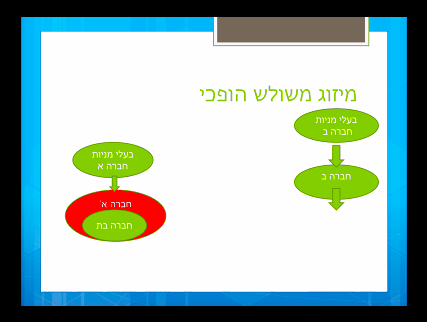 ישנו הבדל מבחינת הנכסים בין שני המיזוגים- האם החברה הקולטת קיבלה נכסים או מסרה נכסים. אם לשתי החברות יש מיזוג משולש אין צורך באישור של אף אחת מהאספות. שיעור 23- 31.05.20ה.פ. (ת"א) 786/07 שני נ' מלם מערכות בע"מהשאלה המרכזית של הפס״ד היא האם חוק החברות מאפשר לבצע מיזוג משולש הפכי- לכאורה החוק כלל לא מתייחס לסוגי המיזוגים (לא מאפשר ולא אוסר סוג מסוים של מיזוג)- הוא לא אוסר את האפשרות ליצור חברת בת לצורך מיזוג. בארה״ב החוק הצריך שהתמורה תהיה ע״י מתן מניות של החברה הרוכשת מה שלא קורה במיזוג משולש (עד ששינו את החקיקה).במיזוג משולש המניות שעוברות ידיים הן המניות של החברה שנרכשה להבדיל ממיזוג רגיל. השופטת אגמון גונן השתמשה במלומדים רבים על מנת להראות שגם הספרות לא מונעת שימוש במיזוג מהסוג הזה. במיזוג מהסוג הזה מתאפשר גם לחברה הנרכשת לשמור על האישיות המשפטית הנפרדת שלה.השאלה השנייה הייתה האם מיזוג והצעת רכש הם הסדרים חלופיים או מצטברים- האם בנוסף למיזוג יש צורך באישור משולש. מאחר וחברת תים תהפוך לשליטה של מעל ל-90% מהחברה. תים מקימים את תים יעודית שמועברת למלם ובעלי המניות של תים מחזיקים כעת במלם. הטענה של בעל המיעוט במלם היא שתים החזיקה בעבר פחות מ-90% וכעת מחזיקה ביותר לכן עליה לעבור הליך של הצעת רכש מלאה.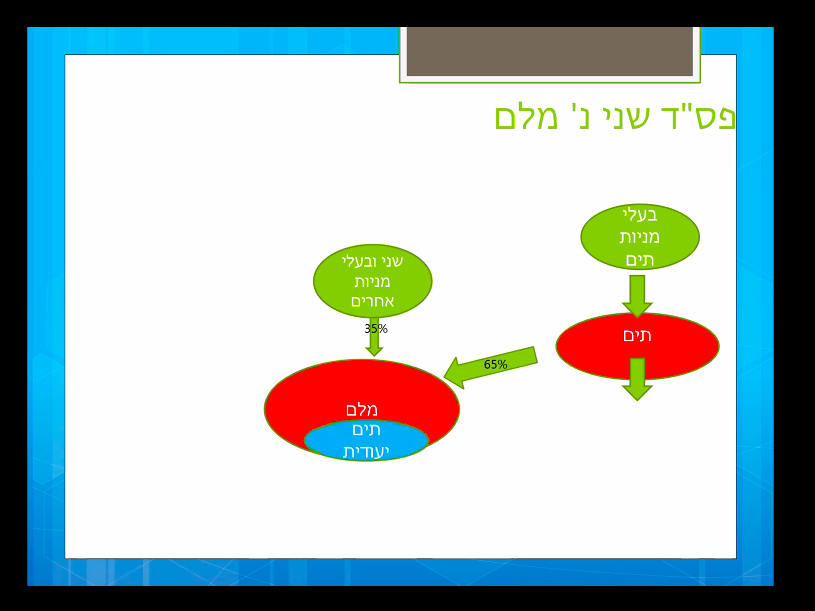 במקרה דנן שני היה מרוויח מהעובדה שבעל העניין לא יכול להצביע. במקרה שלנו, בהצבעה ללא בעלי העניין הצביעו בעד רק 84% מקרב בעלי המניות- מתחת ל-95% אחוזים. אם הייתה הצעת רכש מלאה העסקה לא הייתה עוברת. לכן היה לו חשוב כל כך לטעון להצעת רכש מלאה- בתנאים הללו המיזוג לא היה מתבצע. הרציונל לאפשר לעקוף את הדרישה לרוב של 95% או לאפשר את העסקה אם יש 5% מתנגדים הוא שכך אפשר לעקוף את האישור המיוחד של האסיפה הכללית. מתאפשר לנו רוב רגיל בשביל להתגבר על בעיית הסחטן. הפס״ד מהווה יישום של הרציונלים שדיברנו עליהם בשיעור שעבר. כללי חלוקהיש 2 צורות בהן חברה יכולה לחלק את רווחיה:חלוקת דיבידנד.רכישה עצמית של מניות- החברה רוכשת את המניות של עצמה, זהו סיגנל חיובי של החברה, היא לגדול ויש לה מזומן לכן היא מוכנה לקנות מבעלי המניות מניות. מי שלא מוכר את מניותיו יחזיק בחלק משמעותי יותר של החברה. מי שמאמין בחברה יותר שווה לו להמשיך להחזיק במניות על פני מכירה של מניות בסכום הגבוה ממחיר השוק. מבחינת החברה עצמה, לה פחות משנה כיצד להוציא את הסכום אותו היא תכננה לחלק. בשתי הפעולות הללו, הדירקטוריון לא יכול להחליט מתי לעשות אותן לבדו. מי שמחליט על החלוקה הוא הדירקטוריון (לא המנכ״ל או בעלי המניות) אך ישנם כללים של חוק החברות כאשר רק עמידה בהם מאפשרת חלוקה.החוק מנסה להגן על הנושים, להתגבר על בעיית הנציג של בעלי המניות אל מול הנושים. מי שנפגע מחלוקה בעייתית הוא הנושה- ההון שיש לחברה הוא כרית הביטחון שלו. ככל שלחברה יש כמות הון קטנה יותר הסיכון של הנושה לא לקבל את כספו גדל. כדי להתגבר על בעיית הנציג הזו החוק קובע כללים על מנת לחלק דיבידנד.באופן עקרוני ניתן להתנות על מי שמחליט לחלק את הדיבידנד, חלק מסמכויות שהחוק נותן לאורגנים מסוימים הוא לדירקטור שיכול להאציל את הסמכות לאסיפה או למנכ״ל. מה שחשוב הוא שהדירקטוריון לא יכול להיפטר מחובתו לבחון ולאשר שהחלוקה עומדת בתנאי החלוקה המותרת. הוא יכול להעביר אליו את האישור בפועל אבל עליו עדיין ישנה האחריות לבחון את תנאי החלוקה.הדבר חשוב במסגרת חובת הזהירות של הדירקטוריון, ניתן להתנות על חובת זהירות למעט חובות חלוקה- לא ניתן להתנות שלא תהיה חובת זהירות לדירקטוריון על החלטה על אחריות חלוקה. הדבר נובע מהעבודה שיש לנו שוב בעיית נציג- בעלי המניות הם אלו שצריכים לתת את הפטור לדירקטוריון בעוד מי שמפסיד מהפיקוח על החלוקה הם הנושים. אין בעיה שהם יפטרו ביחס לדברים שהם בעצמם מפסידים מהם (לתבוע בעתיד על הפרת חובת זהירות) אך במקרה הזה צדדים שלישיים הם מפסידים מההחלטה. זאת דוגמה נוספת לבעיית הנציג בין בעלי המניות לבין הנושים. תנאי הסף לחלוקהבסעיף 302 מופיע המבחן הראשון- מבחן הרווח- הוא קובע 2 חלופות- או שלחברה יש יתרת עודפים (=לחברה יש רווחים מאז שהיא הנפיקה מניות) או לחלופין, אם לחברה אין ייתרת עודפים (היא הפסידה באופן כללי) אבל בשנתיים האחרונות כן היו רווחים אפילו אם הסכומים לא מתקזזים. הרציונל הוא ששנתיים יכולות להראות מגמה ולאפשר לחברה למשוך משקיעים תוך כדי איתות שהחברה במצב טוב (לכן מתאפשר לה לשחרר כסף).המבחן השני שצריך לעמוד בו הוא מבחן מצטבר- מבחן יכולת הפירעון- אין חשש סביר שהחברה לא תוכל לפרוע את החובות שלה בשל החלוקה. אם כך, לא מספיק המבחן הפיננסי, ישנם מצבים שנוצר רווח בגלל צפי כלשהו בעקבות פרויקט מסוים אך עדיין יתכן שחברות יהיו לפני חדלות פירעון בעתיד. ישנו חשש שבעלי המניות יחשבו רק על עצמם ולא על הנושים (בחדלות פירעון אין לבעלי המניות סיכוי ממשי לקבל חזרה את ההשקעה שלהם). יחד עם זאת, אם לא עומדים במבחן הרווח ניתן לפנות לביהמ״ש ולקבל אישור לחלוקה (ס׳ 303). המשמעות היא שהכסף שהחברה מחלקת הוא לא מהרווחים שלה- היא מורידה מההון הראשוני שהיא התחילה איתו- חלוקת הון. חשוב לזכור שביהמ״ש יכול לאשר חלוקה גם אם התנאי הראשון לא מתקיים אבל הוא עדיין כפוף למבחן יכולת הפירעון ולא יכול לאפשר חלוקה אם יש חשש לפירעון החובות של הנושים. ביהמ״ש מבקש לשמוע גם את הצד של הנושים בהליך. האם תיתכן חלוקה לא רצויה מבחינת בעלי המניות?תנ"ג (ת"א) 48081-11-11 רוזנפלד נ' בן דב בן דב הינו בעל שליטה בחברת פרטנר. חברת פרטנר מעוניינת לחלק דיבידנד אך לא עומדת במבחן הרווח- היא פונה לביהמ״ש שמאפשר את החלוקה. הטענה המרכזית של רוזנפלד היא ביחס לשאלה האם חלוקת הדיבידנד היא עסקה חריגה עם בעל שליטה המצריכה את אישור משולש- אישור דירקטוריון, אסיפה כללית וועדת ביקורת. רוזנפלד טוען שזאת עסקה עם בעל שליטה שהינו בעל עניין אישי מאחר ובן דב זקוק לדיבידנד על מנת להחזיר את החובות האישיים שלו לצורך קניית גרעין השליטה. לכן היה לו אינטרס אישי מיוחד בחלוקה הזו. שאלה זו עלתה גם בפס״ד ורדניקוב. ביהמ״ש קבע שחלוקה לא נחשבת עסקה (גם לא חריגה) מה שלא מצריך אישורים בעסקאות בעלי עניין. הטענה של התובע אם כך היא העניין האישי- מדובר בהחלטה שלא מיטיבה עם החברה אלא רק עם בעל השליטה, מכך נובעת הפרה של חובת זהירות וחובת אמונים. בכך הכריע ביהמ״ש כי לא הופרה חובת זהירות או חובת אמונים במקרה זה בזכות כלל השק״ד העסקי. למרות זאת, כאן עולה השאלה האם ניתן לתבוע את הדירקטורים אם מתרחש ניגוד עניינים- דירקטורים המעוניינים לרצות את בעל השליטה. ניגוד עניינים של ממש מהווה הפרה של חובת אמונים. ישנם מצבי ביניים בהם אין ניגוד עניינים מלא (ההחלטה הייתה להיטיב עם כלל בעלי המניות ולא עם גורם ספציפי) אבל מצד שני היה אינטרס קצת יותר חזק לבעל השליטה לקבל את הכסף הנובע מהדוחק של המימון. הטענה של בעלי המניות הייתה להפרת חובת זהירות בגלל ניגוד העניינים החלקי שלא מאפשר את כלל השק״ד העסקי הרגיל אלא את כלל שק״ד עסקי מוגבר המעביר את נטל הראייה לנתבע. החלת כלל שק״ד העסקי המוגבר בהקשר של חלוקה מהם התנאים להחלת כלל השק״ד העסקי מוגבר בהקשר של חלוקה (מימון רכישה ממונפת)- בפס״ד ורדניקוב ציינו 2 תנאים שבגינם יחילו את הכלל המוגבר בנושא של חלוקה:בעל השליטה השפיע על קבלת ההחלטה.שינוי משמעותי במבנה ההון של החברה- שינוי שהתבצע בפועל ולא חלוקה של אחוזים בודדים. לאחר קיום המבחנים הללו עולה השאלה כיצד מחילים את הכלל על החלטת חלוקה מסוימת בה כלל השק״ד העסקי אמור לחול:יש לבחון את מבחן הסבירות- מאחר ומדובר במושג שסתום בורדניקוב נתנו מבחנים לבחינת סבירות החלטת החלוקה- על הנתבע להוכיח שני אלמנטים ״במקבילית הכוחות״:ככל שבעל השליטה נתון בקשיי נזילות חריגים יותר כך מתחם הסבירות יצטמצם ולהפך.סבירות ההחלטה.לבחון גילוי מלא.אכיפהעד עתה דיברנו על הפרות של חובות שונים וכעת נדון בענייני האכיפה. כאן ישנם כמה מנגנוני אכיפה:אכיפה פלילית- מקרה קיצון שחל בעיקר על עניינים של תרמית בניירות ערך או מעילות ושליחת יד בכספי החברה. בדרך כלל לא יחול על הפרת חובת אמונים או זהירות. אכיפה מנהלית- לדוגמה, קנסות. אחד הכלים היותר חזקים של הרשות לניירות ערך (ס׳ 52). חוסך לרשות את ההתדיינות בביהמ״ש.אכיפה של החברה עצמה- החברה בעצמה דואגת באמצעות ביקורות ופונקציות נוספות לאתר ולאכוף פגיעות מתוך עצמה. אכיפה פרטית- תביעה מכוח זכות בחוק- מתאים רק למי שמחזיק בכמות גדולה של מניות, כך שיהיה שווה לו לשאת בעלויות התביעה. לכן, מתאפשרים הליכים קיבוציים- כדי לאכוף את החובות בצורה אפקטיבית יש צורך בכמה בעלי מניות- גם אם תהיה לו עילת תביעה כמו קיפוח לא תמיד ישתלם לו לתבוע. הליכים קיבוציים תביעה נגזרת- כשהחברה לא עומדת על זכותה לתבוע את נושא המשרה, יכול בעל המניות להיכנס לנעליה ולתבוע בשמה על הפרת החובה כלפיה. תביעה ייצוגית.שיעור 24- 07.06.20דוגמה לאכיפה פרטית- אי מסירת מידע שהחברה חייבת למסור (ס׳ 184-1879). האדישות הרציונלית גורמת לכך שבחלק גדול מן המקרים אכיפה פרטית אינה משתלמת למשקיע הקטן ולכן לא מתממשת. בגלל הסיבה הזו ישנה רלוונטיות להליך הקיבוצי שפורט קודם לכן. צריך להבין מהם המאפיינים של כל אחד מההליכים. תביעה נגזרת תתרחש כאשר הנזק הישיר נעשה לחברה. לרוב בהפרות של חובת התנהגות או גניבה הנפגע הוא החברה עצמה (עכשיו היא שווה פחות). בעקיפין גם בעל המניות נפגע, כעת המנייה שלו שווה פחות אך מדבור בפגיעה משנית. אחד המקרים הקלאסיים בהם בעלי המניות נפגעים במישרין הוא קיפוח. אם רק בעל מניות מסוים לא קיבל דיבידנד החברה עצמה לא נפגעה. מקרה נוסף, חוץ מקיפוח, שבו כל בעלי המניות תובעים הוא מצב ששייך יותר לחוק ני״ע- אם מנהלים הטעו בדיווח שלהם, מי שנפגע הוא בעלי המניות. לדוגמה, לחברה יש נכס ששווה 1000 ש״ח אך היא מפרסמת שהערך של הנכס הוא 1500 ש״ח מה שגורם לערך המנייה לעלות. לבסוף מתגלה שזו טעות וערך הנכס הוא 1000 ש״ח. באופן עקרוני טעויות דיווח וגילוי של חברה לא פוגעות בה (היה לה נכס ששווה 1000 לפני ואחרי) אלא רק בצורה עקיפה. מי שנפגע במישרין הוא בעל המניות שיתכן וקנה מניה במחיר מופרז. לכן המקרים האלו מתאימים יותר לתביעה ייצוגית- כאשר הפגיעה הישירה היא בבעלי המניות. הליך תביעה נגזרתבהליך זה, כשיש נזק לחברה, עילת התביעה צומחת לחברה עצמה. כך לדוגמה, נושאי המשרה חבים חובות התנהגות כלפי החברה ולא כלפי בעלי המניות (לפחות מבחינת לשון החוק). מבחינה משפטית בעלי מניות לא יכולים לתבוע על הפרות אמון באופן ישיר אלא רק דרך קיפוח. אז למה בעצם מאפשרים לבעלי המניות לתבוע? יש כאן מעין ניגוד עניינים מבני, הדירקטורים שצריכים להחליט על הגשת התביעה כנגד נושא המשרה בדרך כלל נמצאים איתם ביחסים חבריים- הם לא אוהבים לתבוע את הקולגות שלהם, גם אם העילה מאוד חזקה. לכן, בתביעה הנגזרת בעלי המניות נכנסים לנעלי החברה ותובעים בשמה.בפס״ד בן עמי נ׳ מנורה מדובר על כך שברגע שיש החלטה עסקית מנומקת של נושאי המשרה גם אם בעל המניות חושב שהיא החלטה עסקית לא נבונה יהיה לו הרבה יותר קשה לתבוע.בנוסף, בארץ, לעומת מדינות אחרות אין רף מינימלי כדי להגיש תביעה נגזרת, גם אדם עם מניה בודדת בחברת ענק יכול להתחיל הליך של תביעה נגזרת. במדינות אחרות יש רף אחוזי לצורך פתיחת ההליך. כמו כן תביעה נגזרת יכולה להיות מוגשת גם ע״י דירקטורים שחושבים שהמנכ״ל לא תפקד כראוי אבל יודע שזה לא יעבור בדירקטוריון. בנוסף, גם הנושים יכולים להגיש תביעה נגזרת לדוגמה לאחר חלוקת דיבידנדים שערורייתיות. כאמור זהו גם המקרה היחיד בו לא ניתן לפטור נושא משרה מחובת הזהירות שלו. תביעה נגזרת מצריכה מכתב דרישה. לא ניתן לגשת לביהמ״ש ולהגיש את התביעה אלא יש לגשת לחברה ולהגיש לה מכתב דרישה שמפרט את נסיבות העניין ובקשה מהחברה לתבוע את נושאי המשרה. זאת למעט חריגים מסוימים המנוים בס׳ 194(ד):לאורגן המחליט על התביעה יש עניין אישי- לדוגמה, לדירקטור מקורב לנושא המשרה.הפנייה לחברה תפגע באפשרות לקבלת הסעד- רלוונטי למקרים בהם ישנן ראיות רגישות שיתכן וברגע שתופנה הדרישה האינפורמציה תגיע לדירקטור הוא יעלים אותן.החברה צריכה להגיב לדרישה ולנמק מדוע היא מסרבת לתבוע את נושא המשרה בעצמה. אם התשובה לא מקובלת עליו, בעל המניות יכול להגיש בקשה לתביעה נגזרת לביהמ״ש.החריגים הללו חשובים מאוד בפרקטיקה. לתובע כדאי לעקוף את הדרישה למכתב דרישה כי החברה כנראה תטען שהתביעה אינה לטובת החברה, זאת בניגוד לסעיף הדורש מהתביעה להיות לטובת החברה. אם התביעה תהיה ארוכה ומורכב בעוד הפיצוי לא יהיה שווה את הפגיעה במוניטין של החברה לא יהיה כדאיי לחברה לתבוע. עמדה כזו של החברה מעמידה את התובע בעמדה חלשה כי על ההחלטה שלא לתבוע יכול לחול כלל שק״ד עסקי. לכן, עו״ד ינסו לעשות הכל כדי לעקוף את הדרישה הפרוצדוראלית מהחשש שהשופטת בביהמ״ש לא תאשר את הבקשה לתביעה נגזרת. עמדה כזו של החברה עלולה לבטל את התביעה על הסף. גם אם לא ניתן לעקוף זאת ובכל זאת נשלח מכתב דרישה עורכי הדין ינסו לנתב את התביעה לכדי קבלת תשובה לא מנומקת, דבר המעיד על כך שההחלטה לא להגיש את התביעה הייתה לא מיודעת ולכן כלל שק״ד העסקי לא צריך לחול על החלטה הזו.כמו כן יכול להיות מצב בו יהיה קשה מדוע לטעון לניגוד עניינים מבני, לדוגמה במצב בו הדירקטוריון התחלף, לדוגמה כתוצאה מרכישה של החברה.אישור תביעה נגזרת ע״י ביהמ״ש לפי ס׳ 197יש לעבור הליך מקדמי לפני תביעה נגזרת או תובענה ייצוגית- ביהמ״ש צריך לאשר לתבוע תביעה נגזרת. כמות התביעות שמגיעות לבסוף להליך תבעיה נגזרת (לאחר אישור ביהמ״ש) הוא קטן מאוד. ישנה התפצלות- רוב המקרים נפסלים ע״י ביהמ״ש. בהנחה והאישור הושג מביהמ״ש, רוב הסיכויים שהתביעה תגיע להסכם מול החברה עצמה. ביהמ״ש מאשר רק אם הוא חושב שיש דברים בגו, הדבר מגדיל את הלחץ על החברה להתפשר. ביהמ״ש בוחן:התביעה לטובת החברה.ראיה לכאורה לעילת התביעה- יש להראות שהעילה עוברת רף מינימלי.התובע איננו פועל בחוסר תו״ל (חובת ההוכחה על הנתבע).בגלל שכבר באישור התביעה הנגזרת יש להראות שהתביעה לטובת החברה, בשביל להראות שאכן הייתה הפרה יש צורך בראיות- גילוי מסמכים. תיקון 16 ייסד את ס׳ 198א׳ המאפשר גילוי מסמכים אפילו לפני הגשת התביעה הנגזרת. הבקשה חשובה משני טעמים- מעבר לסיבה הפרקטית,  הבקשה מהווה הפעלת כוח על החברה. העברת המסמכים ע״י החברה מלחיצה אותה מאוד ותעודד אותה להתפשר. על תביעות נגזרות אין הרבה אינפורמציה אבל יש מאמר של אלון קלמנט משנת 2016 בו נבדק מבחינה סטטיסטית מה קורה בדרך כלל בתביעות ייצוגיות. מעל ל-50%  מהמקרים מסולקים עוד לפני אישור התביעה כייצוגית וב-14% מהמקרים ישנו הסכם פשרה עוד לפני אישור התביעה הייצוגית. מתוך סך התביעות הייצוגיות מגיעים 0.8% מהתיקים לפסק דין לאחר הליך מלא. כל התביעות הקיבוציות באות להתמודד עם בעיית התמריץ, המוביל של התביעה חושש לצאת פראייר מאחר ובסופו של דבר יקבל את אותו פיצוי כמו כולם. יש אפשרות לממן את הייצוג המשפטי מכספי החברה וגם יש קרן ברשות לניירות ערך לנושא. האכיפה של המוסדות מתבססת על תביעות של אנשים וגופים פרטיים, זה חוסך להם חלק מהעבודה. לכן, אחד הצעדים הראשונים שכדאי לעשות היא לפנות לרשות ולהראות מדוע התביעה חשובה כדי לקבל מימון (אם התקבל מימון כנראה מדובר באיתות רצינות גדול).יש לשים לב שלעיתים התובע הייצוגי מקבל פיצוי מיוחד (רק בהנחה והוא מנצח).סעיף 203 מעניק הגנה נגזרת- לדירקטור או בעל מניה יש אפשרות להתגונן בשם החברה אם הוא חושב שהחברה הולכת להתפשר או לא תתגונן בצורה אפקטיבית. אישור פשרה בתביעה נגזרתהחוק קובע שגם בשביל פשרה יש צורך באישור של ביהמ״ש. הסיבה לכך היא בעיית הנציג- התובע מייצג את שאר בעלי המניות ומקבל תגמול מיוחד (כמו גם עורך הדין). אנחנו חוששים שהתובע הנגזר יהיה מוכן לקבל הרבה פחות מהסכום שהחברה תקבל כל עוד דאגו לכיסוי הוצאותיו. זהו הפחד שלנו בפשרה, האינטרסים של התובע לא תמיד עולים בקנה אחד עם האינטרסים של החברה. ביהמ״ש הרבה פעמים לא מתערב בפשרה אלא רק אומר שהתובע הנגזר לא יקבל יותר מ-10% כך בצורה עקיפה הוא מונע פשרות מהירות על חשבון שאר בעלי המניות.תנאי נוסף הנדרש בפשרה הוא פרסום הפשרה בשביל שבעלי מניות אחרים יוכלו להביע את התנגדותם. תביעה נגזרת כפולהההגדרה מופיעה בפס״ד בן עמי נ׳ מנורה- מצב בו חברה א׳ היא חברת אם של חברה ב׳. בחברת הבת ישנו נושא משרה שהפר חובה מסוימת. עקרונית עילת התביעה על ההפרה היא של חברה ב׳- חברת הבת. אם הדירקטוריון של חברה ב׳ מחליט לא לתבוע וכך גם לא חברה א׳ שהיא בעלת המניות של חברה ב׳- החוק מאפשר לבעל המניות בחברת האם להיכנס בנעליי חברת האם ולתבוע תביעה נגזרת כנגד נושא משרה בקבוצת הבת.בפס״ד זה חברת הבת נתנה הלוואות בתנאים שערורייתיים וגרמה להפסדים אך החברה ובעלי המניות שלה לא תובעים. בן עמי, בעל המניות בחברת האם ביקש שיאשרו לו לתבוע כתביעה נגזרת כפולה- זהו יציר פסיקה. ההצדקה לכך היא שאם הדבר לא היה מתאפשר הייתה הגנה מלאה לנושאי משרה להתגונן מפני תביעות- היו מקימים חברות בת כמעין מגן בפני תביעות. אמרנו זאת גם בהקשר של הגנה מפני הליך אישור עסקאות עם בעלי עניין בחברה פרטית- ההליך הנדרש (האישור המשולש) חל רק על חברות ציבוריות. כך חברה ציבורית יכולה להקים חברה פרטית שלא יחולו עליה הדרישות אך הרשות לניירות ערך דורשת שאם חברת הבת בשליטה מלאה של חברת האם לעניין אישור עסקאות מטשטשים את ההבחנה כדי לא לאפשר מניפולציה, כך גם ביחס לנושא שלנו.מהי האלטרנטיבה האפשרית לתביעה נגזרת כפולה?למה גם אם לא היינו מאפשרים תביעה נגזרת כפולה עדיין בעל מניות יכול לתבוע בצורה עקיפה את נושאי המשרה בחברה ב׳? אפשר להאשים את הדירקטוריון של חברת האם במחדל בפיקוח- בתור הדירקטורים של חברת האם היה עליהם לפקח על הנעשה בחברת הבת, בעצם אי הפיקוח הם מפרים את חובת הזהירות שלהם. עם זאת, כאן הפסיקה מאוד נדירה וגם כשהיא קיימת היא מפנה לפסיקה אמריקאית מעטה. כמעט ולא מתקיימים מקרים בהם תביעה שכזו מצליחה לכן דרך המלך היא ביצוע התביעה הנגזרת הכפולה. שיעור 25- 14.06.20- שני רייךתביעה ייצוגיתתביעה ייצוגית, בניגוד לנגזרת, מתבססת על חוק עצמאי (ולא על חוק החברות) כאשר יש לו השלכה גם על הנושא של חברות. מדובר בחוק תביעות יצוגיות, שגם הוא יהיה רלוונטי למבחן. תביעה ייצוגית מתאימה למקרים בהם הנזק לב"מ הוא נזק ישיר ולא כתוצאה משינוי בשווי נכסי החברה. כלומר כשהנזק איננו נזק משני שנגרם לב"מ בגלל נזק שנגרם לחברה. זה המקרה הקלאסי.המקרים הנוספים שרלוונטיים לתביעות ייצוגיות הם קיפוח המיעוט, דיווח שגוי ואולי הצעות רכש. העניין הוא שכדי להגיש תביעה ייצוגית הוא שצריך למצוא איזושהי עילה אישית, תובענה פרטית של בה"מ כב"מ שמכוחה הוא יכול להגיש תביעה. ובמקום להגיש תביעה לבד, אותו ב"מ מקבץ כמה ב"מ שיגישו איתו תביעה ייצוגית. מנגד, תביעה נגזרת היא לא תביעה אישית, אלא תביעה כלפי אחד מבעלי המשרות בחברה שפוגע בשווי החברה, על כך שהוא פגע בחובותיו כלפי החברה. ומכוח זה ב"מ יתבעו אותו בשם החברה ומכוח זה שהם נכנסו לנעליה. רציונלים לתובענה ייצוגיתיעילות וחיסכון זמן שיפוטי – ניתן היה לתבוע באופן אישי, אך זה פחות אפקטיבי, כי גם מבחינה מערכתית- תביעה משותפת תייעל את ההליך השיפוטי ותחסוך זמן שיפוטי על כל אחת מתביעה אישית לבדה. אחידות בפסיקה ביחס למקרים שווים – מבחינת צדק והגינות, במקום שיהיו פסיקות שונות שניתנו ע"י שופטים שונים, אם מוגשת תביעה אחת משותפת ע"י כל בה"מ שנפגעו מנזק מסוים שנגרם להם- הפסיקה תיצור דין שווה לכל מי שנפגע באותה צורה.עידוד פשרה (יוצר מעשה בי"ד וחוסך לחברות התדיינויות עתידיות) – זה יוצר כוח רב יותר כלפי המעוול וגם יוצר מעשה בי"ד- בתביעה ייצוגית אם ניתנה פסיקה וגורם מסוים שלא הביע על התנגדות או על רצון מסוים לצאת מהתביעה, גם הוא עומד מנגד למעוול. הבעיה שנוצרת כתוצאה מהרציונל האחרון היא שהתמריץ להתפשר יוצר בעיית נציג – בגלל שניתן לתת פיצוי לנציג שתובע, כל עוד ניתן לתת לו פיצוי שיספק אותו, יש לו תמריץ להתפשר עם הנתבע, לאו דווקא בצורה שתהיה אופטימלית גם ביחס ליתר התובעים. לכן נדרש לפי ס' 18-19 להגיש תצהיר של עו"ד, בו הוא מצהיר שאין קשר מיוחד בין העו"ד לבין הנתבע או שעוה"ד מקבל איזשהו תשלום מתחת לשולחן. משום שבמקרים כאלה אם הנתבע קיבל פיצוי מכוח זה שהוא סילק את התביעה נגד הנתבעים המזיקים והוא גם שילם לעוה"ד כך שהסיפור נסגר לכאורה באופן פשוט, לעוה"ד כבר לא בטוח שכדאי לייצג את יתר התובעים. מסיבה זו נדרש התצהיר כאמור.ההליך של תובענה ייצוגיתתביעה ייצוגית מוגשת בשם קבוצה מיוצגת – נפגעים שתביעתם מעלה שאלה מהותית או עובדתית משותפת, לפי ס' 4(א) לחוק תובענות ייצוגיות. איך נקבעת התובענה הזו וקבוצת התובעים? נדרש שלגבי כל התובעים תתקיים מסכת עובדתית או מהותית אחידה שתעורר שאלה משמעותית, עילה משמעותית, כי אחרת לא ניתן לקבצם יחד כתובעים בתביעה ייצוגית.יש צורך באישור התובענה ע"י ביהמ"ש בגלל שההחלטה עשויה להיות מעשה בי"ד עובר לצדדים שלא נטלו חלק בהליך (ס' א(א) וס' 24 לחוק תובענות ייצוגיות) + נדרש שגם אם יש פשרה- גם היא תאושר ע"י ביהמ"ש – כלומר גם אם ההליך רלוונטי לתובעים נוספים שלא נכללים באופן עקרוני ע"י קבוצת התובעים הייצוגים במקרה הספציפי, כך שהם נחשפים לתביעה רק בשלב מאוחר יחסית- הדין לגביהם יהיה אותו הדין שכבר נקבע ע"י ביהמ"ש בתובענה שכבר הוצגה, לכן גם;נדרש פרסום על הגשת התובענה ורישום בפנקס התובענות הייצוגיות, לפי ס' 6-7, 10-11 לחוק תובענות ייצוגיות. כאמור כי יש לכך השפעה גם על תובעים פוטנציאלים נוספים שאולי לא לקחו חלק בתביעה הספציפית הזאת, אבל אותו הדין יחול עליהם מכוח מעשה בי"ד. קביעת גמול מיוחד לתובעים ולעו"ד בכדי לתמרץ תובענות ייצוגיות למרות פיזור הנזק והאדישות הרציונאלית הנובעת (לא תמיד יהיה שווה לב"מ לפקח על ההליך ועל ניהולו, כי זה דורש מימון רציני והרבה כספים, הרבה משאבים שילכו על פיקוח ומשאבים, שלא תמיד יצדיקו את ההחזקה שלהם) ממנה, לפי ס' 22-23 לחוק תובענות ייצוגיות ולפי ס' 209 לחוק החברות.ניתן לראות שרוב התביעות מסתלקות בשלב יחסית מוקדם, ואלה שלא מסתלקות בשלב מוקדם – מסתיימות בפשרה. ניתן לראות אם כן שהעלות של התביעות הללו גבוהה (בהתאמה לגישתה של ח"כ איילת שקד) ולעתים משתלם יותר לסיים אותה בסילוק + פיצוי בשלב מוקדם מאוד או בשלב מעט מאוחר יותר, אך כזה שעדיין נחשב מוקדם, בפשרה שתזכה את התובע בפיצוי. טשטוש הגבולות בין תובענה ייצוגית לנגזרת:הפסיקה לאט לאט התחילה לטשטש את ההבחנה שנעשית בין תביעות ייצוגיות לנגזרות, וניתן לראות זאת בפס"ד הבא:חסקי נ' מיכלסוןעולה השאלה האם ההפרדה בין שני סוגי התביעות אכן חדה וחלקה? הפסיקה טשטשה את הגבולות בין השניים, בשני שלבים עיקריים;ח.מ גבהים היא חברת בנייה ש- 50% ממנה מוחזקת ע"י חסקי וה-50% האחרים מוחזקים ע"י מיכלסון. מיכלסון טוען שחסקי ביצע בחברה מעשי מרמה שהרעו את מצב החברה ולכן הוא תובע אותו על פגיעה במצבו, כשותפו. חסקי מנגד טוען שהוא היחיד שהשקיע במימון החברה והוא היה דווקא זה ששיפר את מצבה ביחס למיכלסון ולכן אין ממש בטענותיו. מיכלסון היה איש שטח ופחות היה במשרד, ואילו חסקי ממש ניהל את החברה מבחינת הצד המשרדי, ולכן מיכלסון טוען שהכל עבר מתחת לאפו ללא הסכמתו. עם זאת, חסקי טען שהכל היה בהסכמה. מיכלסון טוען לקיפוח לפי ס' 191, הוא טוען שהתביעה היא תביעה ייצוגית שהרעה את מצבו ופגעה בו. ואילו חסקי טוען שאם פעולותיו הרעו את מצב החברה- התביעה צריכה להיות תביעה נגזרת, על פעולות שנעשו לרעת החברה, ולא על פעולות שבוצעו באופן אישי נגד מיכלסון. לכן חסקי טוען שהתביעה הייתה צריכה להיות תביעה נגזרת ולא ייצוגית. בביהמ"ש העליון ההחלטה שהתקבלה הייתה שההצדקה המרכזית לכך שמדובר בקיפוח היא שהפעולות של חסקי אכן גרמו לבעיה בחברה, אבל הוא עשה מה שרצה ובגלל שמדובר בחברה שיש בה מעט גורמים- יש גם פגיעה ישירה גם במיכלסון – שורש הפגיעה פוגע במיכלסון מאוד, כי הוא מחזיק ב-50% מהחברה – הוא טוען לקיפוח כי נמנעה ממנו הזכות לקבל החלטות מהותיות לגבי התנהלות החברה, למרות שזה חלק מהזכויות שלו. הטענה הזו וההכרה בעילה אישית של קיפוח, למרות שהנזק נעשה ברמת החברה, מיוחד לחברה פרטית. גם בפס"ד אדלר נ' לבנת – ישנו עניין של קיפוח ונשאל האם מדובר בקיפוח אובייקטיבי או סובייקטיבי? האם קיפוח יכול להתקיים רק כשיש חלוקה לא הוגנת של רווחים או גם אם יש פגיעה בציפייה של הצדדים? הסיפור שם היה שאדלר שלט ב-70% מהחברה, וללבנת ולגורמים נוספים היו 30% והם ניהלו את החברה, עד שאדלר החליט שהוא רוצה "להעיף" אותם מהחברה. לכן המיעוט טוענים שהתקיימה פגיעה בציפיות הסבירות שלהם להמשך ניהול החברה, וזאת למרות שהייתה החזקה של אדלר ב-70% ממניות החברה. גם שם נקבע שמדובר בקיפוח, בהתנהלות לא ישרה, ושניתן לראות בחברה הזו "חברה מעין שותפות" – למרות שברמה הפורמלית היא חברה, מבחינת ההתנהלות ניתן לראות בה כמעין שותפות, שהמאפיין העיקרי שלה היא שהצדדים מעורבים בניהול, בניגוד למה שקורה בפועל בשני המקרים האלה. לכן קבלת ההחלטות היא חלק מציפייה סבירה של הצדדים להמשך האפשרות לניהול החברה ואם היא נפגעת ולא מאפשרים לצד שהיה עד כה מעורב בניהול לעשות זאת יותר- ניתן לראות בכך קיפוח.מפסה"ד הזה אנו משליכים גם לפס"ד חזקי נ' מיכלסון, ומכירים בטענה של מיכלסון לכך שחסקי מידר אותו מאפשרות קבלת ההחלטות למרות שהייתה לו אפשרות להשפיע על הניהול באופן עקרוני לפי אחוזי ההחזקה שלו בחברה, ולכן מכירים בתביעה הייצוגית שלו ובכך שלא יהיה מדובר רק בתביעה נגזרת. שהרי מיכלסון כן קופח כאן וכן התקיימה לגביו עילה באופן אישית ונגרם לו נזק ישיר (ולא עקיף כתוצאה מהפגיעה בחברה).למה במקרה הזה ישנו סיכוי טוב שמיכלסון לא היה מגיש תביעה אישית?למרות שעקרונית בתביעה נגזרת יש יותר פרוצדורה, יש בפסה"ד גם בעיית קונפליקט של אינטרסים בתוך החברה, אבל העניין העיקרי הוא שבתביעה ייצוגית- הפיצוי ישולם ישירות לנפגעים, במקרה הזה למיכלסון, ואילו כשמדובר בתביעה נגזרת- הפיצוי ישולם לחברה עצמה, כי ב"מ תובע בשם החברה. לכן מיכלסון מעדיף לתבוע בתביעה ייצוגית.העניין הוא שגם אם הייתי מגישה תביעה נגזרת שהשווי שלה עולה על השווי ההתחלתי של תביעה ייצוגית, בגלל שחלק מהסכום שישולם כפיצוי בתביעה נגזרת נכנס לחברה ורק חלק מאותו הפיצוי יגיע אלי באופן אישי + כל עניין הפרוצדורה הרבה יותר שנדרשת בתביעה נגזרת – מיכלסון העדיף לתבוע בתביעה ייצוגית ושכל הפיצוי ישולם לו באופן אישי. ההלכה בסופו של דבר מפס"ד מיכלסון היא שציפייה של ב"מ להשתתף בניהול נגזרת מיחסים אישיים ולכן יש כאן חבות אישית, שמכוחה ביהמ"ש יכיר בתביעה ייצוגית. פס"ד אלסינטמדובר בחברה ציבורית שמכרה את כל פעילותה הציבורית, כך שנשאר לחברה כסף (300 מיליון דולר). הייתה שם הלכה חשובה לעניין המוסדיים. אלסינט וקופת המזומנים נמכרה לאירופה ישראל, ואחת מהטענות היו שחלק מב"מ של אלרון קיבלו פרמיות שליטה, אבל לא נתנו להם את הערך הפרופורציונלי של המזומנים שהגיעו להם. משמע שפרמיית השליטה שניתנה לב"מ באלרון הייתה למעשה קיפוח. בנוסף, אירופה ישראל רכשה חברות שהיו מצויות בחובות והטילה את אותם חובות על אלסינט, ובכך פגעה בחברה. (1) ביחס לקיפוח היתה לב"מ עילה אישית, ולכן הם יכולים לתבוע בתביעה ייצוגית. אבל מה שרלוונטי לענייננו הוא שב"מ נפגעו מכך כאשר (2) כל בה"מ לא החזיקו באותן מניות- הם התחלקו לקבוצות שונות של ב"מ – היו ב"מ שהחזיקו במניות לאורך כל הדרך שנפגעו גם מהמכירה של אלסינט שבה הם לא קיבלו חלק גדול יותר מהמזומנים שהגיעו להם, והפגיעה השניה היתה פגיעה להשלים. לכן היו ב"מ שנפגעו מהפגיעה השניה, וכאלה שנפגעו מהפגיעה הראשונה וגם מהפגיעה השניה. לכן ביהמ"ש היה צריך לחלק ביניהם כך שכל קבוצה שנפגעה במימדים דומים תגיש תביעה ייצוגית בפני עצמה. בנוסף, אם בפס"ד מיכלסון היה מדובר בחברה פרטית- כאן זה פס"ד חדשני יותר, כי החברה היא (3) חברה גדולה וציבורית, ומאחר שב"מ רואה את עצמו מקופח והוא יכול למכור את מניותיו- כאן הש' בייניש עדיין מכירה בתביעה ומקבלת את הערעור, היא קובעת שאין כאן קיפוח בגין החלטת החברה שלא לחלק דיבידנד, אך בהתחשב במכלול הנסיבות- מכירת השליטה ועסקת המלונות והמרינה הנוספים וכו' יחד עם ניגוד העניינים שבין חברת אלרון לבין ב"מ המיעוט באלסינט יחד עם העובדה שבאלרון היתה ידיעה הנוגעת לסבירות לכך שב"מ מקרב המיעוט באלסינט לא יזכו בנתח הוגן מהרווחים שהצטברו בקופת החברה- התביעה תחזור לביהמ"ש המחוזי שידון בה כתביעה ייצוגית! ולא נגזרת. ועילות התביעה בהן היא תעסוק יהיו: מכירת שליטה והתקשרות בעסקאות בעלות עניין אישי של בעלת השליטה אגב הימנעות מחלוקת דיבידנד, וכן תיבחן הטענה, כי נושאי המשרה באלסינט הפרו בהתנהגותם את חובת האמונים וחובת הזהירות שהוטלו עליהם. לכן, כדי לתת את הפיצוי למי שנפגע- יש משמעות להכרה בתביעה כתביעה ייצוגית ולא כנגזרת, כי אם התביעה היתה מתקבלת כתביעה ייצוגית- גם המנהלים של אלרון היו מקבלים חלק מהפיצוי (למרות שזה לא בהכרח מגיע להם, כי גם ככה הם נהנו מפרמיות גבוהות), ומה שאנחנו מנסים להשיג זה פיצוי שיקבלו ב"מ באלסינט, מכוח תביעה ייצוגית. בפס״ד ניסים בכר נ' ת.מ.מ נקבע שעם מכירת מניות עוברת גם זכות התביעה. משמע אם חברת אלסינט נמכרה- גם זכות התביעה נמכרה. משמע אנחנו מאפשרים לקונה החברה החדש להחזיק גם בזכות התביעה על קיפוח. אבל העמדה של בייניש מראה שניתן לעשות הבחנה ושניתן לתבוע ב"מ על אירוע שקרה גם לפני המכירה – כפי שקורה בקיפוח מתמשך – כלומר אחת מההצדקות לכך שזכות התביעה תועבר יחד עם המכירה היא כאשר מדובר בקיפוח מתמשך. כל זה הפוך ממה שנקבע בפס"ד דרין – שם ברק לא אפשר תביעה ייצוגית בעסקה בה בעל שליטה מוכר נכס גם בעסקה שמתקיים בה ניגוד עניינים. שם נקבע שביהמ"ש לא יכול להפריד תביעה לתת-קבוצות, אבל פגם הליכי של אי-הפרדה יכול להביא לדחיית התובענה. כלומר במקרים שיש בהם בעיה של אי-חלוקה לקבוצות, שהיא בעיה פרוצדורלית, יכולה להביא לדחיית התביעה. כי המסכת העובדתית יכולה להיות כ"כ שונה בין הקבוצות השונות עד שהיא תביא לדחיית התביעה הייצוגית. לכן חשוב להקפיד על הגשת תביעה ייצוגית לפי מסכת עובדתית שרלוונטית לקבוצה שמגישה את התביעה, ובמצבים שזה רלוונטי לגביהם- צריך לחלק את התביעות בהתאמה לשוני בין המסכות העובדתיות.פס"ד און תבור נ' אקטיבפוינט: לאיזה הליך מתאימה עילתו המרכזית של התובע? יש לנו חברה שעוסקת בפיתוח ובשיווק של מוצרים באינטרנט, פטנטים שרשומים על שמה וכו'. און תבור מחזיק במניות בה ובעבר הוא גם היה מנהל בה, ועבודתו בחברה בעבר הופסקה. הוא הגיש כמה הליכים, והתברר שהיו לו גם הליכים קודמים, גם כנגד החברה וגם כנגד מנהליה. מסתבר שהמנהלים הבריחו מחוץ לחברה את הקניין הרוחני שלה (כל מיני פטנטים שהיא פיתחה) והרוויחו רווחים לכיסם האישי. כבר הוכח בעבר שמטרת התביעה של תבור היא לא הגשת תביעות לטובת החברה אלא לפגוע בחברה, ולכן כנראה שההליך מתאים למקרה הוא הליך בתביעה ייצוגית בשל קיפוח (כי דיללו את המניות שלו ולכן מדובר בפגיעה אישית), ואילו און תבור מנסה לתבוע כאן בתביעה נגזרת – בדיוק הפוך, למרות שהמסכת העובדתית כאן מתאימה יותר לתביעה ייצוגית. מה היה המניע של תבור כאן להגשת תביעה נגזרת במקום להגיש תביעה ייצוגית? הוא יכל לתבוע כאן רק בתביעה נגזרת ולא בתביעה ייצוגית, משום שהוא ניהל כבר הליכים אישיים מול החברה, כך שהאופציה היחידה שנותרה לו כדי להגיש תביעה נוספת היא למצוא עילה שתאפשר לו להגיש תביעה נגזרת. הוא היה מושתק ולא יכל להגיש תביעה ייצוגית בגלל ההליכים האישיים שהוא כבר ניהל, כך שהאפשרות היחידה שעוד נותרה לעמוד בפניו היא האפשרות להיכנס לנעלי החברה ולתבוע תביעה נגזרת. יש כאן בעיה מבחינת הרציונל של שמירה על החברה, כי אם לא ניתן להגיש תביעה נגזרת מכוח הכניסה לנעלי החברה ותביעה בשמה, אמורה להיות אפשרות להגיש תביעה ייצוגית – אבל כאן לא היתה בסופו של דבר תביעה ייצוגית, כי תבור כבר הגיש כמה תביעות כאלה (אישיות) עוד קודם לכן. ההלכה: הש' אגמון-גונן: בעיקרון, הברחת נכסים היא נזק ראשי שנגרם לחברה ולכן תביעה שמוגשת מכוח הטענה הזו מתאימה להיות תביעה נגזרת. מנגד, דילול מניות מתאים לתביעה אישית. אולם אם הברחת נכסים נעשית ע"י בעלי שליטה ונגד המיעוט, זה יצדיק תביעה אישית בעילת קיפוח (לפי התנאים של חביב-סגל). בנוסף, לא תתאפשר תביעה נגד מנכ"ל בהליך לא ראוי, בגלל שאין נזק לחברה.שיעור 26- 28.06.20בשיעור הנוכחי נעשה בעיקר סיכום של הקורס עם הכנה למבחן. המבחן יהיה בנוי מ-3 רכיבים: 10 שאלות אמריקאיות שיהוו 20% מהמבחן כאשר לפחות 2-3 מתוכן יהיו שאלות בקיאות על הסעיפים של הקריאה העצמית (מבנה היררכי של החברה). בשאר השאלות הללו הוא ינסה לשאול על נושאים פחות רלוונטיים לשאלות קייס. חוץ מזה יהיה קייס יחסית קצר ושאלת חשיבה יחסית קצרה גם היא. המבחן כמובן יהיה בחומר פתוח. נק׳ חשובות למבחןפטור חייבים לציין בתקנון בעוד את הביטוח לא. עם זאת, על אף שלא חייבים הרבה חברות מכניסות לתקנון פטורים וביטוחים לתקנו.ההבחנה בין פרטית לציבורית- האם הייתה הצעה לציבור או לא, לאו דווקא הסחירות בבורסה למרות שבדרך כלל יש קורלציה מלאה בין שניהם. חברה פרטית שכמעט דומה לגמרי לחברה ציבורית- חברת אגרות חוב (= חברה פרטית שמגייסת חוב דרך הבורסה, דרך אג״ח) לדוגמה חברת החשמל. יש להן את החובות של החברה הציבורית למעט כמה חריגים בודדים. לזכור את מבנה הבעלות!!! יש לנו בעיית נציג- השחקנים המוסדיים יוצרים בעיית נציג חדשה, אכפת להם מהביצועים היחסיים ולא מהביצועים האבסולוטיים.חוק החברות (מעבר ליעילות) מאפשר הפרדה נכסית- מבטיחה לנושים הישירים של החברה קדימות על פני נושים לא ישירים (נושי הבעלים לדוגמה) מה שמאפשר מימון זול יותר. חשוב להבחין שתכונת ההפרדה הנכסית היא נפרדת מתכונת הגבלת האחריות!!! ביססנו זאת בפס״ד פרי העמק. גם בלי הגבלת אחריות חשוב לשים לב לתכונת ההפרה הנכסית.חובות התנהגות זהו כלי משפט להתמודד עם בעיית הנציג שבין המנהלים בחברה לבין בעלי המניות/בעלי מניות רוב מול מיעוט.חשוב להכיר את הסעיפים של הקריאה העצמית, לא יהיו מתוחכמות מדי אבל כדאי להכיר!בהפרת אמונים לא צריך להיות נזק, בחובת זהירות צריך להיות נזק. בחובת אמונים, אם אין נזק, מהו הסעד? במקרה כמו ריגאל, הסעד הוא פוטנציאל רווח (מעין עשיית עושר שלא במשפט). אישור עסקאות בעלי עניין חל רק בחברות ציבוריות.חובת הגינות חלה כלפי החברה ולא כלפי בעלי המניות. המקרה הקלאסי של הפרת חובת הגינות הוא פס״ד קוסוי- מכירה חובלת.קיפוח חל על בעלי המניות כלפי בעלי המניות- חובה שלא לקפח.כמעט תמיד בקייסים יש אישור עסקה! אבל לא תמיד אז חשוב לשים לב. שאלות מחשבה- סוגיות שעלו מהפסיקה בזמן האחרון שלא למדנו בקורס. שואל את דעתנו בעניין.יהיה בונוס, ניתן להגיע לעד- 110 נק במבחן. שאלות לחזרהלבעיית הנושה הנזיקי של חברה עם הגבלת אחריותא. אין פתרון.ב. ניתן לפתור באמצעות הטלת אחריות אישית על מנהלים.ג. ניתן לפתור באמצעות חיוב חברה לרכוש פוליסת ביטוח על נזקים.ד. כל התשובות לא נכונות.ה. תשובות ב+ג נכונות.האם עצם מימונה של חברה באמצעות מימון דק (כמות ההון כמעט אפסית ביחס לחוב) מצדיק הרמת מסך?א.       לפי הדעה שהתקבלה בפסיקה – לאב.       לפי הדעה שהתקבלה בפסיקה—כןג.        לפי הדעה שהתקבלה בפסיקה מימון דק אינו שיקול רלוונטי להרמת מסךד.       כל התשובות לא נכונותהאם יו"ר הדירקטוריון בחברה ציבורית יכול להחזיק בכפל תפקידים ולכהן גם כמנכ"ל?א. בשום מקרה.ב. כן, ובלבד שנקבעה לכך הוראה בתקנון.ג. כן, ובכפוף לאישור מיוחד של האסיפה הכללית.ד. כן, בכפוף לאישור רשם החברות או הרשות לניירות ערך.